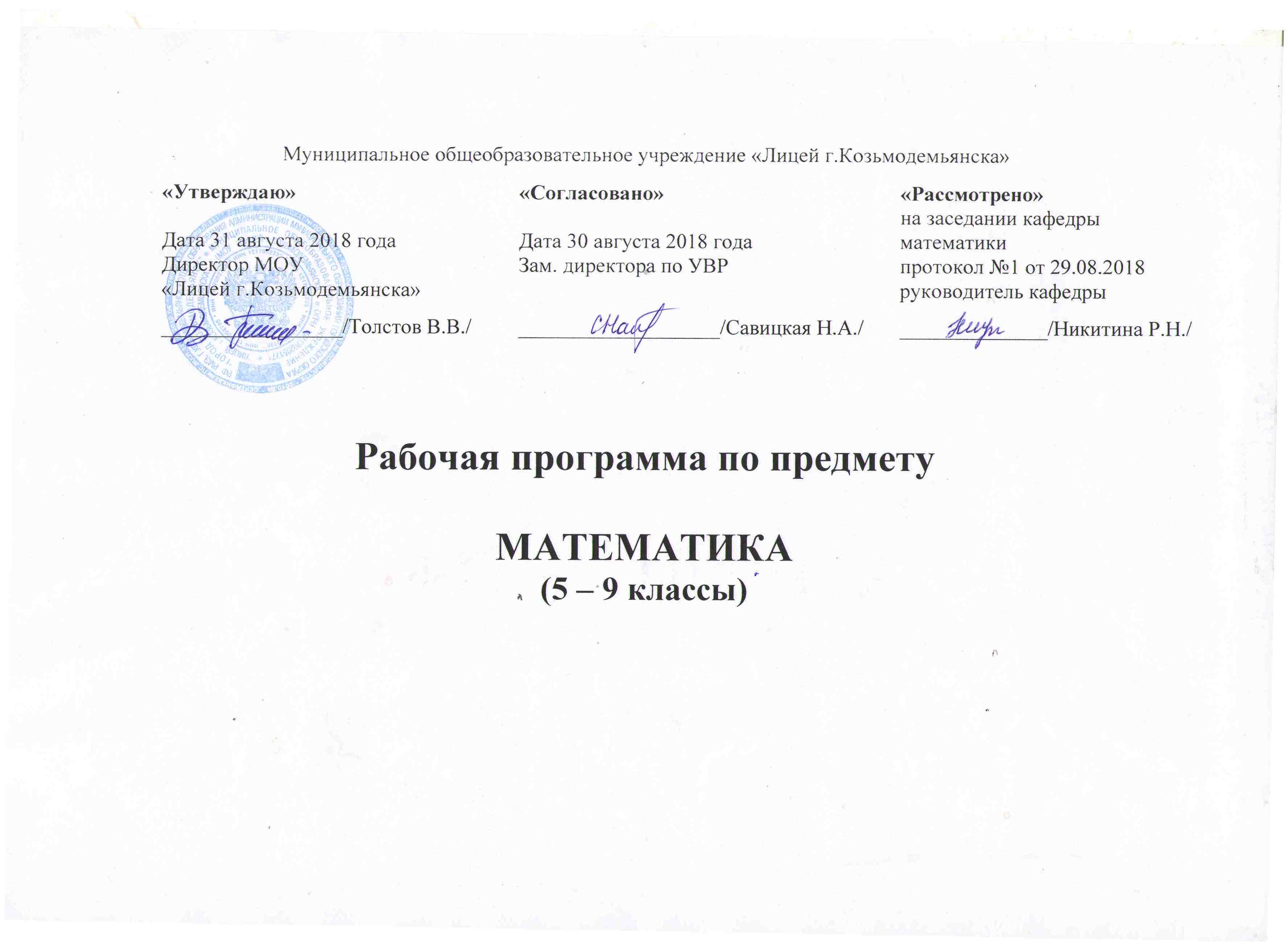 Пояснительная записка Рабочая программа по математике для 5-8 классов составлена в соответствии с  требованиями ФГОС основного общего образования, утверждённого приказом Министерства образования и науки РФ от 17.12.2010 г. №1897; основной образовательной программы основного общего образования МОУ «Лицей г. Козьмодемьянска» (Пр. №36 от 01. 09.2015, с изменениями и дополнениями от 09.2016, Пр. №22/14). За основу взяты:Примерная программа по математике для 5 класса по учебнику Муравина Г.К., Муравиной О.В. М.: Дрофа;Примерная программа по математике для 6 класса по учебнику Н.Я. Виленкина, В.И.Жохова и др. / В.И.Жохов, М.: Мнемозина;Рабочие программы. Геометрия 7-11 классы. УМК Л.С. Атанасяна и других. Москва «Просвещение» 2011 год. Составители: Л.С.Атанасян, В.Ф. Бутузов и др.  Программы образовательных учреждений. Алгебра 7-9 классы. Составитель: Бурмистрова Т.А. Москва «Просвещение» 2014г.Программы. Математика. 5-6 классы. Алгебра 7-9 классы. Алгебра и начала математического анализа. 10-11 классы/ авт.-сост.И. И. Зубарева, А.Г.Мордкович.-2-е изд., испр. и доп.-М.: Мнемозина, 2009.-63с.Рабочая программа по математике для 9 классов составлена в соответствии с требованиями федерального компонента государственного образовательного стандарта основного общего образования, утвержденного приказом Минобразования РФ от 05.03 2004 г. №1089 (с изменениями и дополнениями от 03.06.2008, 31.08.2009, 19.10.2009, 10.11.2011, 24, 31.01.2012, 23.06.2015, 07.06.2017 г.); Примерной программы по учебным предметам по математике. М.: Просвещение, 2011; Примерной программы по математике для 9 класса по учебнику Н.Я.Виленкина, В.И.Жохова и др. / В.И.Жохов, М.: Мнемозина, 2010.  За основу взяты:Рабочие программы. Геометрия 7-11 классы. УМК Л.С.Атанасяна и других. Москва «Просвещение» 2011 год. Составители: Л.С.Атанасян, В.Ф. Бутузов и др.  Программы образовательных учреждений Алгебра 7-9 классы. Составитель: Бурмистрова Т.А. Москва «Просвещение» 2008г.;Программы. Математика. 5-6 классы. Алгебра 7-9 классы. Алгебра и начала математического анализа. 10-11 классы/ авт.-сост.И. И. Зубарева, А.Г.Мордкович.-2-е изд., испр. и доп.-М.: Мнемозина, 2009.-63с. 	Содержание математического образования в основной школе формируется на основе фундаментального ядра школьного математического образования. Оно в основной школе включает следующие разделы: арифметика, алгебра, функции, вероятность и статистика, геометрия. Содержание каждого из этих разделов разворачивается в содержательно-методическую линию, пронизывающую все основные разделы содержания математического образования на данной ступени обучения.Содержание раздела «Арифметика» служит базой для дальнейшего изучения учащимися математики, способствует развитию их логического мышления, формированию умения пользоваться алгоритмами, а также приобретению практических навыков, необходимых в повседневной жизни. Развитие понятия о числе в основной школе связано с рациональными и иррациональными числами, формированием первичных представлений о действительном числе. Завершение числовой линии (систематизация сведений о действительных числах, о комплексных числах), так же как и более сложные вопросы арифметики (алгоритм Евклида, основная теорема арифметики), отнесено к ступени общего среднего (полного) образования.Содержание раздела «Алгебра» направлено на формирование у учащихся математического аппарата для решения задач из разных разделов математики, смежных предметов, окружающей реальности. Язык алгебры подчеркивает значение математики как языка для построения математических моделей процессов и явлений реального мира. В задачи изучения алгебры входят также развитие алгоритмического мышления, необходимого, в частности, для усвоения курса информатики, овладения навыками дедуктивных рассуждений. Преобразование символьных форм вносит специфический вклад в развитие воображения учащихся, их способностей к математическому творчеству. В основной школе материал группируется вокруг рациональных выражений, а вопросы, связанные с иррациональными выражениями, с тригонометрическими функциями и преобразованиями, входят в содержание курса математики на старшей ступени обучения в школе.Содержание раздела «Функции» нацелено на получение школьниками конкретных знаний о функции как важнейшей математической модели для описания и исследования разнообразных процессов. Изучение этого материала способствует развитию у учащихся умения использовать различные языки математики (словесный, символический, графический), вносит вклад в формирование представлений о роли математики в развитии цивилизации и культуры.Раздел «Вероятность и статистика» — обязательный компонент школьного образования, усиливающий его прикладное и практическое значение. Этот материал необходим, прежде всего, для формирования у учащихся функциональной грамотности - умений воспринимать и критически анализировать информацию, представленную в различных формах, понимать вероятностный характер многих реальных зависимостей, проводить простейшие вероятностные расчеты. Изучение основ комбинаторики позволит учащимся рассматривать случаи, осуществлять перебор и подсчет числа вариантов, в том числе в простейших прикладных задачах.При изучении статистики и вероятности расширяются представления о современной картине мира и методах его исследования, формируется понимание роли статистики как источника социально значимой информации, и закладываются основы вероятностного мышления.Цель содержания раздела «Геометрия» — развить у учащихся пространственное воображение и логическое мышление путем систематического изучения свойств геометрических фигур на плоскости и в пространстве и применения этих свойств при решении задач вычислительного и конструктивного характера. Существенная роль при этом отводится развитию геометрической интуиции. Сочетание наглядности со строгостью является неотъемлемой частью геометрических знаний. Материал, относящийся к блокам «Координаты» и «Векторы», в значительной степени несет в себе межпредметные знания, которые находят применение, как в различных математических дисциплинах, так и в смежных предметах.Особенностью раздела «Логика и множества» является то, что представленный в нем материал преимущественно изучается и используется в ходе рассмотрения различных вопросов курса. Соответствующий материал нацелен на математическое развитие учащихся, формирование у них умения точно, сжато и ясно излагать мысли в устной и письменной речи.Раздел «Математика в историческом развитии» предназначен для формирования представлений о математике как части человеческой культуры, для общего развития школьников, для создания культурно-исторической среды обучения. На него не выделяется специальных уроков, усвоение его не контролируется, но содержание этого раздела органично присутствует в учебном процессе как своего рода гуманитарный фон при рассмотрении проблематики основного содержания математического образования.Цели и задачи:Обучение математике в основной школе направлено на достижение следующих целей:В направлении личностного развития:формирование представлений о математике, как части общечеловеческой культуры, о значимости математики в развитии цивилизации и современного общества;развитие логического и критического мышления, культуры речи, способности к умственному эксперименту;формирование интеллектуальной честности и объективности, способности к преодолению мыслительных стереотипов, вытекающих из обыденного опыта;воспитание качеств личности, обеспечивающих социальную мобильность, способность принимать самостоятельные решения;формирование качеств мышления, необходимых для адаптации в современном информационном обществе;развитие интереса к математическому творчеству и математических способностей;В метапредметном направлении:развитие представлений о математике как форме описания и методе познания действительности, создание условий для приобретения первоначального опыта математического моделирования;формирование общих способов интеллектуальной деятельности, характерных для математики и являющихся основой познавательной культуры, значимой для различных сфер человеческой деятельности;В предметном направлении:овладение математическими знаниями и умениями, необходимыми для продолжения образования, изучения смежных дисциплин, применения в повседневной жизни;создание фундамента для математического развития, формирования механизмов мышления, характерных для математической деятельности.Задачи:овладеть системой математических знаний и умений, необходимых для применения в практической деятельности, изучении смежных дисциплин;способствовать интеллектуальному развитию, формировать качества, необходимые человеку для полноценной жизни в современном обществе, свойственные математической деятельности: ясности и точности мысли, интуиции, логического мышления, пространственных представлений, способности к преодолению трудностей;формировать представления об идеях и методах математики как универсального языка науки и техники, средствах моделирования явлений и процессов;воспитывать культуру личности, отношение к математики как части общечеловеческой культуры, играющей особую роль в общественном развитии.Программа рассчитана: 5 класс (базовый) – Математика 7 часов в неделю, всего 238 часов. К.р.16.5 класс (углубленное изучение) – Математика 8 часов в неделю, всего 272 часа. К.р.176 класс (базовый) – Математика 6 часов в неделю, всего 204 часа. К.р. 156 класс (углубленное изучение) – Математика 7 часов в неделю, всего 238 часов. К.р.16.7 класс (базовый) – Алгебра 4 часов в неделю, всего 136 часов. К.р. 87 класс (углубленное изучение) – Алгебра 5 часов в неделю, всего 170 часов. К.р.107 класс (базовый) – Геометрия 2 часов в неделю, всего 68 часов. К.р. 67 класс (углубленное изучение) – Геометрия 2 часов в неделю, всего 68 часов. К.р.6При организации образовательной деятельности в 5-7 классах часы части учебного плана, формируемой участниками образовательных отношений, используются для усиления базовой части:В 5 а классе добавляется 3 часа в неделю. Всего 102 часа.В 5 б, 5 в, 5 г классах добавляется 2 часа в неделю. Всего 68 часов. Добавили такие разделы,  как «Язык и логика», «Элементы статистики и комбинаторики», «Математические модели». « Дружим с компьютером».В 6 а классе добавляется 2 часа в неделю. Всего 68 часов.В 6 б, 6 в, 6 г классах добавляется 1 час в неделю. Всего 34 часа. Углубили изучение таких тем, как «Действия с отрицательными числами», «Решение уравнений», «Раскрытие скобок», «Решение текстовых задач»,  «Решение задач повышенной сложности».В 7 т классе добавлено 2 часа в неделю. Всего 68 часов.В 7 б, 7 в, 7 г классах добавлено по 1 часу. Всего 34 часа. Углубили изучение таких тем, как «Что изучает теория вероятности»» Статистическое изучение вероятности». Также во всех классах добавили уроки решения задач повышенной сложности.8 класс (базовый) – Алгебра 3,5 часов в неделю, всего 119 часов. К.Р.10. 8 класс (углубленное изучение) – Алгебра 5 часов в неделю, всего 170 часов. К.р. 10 8 класс (базовый) – Геометрия 2,5 часов в неделю, всего 85 часов. К.р. 7 8 класс (углубленное изучение) – Геометрия 3 часов в неделю, всего 102часа. К.р. 79 класс (базовый) – Алгебра 4 часов в неделю, всего 136 часов. К.р. 7. 9 класс (углубленное изучение) - Алгебра 5 часов в неделю, всего 170 часов. К.р. 10. 9 класс (базовый) – Геометрия 2 часов в неделю, всего 68 часов. К.р. 5. 9 класс (углубленное изучение) - Геометрия 2 часов в неделю, всего 68 часов. К.р. 5.При организации образовательной деятельности в 8-9 классах часы части учебного плана, формируемой участниками образовательных отношений, используются для усиления базовой части:в 8 а классе добавляется 2 часа в неделю на алгебру и 1 час на геометрию. Всего 68  часов на алгебру и 34 часа на геометрию. Углубили изучение таких тем, как « Рациональные уравнения», «Приближенные вычисления», «Доказательство неравенств», «Задачи с параметрами». «Уравнения высших степеней», « Применение подобия при решении задач повышенной сложности»;в 8 б, 8 в, 8 г классах добавляется 1 час в неделю на алгебру. Всего 34 часа. Углубили изучение таких тем, как «Решение задач на составление уравнений»,          «Преобразование выражений, содержащих квадратный корень», «Решение квадратных неравенств».Содержание учебного предмета5 класс (238 ч)Арифметика 5 класс (238 ч.)Натуральные числа и шкалы (18 ч.)Обозначение натуральных чисел. Отрезок. Длина отрезка. Треугольники. Плоскость. Прямая. Луч. Шкалы и координаты. Меньше или больше.Сложение и вычитание натуральных чисел (24 ч.)Сложение натуральных чисел. Вычитание. Числовые и буквенные выражения. Буквенная запись свойств сложения и вычитания. Уравнения.Умножение и деление натуральных чисел (30 ч.)Умножение натуральных чисел. Деление. Деление с остатком. Упрощение выражений. Порядок выполнения действий. Степень числа. Квадрат и куб числа.Площади и объемы (16 ч.) Формулы. Площадь. Формула площади прямоугольника. Единицы измерения площадей. Прямоугольный параллелепипед. Объемы. Объем прямоугольного параллелепипеда. Единицы измерения длины, площади, объема, массы, времени, скорости. Размеры объектов окружающего нас мира (от элементарных частиц до Вселенной), длительность процессов в окружающем нас мире.Представление зависимости между величинами в виде формул.Обыкновенные дроби (29 ч.) Окружность и круг. Доли. Обыкновенные дроби. Сравнение дробей. Правильные и неправильные дроби. Сложение и вычитание дробей с одинаковыми знаменателями. Деление и дроби. Смешанные числа. Сложение и вычитание смешанных чисел.Десятичные дроби.  Сложение и вычитание десятичных дробей (18 ч.) Десятичная запись дробных чисел. Сравнение десятичных дробей. Сложение и вычитание десятичных дробей. Приближенные значения чисел. Округление дробей. Умножение и деление десятичных дробей (32 ч.)Умножение десятичных дробей на натуральное число. Деление десятичных дробей. Деление на десятичную дробь. Среднее арифметическое. Инструменты для вычислений и измерений (20 ч.) Микрокалькулятор. Проценты. Угол. Прямой и развернутый угол. Чертежный треугольник. Измерение углов. Транспортир. Круговые диаграммы.Язык и логика (17 ч.)Множество, характеристики множества, элемент множества, пустое, конечное и бесконечные множества Логические  некорректные высказывания. Цепочки умозаключений на основе использования правил логики. Элементы статистики и комбинаторики (17 ч.)Достоверные, невозможные и случайные события. Перебор вариантов, дерево вариантов. Простейшие комбинаторные задачи. Повторение. Решение задач (17 ч.) Учебно-тематический планСодержание учебного предмета5 класс (272 ч, углубленное изучение)Натуральные числа и шкалы (18 ч.)Обозначение натуральных чисел. Отрезок. Длина отрезка. Треугольники. Плоскость. Прямая. Луч. Шкалы и координаты. Меньше или больше.Сложение и вычитание натуральных чисел (24 ч.)Сложение натуральных чисел. Вычитание. Числовые и буквенные выражения. Буквенная запись свойств сложения и вычитания. Уравнения.Умножение и деление натуральных чисел  (30 ч.)Умножение натуральных чисел. Деление. Деление с остатком. Упрощение выражений. Порядок выполнения действий. Степень числа. Квадрат и куб числа.Площади и объемы (16 ч.)Формулы. Площадь. Формула площади прямоугольника. Единицы измерения площадей. Прямоугольный параллелепипед. Объемы. Объем прямоугольного параллелепипеда. Единицы измерения длины, площади, объема, массы, времени, скорости. Размеры объектов окружающего нас мира (от элементарных частиц до Вселенной), длительность процессов в окружающем нас мире. Представление зависимости между величинами в виде формул.Обыкновенные дроби (29 ч.) Окружность и круг. Доли. Обыкновенные дроби. Сравнение дробей. Правильные и неправильные дроби. Сложение и вычитание дробей с одинаковыми знаменателями. Деление и дроби. Смешанные числа. Сложение и вычитание смешанных чисел.Десятичные дроби.  Сложение и вычитание десятичных дробей (18 ч.) Десятичная запись дробных чисел. Сравнение десятичных дробей. Сложение и вычитание десятичных дробей. Приближенные значения чисел. Округление дробей. Умножение и деление десятичных дробей (32 ч.)Умножение десятичных дробей на натуральное число. Деление десятичных дробей. Деление на десятичную дробь. Среднее арифметическое. Инструменты для вычислений и измерений (20 ч.)Микрокалькулятор. Проценты. Угол. Прямой и развернутый угол. Чертежный треугольник. Измерение углов. Транспортир. Круговые диаграммы.Математические модели (17 ч.) Анализировать всевозможные ситуации взаимного расположения двух объектов и изменение их характеристик при совместном движении (скорость, время, расстояние) при решении задач на движение двух объектов как в одном, так и в противоположных направлениях; Исследовать всевозможные ситуации при решении задач на движение по реке, рассматривать разные системы отсчёта.Язык и логика (17ч.)Множество, характеристики множества, элемент множества, пустое, конечное и бесконечные множества Логические  некорректные высказывания. Цепочки умозаключений на основе использования правил логики.Элементы статистики и комбинаторики (17 ч.)Достоверные, невозможные и случайные события. Перебор вариантов, дерево вариантов. Простейшие комбинаторные задачи.Дружим с компьютером (17 ч.)Работа в текстовом редакторе Microsoft Word.Работа с таблицами с помощью редактора Microsoft Excel.Полезная информация в сети  Интернет.Повторение. Решение задач (17 ч.)Требования к уровню математической подготовке учащихся 5 классаВ направлении личностного развития:формирование представлений о математике, как части общечеловеческой культуры, о значимости математики в развитии цивилизации и современного общества;развитие логического и критического мышления, культуры речи, способности к умственному эксперименту; формирование интеллектуальной честности и объективности, способности к преодолению мыслительных стереотипов, вытекающих из обыденного опыта; воспитание качеств личности, обеспечивающих социальную мобильность, способность принимать самостоятельные решения;формирование качеств мышления, необходимых для адаптации в современном информационном обществе; развитие интереса к математическому творчеству и математических способностей.В метапредметном направлении:развитие представлений о математике как форме описания и методе познания действительности, создание условий для приобретения первоначального опыта математического моделирования; выражать свои мысли в устной и письменной речи, применяя математическую терминологию и символику; выполнять арифметические действия с натуральными числами, обыкновенными и десятичными дробями; формирование общих способов интеллектуальной деятельности, характерных для математики и являющихся основой познавательной культуры, значимой для различных сфер человеческой деятельности.	В предметном направлении:	овладение математическими знаниями и умениями, необходимыми для продолжения образования, изучения смежных дисциплин, применения в повседневной жизни; создание фундамента для математического развития, формирования механизмов мышления, характерных для математической деятельности; о числе и десятичной системе счисления, о натуральных числах, обыкновенных и десятичных дробях; об основных изучаемых понятиях (число, фигура, уравнение) как важнейших математических моделях, позволяющих описывать и изучать реальные процессы и явления; о достоверных, невозможных и случайных событиях; о плоских фигурах и их свойствах, а также о простейших пространственных телах; выражать свои мысли в устной и письменной речи, применяя математическую терминологию и символику; выполнять арифметические действия с натуральными числами, обыкновенными и десятичными дробями; решать текстовые задачи арифметическим способом; составлять графические и аналитические модели реальных ситуаций; составлять алгебраические модели реальных ситуаций и выполнять простейшие преобразования буквенных выражений (типа 0,5х + 7,2х + 8 = 7,7х + 8); решать уравнения методом отыскания неизвестного компонента действия (простейшие случаи); строить дерево вариантов в простейших случаях; использовать геометрический язык для описания предметов окружающего мира в простейших случаях; определять длину отрезка, величину угла; вычислять периметр и площадь прямоугольника, треугольника, объем куба и прямоугольного параллелепипеда.Содержание учебного предмета6 класс (204 ч.)Делимость чисел (24 ч.)Делители и кратные. Признаки делимости на 10, 5, и на 2. Признаки делимости на 9 и на 3. Простые и составные числа. Разложение на простые множители. Наибольший общий делитель. Взаимно простые числа. Наименьшее общее кратное. Сложение и вычитание дробей с разными знаменателями (26 ч.)Основное свойство дроби. Сокращение дробей. Приведение дробей к общему знаменателю. Сравнение, сложение, и вычитание дробей с разными знаменателями. Сложение и вычитание смешанных чисел.Умножение и деление обыкновенных дробей (37 ч.)Умножение дробей. Нахождение дроби от числа. Применение распределительного свойства умножения. Взаимно обратные числа. Деление. Нахождение числа по его дроби. Дробные выражения.Отношения и пропорции (22 ч.)Отношения. Пропорции. Прямая и обратная пропорциональные зависимости. Масштаб. Длина окружности и площадь круга. Шар.Положительные и отрицательные числа (16 ч.)Координаты на прямой. Противоположные числа. Модуль числа. Сравнение чисел. Изменение величин.Сложение и вычитание положительных и отрицательных чисел (13 ч.)Сложение чисел с помощью координатной прямой. Сложение отрицательных чисел. Сложение чисел с разными знаками. Вычитание. Умножение и деление положительных и отрицательных чисел (15ч.) Умножение. Деление. Рациональные числа. Свойства действий с рациональными числами.Решение уравнений (16 ч.)Раскрытие скобок. Коэффициент. Подобные слагаемые. Решение уравнений.Координаты на плоскости (16 ч.)Перпендикулярные прямые. Параллельные прямые. Координатная плоскость. Столбчатые диаграммы. Графики. Повторение (20 ч.)Календарно-тематическое планирование. Математика 6 класс (общеобразовательный) 6 часов в неделю  всего 204 часа.Содержание учебного предмета6 класс (238 ч, углубленное изучение )Делимость чисел (24 ч.)Делители и кратные. Признаки делимости на 10, 5, и на 2. Признаки делимости на 9 и на 3. Простые и составные числа. Разложение на простые множители. Наибольший общий делитель. Взаимно простые числа. Наименьшее общее кратное. Сложение и вычитание дробей с разными знаменателями (27 ч.)Основное свойство дроби. Сокращение дробей. Приведение дробей к общему знаменателю. Сравнение, сложение, и вычитание дробей с разными знаменателями. Сложение и вычитание смешанных чисел.Умножение и деление обыкновенных дробей (38 ч.)Умножение дробей. Нахождение дроби от числа. Применение распределительного свойства умножения. Взаимно обратные числа. Деление. Нахождение числа по его дроби. Дробные выражения.Отношения и пропорции (23 ч.)Отношения. Пропорции. Прямая и обратная пропорциональные зависимости. Масштаб. Длина окружности и площадь круга. Шар.Положительные и отрицательные числа (15 ч.)Координаты на прямой. Противоположные числа. Модуль числа. Сравнение чисел. Изменение величин.Сложение и вычитание положительных и отрицательных чисел (15 ч.)Сложение чисел с помощью координатной прямой. Сложение отрицательных чисел. Сложение чисел с разными знаками. Вычитание.Умножение и деление положительных и отрицательных чисел (16 ч.)Умножение. Деление. Рациональные числа. Свойства действий с рациональными числами.Решение уравнений (21 ч.)Раскрытие скобок. Коэффициент. Подобные слагаемые. Решение уравнений.Координаты на плоскости (16 ч.)Перпендикулярные прямые. Параллельные прямые. Координатная плоскость. Столбчатые диаграммы. Графики. Что изучает теория вероятности (12 ч.)Знакомство с теорией вероятности, статистикой, таблицами, модой, медианой.Представление  таблиц, диаграмм в виде таблицы.Чтение информации, представленной в виде таблицы, диаграммы. Статистическое определение вероятности (11 ч.) Оперировать понятиями: столбчатые и круговые диаграммы, таблицы данных, среднее арифметическое, извлекать, информацию, представленную в таблицах, на диаграммах; составлять таблицы, строить диаграммы на основе данных.Повторение (20 ч.) Учебно-тематический планТребования к математической подготовке учащихся 6 классаВ направлении личностного развития:формирование представлений о математике, как части общечеловеческой культуры, о значимости математики в развитии цивилизации и современного общества; развитие логического и критического мышления, культуры речи, способности к умственному эксперименту; формирование интеллектуальной честности и объективности, способности к преодолению мыслительных стереотипов, вытекающих из обыденного опыта; воспитание качеств личности, обеспечивающих социальную мобильность, способность принимать самостоятельные решения; формирование качеств мышления,  необходимых  для адаптации в современном информационном обществе; развитие интереса к математическому творчеству и математических способностей.В метапредметном направлении:развитие представлений о математике как форме описания и методе познания действительности, создание условий для приобретения первоначального опыта математического моделирования; выражать свои мысли в устной и письменной речи, применяя математическую терминологию и символику; выполнять арифметические действия с натуральными числами, обыкновенными и десятичными дробями; формирование общих способов интеллектуальной деятельности, характерных для математики и являющихся основой познавательной культуры, значимой для различных сфер человеческой деятельности.В предметном направлении:овладение математическими знаниями и умениями, необходимыми для продолжения образования, изучения смежных дисциплин, применения в повседневной жизни; создание фундамента для математического развития, формирования механизмов мышления, характерных для математической деятельности; о числе и десятичной системе счисления, о натуральных числах, обыкновенных и десятичных дробях; об основных изучаемых понятиях (число, фигура, уравнение) как важнейших математических моделях, позволяющих описывать и изучать реальные процессы и явления; о достоверных, невозможных и случайных событиях; о плоских фигурах и их свойствах, а также о простейших пространственных телах; выражать свои мысли в устной и письменной речи, применяя математическую терминологию и символику; выполнять арифметические действия с натуральными числами, обыкновенными и десятичными дробями; решать текстовые задачи арифметическим способом; составлять графические и аналитические модели реальных ситуаций; составлять алгебраические модели реальных ситуаций и выполнять простейшие преобразования буквенных выражений; решать уравнения методом отыскания неизвестного компонента действия (простейшие случаи); строить дерево вариантов в простейших случаях; использовать геометрический язык для описания предметов окружающего мира в простейших случаях; определять длину отрезка, величину угла; вычислять периметр и площадь прямоугольника, треугольника, объем куба и прямоугольного параллелепипеда.Содержание учебного предмета7 класс (102 ч.)Математический язык. Математическая модель (13+4 ч.)Числовые и алгебраические выражения. Переменная. Допустимое значение переменной. Недопустимое значение переменной. Первые представления о математическом языке и о математической модели. Линейные уравнения с одной переменной. Линейные уравнения как математические модели реальных ситуаций. Координатная прямая, виды промежутков на ней.Линейная функция (11+7ч.)Координатная плоскость. Алгоритм отыскания координат точки. Алгоритм построения точки М (а; b) в прямоугольной системе координат.Линейное уравнение с двумя переменными. Решение уравнения ax + bу + с = 0. График уравнения. Алгоритм построения графика уравнения ах + bу + с = 0.Линейная функция. Независимая переменная (аргумент). Зависимая переменная. График линейной функции. Наибольшее и наименьшее значения линейной функции на заданном промежутке. Возрастание и убывание линейной функции.Линейная функция у = kx и ее график.Взаимное расположение графиков линейных функций.Системы двух линейных уравнений с двумя переменными (13+3ч.)Система уравнений. Решение системы уравнений. Графический метод решения системы уравнений. Метод подстановки. Метод алгебраического сложения.Системы двух линейных уравнений с двумя переменными как математические модели реальных ситуаций (текстовые задачи).Степень с натуральным показателем (6 +4ч.)Степень. Основание степени. Показатель степени. Свойства степени с натуральным показателем. Умножение и деление степеней с одинаковыми показателями. Степень с нулевым показателем.Одночлены. Операции над одночленами (8 +1ч.)Одночлен. Коэффициент одночлена. Стандартный вид одночлена. Подобные одночлены. Сложение одночленов. Умножение одночленов. Возведение одночлена в натуральную степень. Деление одночлена на одночлен.Многочлены. Арифметические операции над многочленами (15+4 ч.)Многочлен. Члены многочлена. Двучлен. Трехчлен. Приведение подобных членов многочлена. Стандартный вид многочлена.Сложение и вычитание многочленов. Умножение многочлена на одночлен. Умножение многочлена на многочлен. Квадрат суммы и квадрат разности. Разность квадратов. Разность кубов и сумма кубов. Деление многочлена на одночлен.Разложение многочленов на множители (18 +5ч.)Вынесение общего множителя за скобки. Способ группировки. Разложение многочлена на множители с помощью формул сокращенного умножения, комбинации различных приемов. Метод выделения полного квадрата. Понятие алгебраической дроби. Сокращение алгебраической дроби. Тождество. Тождественно равные выражения. Тождественные преобразования.Функция у = х2 (9+3 ч.)Функция у = х2, ее свойства и график. Функция у = -х2, ее свойства и график.Графическое решение уравнений. Кусочная функция. Чтение графика функции. Область определения функции. Первое представление о непрерывных функциях. Точка разрыва. Разъяснение смысла записи у = f(x). Функциональная символика.Обобщающее повторение (9+3 ч.)Календарно-тематическое планирование. Алгебра 7 (общеобразовательный) 4 часа (136 часов). Содержание учебного предмета7 класс. Алгебра.(углубленное изучение, 170 ч.)Математический язык. Математическая модель (29 ч.)Числовые и алгебраические выражения. Переменная. Допустимое значение переменной. Недопустимое значение переменной. Первые представления о математическом языке и о математической модели. Линейные уравнения с одной переменной. Линейные уравнения как математические модели реальных ситуаций. Координатная прямая, виды промежутков на ней.Линейная функция (20 ч.)Координатная плоскость. Алгоритм отыскания координат точки. Алгоритм построения точки М (а; b) в прямоугольной системе координат. Линейное уравнение с двумя переменными. Решение уравнения ах + by +с= 0. График уравнения. Алгоритм построения графика уравнения ах + by + с = 0.Линейная функция. Независимая функция (аргумент). Зависимая переменная. График линейной функции. Линейная функция у = kx и ее график.Наибольшее и наименьшее значения линейной функции на заданном промежутке. Возрастание и убывание линейной функции. Взаимное расположение графиков линейных функций.Степень с натуральным показателем и ее свойства (14 ч.)Степень. Основание степени. Показатель степени. Свойства степени с натуральным показателем. Умножение и деление степеней с одинаковыми показателями. Степень с нулевым показателем.Одночлены. Арифметические операции над одночленами (11ч.)Одночлен. Коэффициент одночлена. Стандартный вид одночлена. Подобные одночлены. Алгоритм сложения одночленов. Умножение одночленов. Возведение одночлена в натуральную степень. Деление одночлена на одночлен.Многочлены. Арифметические операции над многочленами (26 ч.)Многочлен. Члены многочлена. Двучлен. Трехчлен. Приведение подобных членов многочлена. Стандартный вид многочлена. Сложение и вычитание многочленов. Умножение многочлена на одночлен. Умножение многочлена на многочлен. Квадрат суммы и квадрат разности. Разность квадратов. Разность кубов и сумма кубов. Куб суммы и куб разности. Деление многочлена на одночлен.Разложение многочленов на множители (30 ч.)Вынесение общего множителя за скобки. Способ группировки. Разложение многочлена на множители с помощью формул сокращенного умножения, комбинации различных приемов. Метод выделения полного квадрата. Понятие алгебраической дроби. Сокращение алгебраических дробей. Тождество. Тождественно равные выражения. Тождественные преобразования.Функция у = х2 (13 ч.)Функция у = х2 , ее свойства и график. Функция у = -х2, ее свойства и график.Графическое решение уравнений. Кусочная функция. Чтение графика функции. Область определения функции. Первое представление о непрерывных функциях. Точка разрыва. Разъяснение смысла записи у = f(x). Функциональная символика.Системы двух линейных уравнений с двумя переменными (17ч)Система уравнений. Решение системы уравнений. Графический метод решения системы уравнений. Несовместная система. Алгоритм решения системы двух уравнений с двумя переменными методом подстановки. Метод алгебраического сложения. Системы двух линейных уравнений с двумя переменными как математические модели реальных ситуаций (текстовые задачи).Обобщающее повторение (10 ч.)Требования к математической подготовке учащихся 7 классаВ личностном направлении:умение ясно, точно, грамотно излагать свои мысли в устной и письменной речи, понимать смысл поставленной задачи, выстраивать аргументацию, приводить примеры и контр примеры критичность мышления, умение распознавать логически некорректные высказывания, отличать гипотезу от факта; представление о математической науке как сфере человеческой деятельности, об этапах ее развития, о ее значимости для развития цивилизации; 	креативность мышления, инициатива, находчивость, активность при решении математических задач; умение контролировать процесс и результат учебной математической деятельности; способность к эмоциональному восприятию математических объектов, задач, решений, рассуждений.В метапредметном направлении:первоначальные представления об идеях и о методах математики как универсальном языке науки и техники, средстве моделирования явлений и процессов; умение видеть математическую задачу в контексте проблемной ситуации в других дисциплинах, в окружающей жизни; 	умение находить в различных источниках информацию, необходимую для решения математических проблем, представлять ее в понятной форме, принимать решение в условиях неполной и избыточной, точной и вероятностной информации; умение понимать и использовать математические средства наглядности (графики, диаграммы, таблицы, схемы и др.) для иллюстрации, интерпретации, аргументации; умение выдвигать гипотезы при решении учебных задач, понимать необходимость их проверки; умение применять индуктивные и дедуктивные способы рассуждений, видеть различные стратегии решения задач; понимание сущности алгоритмических предписаний и умение действовать в соответствии с предложенным алгоритмом; умение самостоятельно ставить цели, выбирать и создавать алгоритмы для решения учебных математических проблем; умение планировать и осуществлять деятельность, направленную на решение задач исследовательского характера. В предметном направлении:	овладение базовым понятийным аппаратом по основным разделам содержания, представление об основных изучаемых понятиях (число, геометрическая фигура, уравнение, функция, вероятность) как важнейших математических моделях, позволяющих описывать и изучать реальные процессы и явления;  умение работать с математическим текстом (анализировать, извлекать необходимую информацию), грамотно применять математическую терминологию  и символику, использовать различные языки математики; умение проводить  классификации, логические обоснования, доказательства математических утверждений; умение распознавать виды математических утверждений (аксиомы, определения, теоремы и др.), прямые и обратные теоремы; развитие представлений о числе и числовых системах от натуральных до действительных чисел, овладение навыками устных, письменных, инструментальных вычислений; 	овладение символьным языком алгебры, приемами выполнения тождественных преобразований рациональных выражений, решения уравнений, систем уравнений, неравенств и систем неравенств, умение использовать идею координат на плоскости для интерпретации уравнений, неравенств, систем, умение применять алгебраические преобразования, аппарат уравнений и неравенств, для решения задач из различных разделов курса; овладение системой функциональных понятий, функциональным языком и символикой, умение на основе функционально графических представлений описывать и анализировать реальные зависимости; 	овладение основными способами представления и анализа статистических данных; наличие представлений о статистических закономерностях в реальном мире и о различных способах их изучения, о вероятностных моделях; овладение геометрическим языком, умение использовать его для описания предметов окружающего мира, развитие пространственных представлений и изобразительных умений, приобретение навыков геометрических построений; усвоение систематических знаний о плоских фигурах и их свойствах, а также на наглядном уровне— о простейших пространственных телах, умение применять систематические знания о них для решения геометрических и практических задач; умения измерять длины отрезков, величины углов, использовать формулы для нахождения периметров, площадей и объемов геометрических фигур; умение применять изученные понятия, результаты, методы для решения задач практического характера и задач из смежных дисциплин с использованием при необходимости справочных материалов, калькулятора, компьютера.Содержание учебного предметаГеометрия 7 класс (68 ч)Начальные геометрические сведения. (10ч.) Прямая и отрезок. Луч и угол. Сравнение отрезков и углов. Измерение отрезков. Измерение углов. Перпендикулярные прямые. Перпендикулярные прямые. Контрольная работа по теме "Начальные геометрические сведения.Треугольники (17ч.) Первый признак равенства треугольников. Медианы, биссектрисы и высоты треугольника. Второй и третий признаки равенства треугольников. Задачи на построение. Контрольная работа по теме "Треугольники".Параллельные прямые (13ч.)Признаки параллельности двух прямых. Аксиома параллельных прямых.Контрольная работа по теме "Параллельные прямые". Соотношения между сторонами и углами треугольника (18 ч.) Сумма углов треугольника. Соотношения между сторонами и углами треугольника. Контрольная работа по теме "Сумма углов треугольника". Прямоугольные треугольники. Построение треугольника по трем элементам. Контрольная работа по теме "Прямоугольные треугольники".Повторение (10 ч.)Календарно-тематическое планированиеГеометрия 7 (2 часа в неделю, 68 часов)Личностные, метапредметные и предметные результаты освоения содержания курса геометрии 7 класс.Программа обеспечивает достижение следующих результатов освоения образовательной программы основного общего образования:личностные:формирование ответственного отношения к учению, готовности и способности обучающихся к саморазвитию и самообразованию на основе мотивации к обучению и познанию, выбору дальнейшего образования на базе ориентировки в мире профессий и профессиональных предпочтений, осознанному построению индивидуальной образовательной траектории с учётом устойчивых познавательных интересов; формирование целостного мировоззрения, соответствующего современному уровню развития науки и общественной практики; формирование коммуникативной компетентности в общении и сотрудничестве со сверстниками, старшими и младшими в образовательной, общественно полезной, учебно-исследовательской, творческой и других видах деятельности; умение ясно, точно, грамотно излагать свои мысли в устной и письменной речи, понимать смысл поставленной задачи, выстраивать аргументацию, приводить примеры и контрпримеры; критичность мышления, умение распознавать логически некорректные высказывания, отличать гипотезу от факта; креативность мышления, инициатива, находчивость, активность при решении геометрических задач; умение контролировать процесс и результат учебной математической деятельности; способность к эмоциональному восприятию математических объектов, задач, решений, рассуждений;метапредметные:умение самостоятельно планировать альтернативные пути достижения целей, осознанно выбирать наиболее эффективные способы решения учебных и познавательных задач; умение осуществлять контроль по результату и по способу действия на уровне произвольного внимания и вносить необходимые коррективы;умение адекватно оценивать правильность или ошибочность выполнения учебной задачи, её объективную трудность и собственные возможности её решения;осознанное владение логическими действиями определения понятий, обобщения, установления аналогий, классификации на основе самостоятельного выбора оснований и критериев, установления родовидовых связей; умение устанавливать причинно-следственные связи, строить логическое рассуждение, умозаключение (индуктивное, дедуктивное и по аналогии) и выводы; умение создавать, применять и преобразовывать знаковосимволические средства, модели и схемы для решения учебных и познавательных задач; умение организовывать учебное сотрудничество и совместную деятельность с учителем и сверстниками: определять цели, распределять функции и роли участников, общие способы работы; умение работать в группе: находить общее решение и разрешать конфликты на основе согласования позиций и учёта интересов; слушать партнёра; формулировать, аргументировать и отстаивать своё мнение; формирование и развитие учебной и общепользовательской компетентности в области использования информационно-коммуникационных технологий (ИКТ-компетентности); первоначальные представления об идеях и о методах математики как об универсальном языке науки и техники, о средстве моделирования явлений и процессов; умение видеть математическую задачу в контексте проблемной ситуации в других дисциплинах, в окружающей жизни;умение находить в различных источниках информацию, необходимую для решения математических проблем, и представлять её в понятной форме; принимать решение в условиях неполной и избыточной, точной и вероятностной информации; умение понимать и использовать математические средства наглядности (рисунки, чертежи, схемы и др.) для иллюстрации, интерпретации, аргументации; умение выдвигать гипотезы при решении учебных задач и понимать необходимость их проверки;умение применять индуктивные и дедуктивные способы рассуждений, видеть различные стратегии решения задач; понимание сущности алгоритмических предписаний и умение действовать в соответствии с предложенным алгоритмом;умение самостоятельно ставить цели, выбирать и создавать алгоритмы для решения учебных математических проблем; умение планировать и осуществлять деятельность, направленную на решение задач исследовательского характера;предметные:овладение базовым понятийным аппаратом по основным разделам содержания; представление об основных изучаемых понятиях (число, геометрическая фигура) как важнейших математических моделях, позволяющих описывать и изучать реальные процессы и явления; умение работать с геометрическим текстом (анализировать, извлекать необходимую информацию), точно и грамотно выражать свои мысли в устной и письменной речи с применением математической терминологии и символики, использовать различные языки математики, проводить классификации, логические обоснования, доказательства математических утверждений; овладение навыками устных, письменных, инструментальных вычислений; овладение геометрическим языком, умение использовать его для описания предметов окружающего мира, развитие пространственных представлений и изобразительных умений, приобретение навыков геометрических построений;усвоение систематических знаний о плоских фигурах и их свойствах, а также на наглядном уровне — о простейших пространственных телах, умение применять систематические знания о них для решения геометрических и практических задач;умение измерять длины отрезков, величины углов, использовать формулы для нахождения периметров, площадей. и объёмов геометрических фигур; умение применять изученные понятия, результаты, методы для решения задач практического характера и задач из смежных дисциплин с использованием при необходимости справочных материалов, калькулятора, компьютера.Содержание учебного предмета8 класс (119 ч.)Алгебраические дроби (27 ч.)Понятие алгебраической дроби. Основное свойство алгебраической дроби. Сокращение алгебраических дробей. Сложение и вычитание алгебраических дробей.Умножение и деление алгебраических дробей. Возведение алгебраической дроби в степень. Рациональное выражение. Рациональное уравнение. Решение рациональных уравнений (первые представления). Степень с отрицательным целым показателем.Функция у =. Свойства квадратного корня (20 ч.)Рациональные числа. Понятие квадратного корня из неотрицательного числа. Иррациональные числа. Множество действительных чисел. Функция у =, ее свойства и график. Выпуклость функции. Область значений функции. Свойства квадратных корней. Преобразование выражений, содержащих операцию извлечения квадратного корня. Освобождение от иррациональности в знаменателе дроби. Модуль действительного числа. График функции у =. Формула = Квадратичная функция. Функция у =  (19 ч.)Функция у = а, ее график, свойства. Функция у = , ее свойства, график. Гипербола. Асимптота. Построение графиков функций у = f(x + I), у = f(x) + т, у = f(x + I) + т, у = -f(x) по известному графику функции у = f(x).Квадратный трехчлен. Квадратичная функция, ее свойства и график. Понятие ограниченной функции. Построение и чтение графиков кусочных функций, составленных из функций   у = С, у = kx + т, у = у = ах2 + bх + с, у = , у = |х|.Графическое решение квадратных уравнений.Квадратные уравнения (25ч.)Квадратное уравнение. Приведенное (неприведенное) квадратное уравнение. Полное (неполное) квадратное уравнение. Корень квадратного уравнения. Решение квадратного уравнения методом разложения на множители, методом выделения полного квадрата. Дискриминант. Формулы корней квадратного уравнения. Параметр. Уравнение с параметром (начальные представления).Алгоритм решения рационального уравнения. Биквадратное уравнение. Метод введения новой переменной. Рациональные уравнения как математические модели реальных ситуаций. Частные случаи формулы корней квадратного уравнения.Теорема Виета. Разложение квадратного трехчлена на линейные множители.Иррациональное уравнение. Метод возведения в квадрат.Неравенства (17 ч.)Свойства числовых неравенств. Неравенство с переменной. Решение неравенств с переменной. Линейное неравенство. Равносильные неравенства. Равносильное преобразование неравенства.Квадратное неравенство. Алгоритм решения квадратного неравенства.Возрастающая функция. Убывающая функция. Исследование функций на монотонность (с использованием свойств числовых неравенств).Приближенные значения действительных чисел, погрешность приближения, приближение по недостатку и избытку. Стандартный вид числа.Обобщающее повторение (11 ч.)Календарно - тематическое планирование, 8 класс. АлгебраСодержание учебного предмета8 класс (170 ч.)Повторение материала 7 класса (5 ч.)Алгебраические дроби (19 ч.)Основное свойство дроби, сокращение дробей. Сложение и вычитание алгебраических дробей. Умножение и деление алгебраических дробей. Возведение алгебраической дроби в степень. Преобразование рациональных выражений. Первые представления о решении рациональных уравнений. Степень с отрицательным целым показателем.Функция у = . Свойства квадратного корня (32 ч.)Рациональные числа. Понятие квадратного корня из неотрицательного числа. Иррациональные числа. Множество действительных чисел. Свойства числовых неравенств. Функция у = , ее свойства и график. Свойства квадратных корней. Преобразование выражений, содержащих операцию извлечения квадратного корня. Алгоритм извлечения квадратного корня. Модуль действительного числа. Функция у = |х|. Формула 2 =|x|Квадратичная функция. Функция у =   (25 ч.)Функция у = kx2, ее свойства и график. Функция у = х, ее свойства и график. Как построить график функции у = f(x + I) + + т, если известен график функции у = f(x). Функция у = ах2 + + bх + с, ее свойства и график. Графическое решение квадратных уравнений. Дробно-линейная функция, ее свойства и график. Графическое решение квадратных уравнений. Дробно-линейная функция, ее свойства и график. Как построить графики функций у = |f(х)| и у = f|(х)|, если известен график функции у = f(x).Квадратные уравнения (19 ч.)Основные понятия, связанные с квадратными уравнениями. Формулы корней квадратного уравнения. Теорема Виета. Разложение квадратного трехчлена на линейные множители. Рациональные уравнения как математические модели реальных ситуаций.Элементы теории делимости (10 ч.)Делимость чисел. Простые и составные числа. Деление с остатком. Наибольший общий делитель и наименьшее общее кратное. Основная теорема арифметики натуральных чисел.Алгебраические уравнения (27 ч.)Многочлены от одной переменной. Уравнения высших степеней. Рациональные уравнения. Уравнения с модулями. Иррациональные уравнения. Задачи с параметрами.Неравенства (15 ч.)Линейные неравенства. Квадратные неравенства. Доказательство неравенств. Приближенные вычисления. Стандартный вид положительного числа.Обобщающее повторение (18ч.)Календарно-тематическое планирование 8 класс. АлгебраТребования к математической подготовке учащихся 8 классаВ личностном направлении:умение ясно, точно, грамотно излагать свои мысли в устной и письменной речи, понимать смысл поставленной задачи, выстраивать аргументацию, приводить примеры и контр примеры критичность мышления, умение распознавать логически некорректные высказывания, отличать гипотезу от факта; представление о математической науке как сфере человеческой деятельности, об этапах ее развития, о ее значимости для развития цивилизации; 	креативность мышления, инициатива, находчивость, активность при решении математических задач; умение контролировать процесс и результат учебной математической деятельности; способность к эмоциональному восприятию математических объектов, задач, решений, рассуждений.В метапредметном направлении:первоначальные представления об идеях и о методах математики как универсальном языке науки и техники, средстве моделирования явлений и процессов; умение видеть математическую задачу в контексте проблемной ситуации в других дисциплинах, в окружающей жизни; 	умение находить в различных источниках информацию, необходимую для решения математических проблем, представлять ее в понятной форме, принимать решение в условиях неполной и избыточной, точной и вероятностной информации; умение понимать и использовать математические средства наглядности (графики, диаграммы, таблицы, схемы и др.) для иллюстрации, интерпретации, аргументации; умение выдвигать гипотезы при решении учебных задач, понимать необходимость их проверки; умение применять индуктивные и дедуктивные способы рассуждений, видеть различные стратегии решения задач; понимание сущности алгоритмических предписаний и умение действовать в соответствии с предложенным алгоритмом; умение самостоятельно ставить цели, выбирать и создавать алгоритмы для решения учебных математических проблем; умение планировать и осуществлять деятельность, направленную на решение задач исследовательского характера. В предметном направлении:овладение базовым понятийным аппаратом по основным разделам содержания, представление об основных изучаемых понятиях (число, геометрическая фигура, уравнение, функция, вероятность) как важнейших математических моделях, позволяющих описывать и изучать реальные процессы и явления;  умение работать с математическим текстом (анализировать, извлекать необходимую информацию), грамотно применять математическую терминологию  и символику, использовать различные языки математики; умение проводить  классификации, логические обоснования, доказательства математических утверждений; умение распознавать виды математических утверждений (аксиомы, определения, теоремы и др.), прямые и обратные теоремы; развитие представлений о числе и числовых системах от натуральных до действительных чисел, овладение навыками устных, письменных, инструментальных вычислений; овладение символьным языком алгебры, приемами выполнения тождественных преобразований рациональных выражений, решения уравнений, систем уравнений, неравенств и систем неравенств, умение использовать идею координат на плоскости для интерпретации уравнений, неравенств, систем, умение применять алгебраические преобразования, аппарат уравнений и неравенств, для решения задач из различных разделов курса; овладение системой функциональных понятий, функциональным языком и символикой, умение на основе функционально графических представлений описывать и анализировать реальные зависимости; 	овладение основными способами представления и анализа статистических данных; наличие представлений о статистических закономерностях в реальном мире и о различных способах их изучения, о вероятностных моделях; овладение геометрическим языком, умение использовать его для описания предметов окружающего мира, развитие пространственных представлений и изобразительных умений, приобретение навыков геометрических построений; усвоение систематических знаний о плоских фигурах и их свойствах, а также на наглядном уровне— о простейших пространственных телах, умение применять систематические знания о них для решения геометрических и практических задач; умения измерять длины отрезков, величины углов, использовать формулы для нахождения периметров, площадей и объемов геометрических фигур; умение применять изученные понятия, результаты, методы для решения задач практического характера и задач из смежных дисциплин с использованием при необходимости справочных материалов, калькулятора, компьютера.Содержание учебного предмета9 класс (136 ч.) Неравенства и системы неравенств (22ч.)Линейные и квадратные неравенства (повторение). Рациональное неравенство. Метод интервалов. Множества и операции над ними. Система неравенств. Решение системы неравенств.Системы уравнений (26ч.)Рациональное уравнение с двумя переменными. Решение уравнения р(х; у) = 0. Равносильные уравнения с двумя переменными. Формула расстояния между двумя точками координатной плоскости. График уравнения (х-а)2 + (у - b)2 = r2. Система уравнений с двумя переменными. Решение системы уравнений. Неравенства и системы неравенств с двумя переменными. Методы решения систем уравнений (метод подстановки, алгебраического сложения, введения новых переменных). Равносильность систем уравнений. Системы уравнений как математические модели реальных ситуаций.Числовые функции (24 ч.)Функция. Независимая переменная. Зависимая переменная. Область определения функции. Естественная область определения функции. Область значений функции. Способы задания функции (аналитический, графический, табличный, словесный). Свойства функций (монотонность, ограниченность, выпуклость, наибольшее и наименьшее значения, непрерывность). Исследование функций: у = С, у = kx + т, у = kx2,  =  , у =, у = |х|, у = ах2 + bх + с. Четные и нечетные функции. Алгоритм исследования функции на четность. Графики четной и нечетной функций. Степенная функция с натуральным показателем, ее свойства и график. Степенная функция с отрицательным целым показателем, ее свойства и график. Функция у =, ее свойства и график.Прогрессии (22 ч.)Числовая последовательность. Способы задания числовых последовательностей (аналитический, словесный, рекуррентный). Свойства числовых последовательностей. Арифметическая прогрессия. Формула п-го члена. Формула суммы членов конечной арифметической прогрессии. Характеристическое свойство.Геометрическая прогрессия. Формула п-гo члена. Формула суммы членов конечной геометрической прогрессии. Характеристическое свойство. Прогрессии и банковские расчеты.Элементы комбинаторики, статистики и теории вероятностей (20 ч.)Комбинаторные задачи. Правило умножения. Факториал. Перестановки. Группировка информации. Общий ряд данных. Кратность варианты измерения. Табличное представление информации. Частота варианты. Графическое представление информации. Полигон распределения данных. Гистограмма. Числовые характеристики данных измерения (размах, мода, среднее значение). Вероятность. Событие (случайное, достоверное, невозможное). Классическая вероятностная схема. Противоположные события. Несовместные события. Вероятность суммы двух событий. Вероятность противоположного события. Статистическая устойчивость. Статистическая вероятность.Обобщающее повторение (22 ч.)Календарно-тематическое планирование. Алгебра. 9 класс  (4 часа в неделю)Содержание учебного предмета9 класс(углубленное изучение, 170 ч.)Повторение материала 8 класса (9 ч.)Неравенства с одной переменной. Системы и совокупности неравенств (35 ч.)Рациональные неравенства. Системы неравенств. Совокупности неравенств. Неравенства с модулями. Иррациональные неравенства. Задачи с параметрами.Системы уравнений (32 ч.)Уравнения и неравенства с двумя переменными. Диофантовы уравнения. Основные понятия, связанные с системами уравнений и неравенств с двумя переменными. Методы решения систем уравнений. Однородные системы. Симметрические системы. Иррациональные системы. Системы с модулями. Системы уравнений как математические модели реальных ситуаций.Числовые функции (23 ч.)Определение числовой функции. Область определения, область значений функции. Способы задания функции. Свойства функций. Четные и нечетные функции. Функции у = хт (т Є Z), их свойства и графики. Функция у = , ее свойства и график.Прогрессии (28 ч.)Числовые последовательности. Свойства числовых последовательностей. Арифметическая прогрессия. Геометрическая прогрессия. Метод математической индукции.Элементы комбинаторики, статистики и теории вероятностей (18 ч.)Комбинаторные задачи. Основные понятия математической статистики. Простейшие вероятностные задачи. Экспериментальные данные и вероятности событий.Обобщающее повторение (25 ч.)Календарно- тематическое планирование. Алгебра 9Требования к математической подготовке учащихся 9 классаВ личностном направлении:умение ясно, точно, грамотно излагать свои мысли в устной и письменной речи, понимать смысл поставленной задачи, выстраивать аргументацию, приводить примеры и контр примеры критичность мышления, умение распознавать логически некорректные высказывания, отличать гипотезу от факта; 	представление о математической науке как сфере человеческой деятельности, об этапах ее развития, о ее значимости для развития цивилизации; 	креативность мышления, инициатива, находчивость, активность при решении математических задач; умение контролировать процесс и результат учебной математической деятельности; способность к эмоциональному восприятию математических объектов, задач, решений, рассуждений;В метапредметном направлении:первоначальные представления об идеях и о методах математики как универсальном языке науки и техники, средстве моделирования явлений и процессов; умение видеть математическую задачу в контексте проблемной ситуации в других дисциплинах, в окружающей жизни; 	умение находить в различных источниках информацию, необходимую для решения математических проблем, представлять ее в понятной форме, принимать решение в условиях неполной и избыточной, точной и вероятностной информации; умение понимать и использовать математические средства наглядности (графики, диаграммы, таблицы, схемы и др.) для иллюстрации, интерпретации, аргументации; умение выдвигать гипотезы при решении учебных задач, понимать необходимость их проверки; умение применять индуктивные и дедуктивные способы рассуждений, видеть различные стратегии решения задач; понимание сущности алгоритмических предписаний и умение действовать в соответствии с предложенным алгоритмом; умение самостоятельно ставить цели, выбирать и создавать алгоритмы для решения учебных математических проблем; умение планировать и осуществлять деятельность, направленную на решение задач исследовательского характера. В предметном направлении:овладение базовым понятийным аппаратом по основным разделам содержания, представление об основных изучаемых понятиях (число, геометрическая фигура, уравнение, функция, вероятность) как важнейших математических моделях, позволяющих описывать и изучать реальные процессы и явления;  умение работать с математическим текстом (анализировать, извлекать необходимую информацию), грамотно применять математическую терминологию  и символику, использовать различные языки математики; умение проводить  классификации, логические обоснования, доказательства математических утверждений; умение распознавать виды математических утверждений (аксиомы, определения, теоремы и др.), прямые и обратные теоремы; развитие представлений о числе и числовых системах от натуральных до действительных чисел, овладение навыками устных, письменных, инструментальных вычислений; 	овладение символьным языком алгебры, приемами выполнения тождественных преобразований рациональных выражений, решения уравнений, систем уравнений, неравенств и систем неравенств, умение использовать идею координат на плоскости для интерпретации уравнений, неравенств, систем, умение применять алгебраические преобразования, аппарат уравнений и неравенств, для решения задач из различных разделов курса; овладение системой функциональных понятий, функциональным языком и символикой, умение на основе функционально графических представлений описывать и анализировать реальные зависимости; 	овладение основными способами представления и анализа статистических данных; наличие представлений о статистических закономерностях в реальном мире и о различных способах их изучения, о вероятностных моделях; овладение геометрическим языком, умение использовать его для описания предметов окружающего мира, развитие пространственных представлений и изобразительных умений, приобретение навыков геометрических построений; усвоение систематических знаний о плоских фигурах и их свойствах, а также на наглядном уровне— о простейших пространственных телах, умение применять систематические знания о них для решения геометрических и практических задач; умения измерять длины отрезков, величины углов, использовать формулы для нахождения периметров, площадей и объемов геометрических фигур; умение применять изученные понятия, результаты, методы для решения задач практического характера и задач из смежных дисциплин с использованием при необходимости справочных материалов, калькулятора, компьютера.Содержание учебного предмета. Геометрия 8 Четырехугольники (16ч.). Многоугольники. Параллелограмм и трапеция. Прямоугольник, ромб, квадрат. Площадь многоугольникаПлощадь (14 ч.). Площадь многоугольника. Площадь параллелограмма, треугольника и трапеции. Теорема Пифагора. Подобные треугольники (19 ч.). Определение подобных треугольников. Признаки подобия треугольников. Применение подобия к доказательству. Соотношения между сторонами и углами прямоугольного треугольника.Окружность (17 ч.) Касательная к окружности. Центральные и вписанные углы. Четыре замечательные точки треугольника. Вписанная и описанная окружности.Векторы (12 ч.) Понятие вектора. Сложение и вычитание векторов. Умножение вектора на число. Применение векторов при решении задач.Повторение (7 ч.).Календарно-тематическое планирование по геометрии в 8 классеСодержание учебного предмета. Геометрия 8 (86 ч)Четырехугольники (16ч.). Многоугольники. Параллелограмм и трапеция. Прямоугольник, ромб, квадрат. Площадь многоугольникаПлощадь(14 ч.).Площадь многоугольника. Площадь параллелограмма, треугольника и трапеции. Теорема Пифагора. Подобные треугольники(19 ч.). Определение подобных треугольников. Признаки подобия треугольников. Применение подобия к доказательству. Соотношения между сторонами и углами прямоугольного треугольника.Окружность(17 ч.) Касательная к окружности. Центральные и вписанные углы. Четыре замечательные точки треугольника. Вписанная и описанная окружности.Векторы(12 ч.) Понятие вектора. Сложение и вычитание векторов. Умножение вектора на число. Применение векторов при решении задач.Повторение (24 ч.).Календарно- тематическое планирование по геометрии в 8 классе (86 ч)Содержание учебного предмета. Геометрия 9 (68 ч)Метод координат (10 ч.) Координаты вектора. Простейшие задачи в координатах. Уравнения окружности и прямой.Соотношения между сторонами и углами треугольника. Скалярное произведение векторов (11 ч.) Синус, косинус, тангенс, котангенс угла. Соотношение между сторонами и углами треугольника. Скалярное произведение векторов.Длина окружности и площадь круг (12 ч.) Правильные многоугольники. Длина окружности и площадь круга.Движения (8 ч.). Понятие движения. Параллельный перенос и поворот.Начальные сведения из стереометрии (10 ч.)Многогранники. Тела и поверхности вращения. Об аксиомах планиметрии.Повторение (17 ч).Календарно- тематическое планирование по геометрии в 9 классе Содержание учебного предмета. Геометрия 9 (102 ч)Метод координат (10 ч.) Координаты вектора. Простейшие задачи в координатах. Уравнения окружности и прямой.Соотношения между сторонами и углами треугольника. Скалярное произведение векторов (11 ч.) Синус, косинус, тангенс, котангенс угла. Соотношение между сторонами и углами треугольника. Скалярное произведение векторов.Длина окружности и площадь круг (12 ч.) Правильные многоугольники. Длина окружности и площадь круга.Движения (8 ч.). Понятие движения. Параллельный перенос и поворот.Начальные сведения из стереометрии (10 ч.) Многогранники. Тела и поверхности вращения. Об аксиомах планиметрии.Повторение (51 ч).Треугольники. Площади. Подобие. Окружности. Вписанные углы. Прямоугольный треугольник. Векторы. Задачи практического применения. Задачи повышенной сложности.Календарно- тематическое планирование по геометрии в 9 классе (102 ч)Личностные, метапредметные и предметные результаты освоения содержания курса геометрии 8-9 классов.Программа обеспечивает достижение следующих результатов освоения образовательной программы основного общего образования:личностные:формирование ответственного отношения к учению, готовности и способности обучающихся к саморазвитию и самообразованию на основе мотивации к обучению и познанию, выбору дальнейшего образования на базе ориентировки в мире профессий и профессиональных предпочтений, осознанному построению индивидуальной образовательной траектории с учётом устойчивых познавательных интересов; формирование целостного мировоззрения, соответствующего современному уровню развития науки и общественной практики; формирование коммуникативной компетентности в общении и сотрудничестве со сверстниками, старшими и младшими в образовательной, общественно полезной, учебно-исследовательской, творческой и других видах деятельности; умение ясно, точно, грамотно излагать свои мысли в устной и письменной речи, понимать смысл поставленной задачи, выстраивать аргументацию, приводить примеры и контрпримеры; критичность мышления, умение распознавать логически некорректные высказывания, отличать гипотезу от факта; креативность мышления, инициатива, находчивость, активность при решении геометрических задач; умение контролировать процесс и результат учебной математической деятельности; способность к эмоциональному восприятию математических объектов, задач, решений, рассуждений;метапредметные:умение самостоятельно планировать альтернативные пути достижения целей, осознанно выбирать наиболее эффективные способы решения учебных и познавательных задач; умение осуществлять контроль по результату и по способу действия на уровне произвольного внимания и вносить необходимые коррективы;умение адекватно оценивать правильность или ошибочность выполнения учебной задачи, её объективную трудность и собственные возможности её решения;осознанное владение логическими действиями определения понятий, обобщения, установления аналогий, классификации на основе самостоятельного выбора оснований и критериев, установления родовидовых связей; умение устанавливать причинно-следственные связи, строить логическое рассуждение, умозаключение (индуктивное, дедуктивное и по аналогии) и выводы; умение создавать, применять и преобразовывать знаковосимволические средства, модели и схемы для решения учебных и познавательных задач; умение организовывать учебное сотрудничество и совместную деятельность с учителем и сверстниками: определять цели, распределять функции и роли участников, общие способы работы; умение работать в группе: находить общее решение и разрешать конфликты на основе согласования позиций и учёта интересов; слушать партнёра; формулировать, аргументировать и отстаивать своё мнение; формирование и развитие учебной и общепользовательской компетентности в области использования информационно-коммуникационных технологий (ИКТ-компетентности); первоначальные представления об идеях и о методах математики как об универсальном языке науки и техники, о средстве моделирования явлений и процессов; умение видеть математическую задачу в контексте проблемной ситуации в других дисциплинах, в окружающей жизни; умение находить в различных источниках информацию, необходимую для решения математических проблем, и представлять её в понятной форме; принимать решение в условиях неполной и избыточной, точной и вероятностной информации; умение понимать и использовать математические средства наглядности (рисунки, чертежи, схемы и др.) для иллюстрации, интерпретации, аргументации; умение выдвигать гипотезы при решении учебных задач и понимать необходимость их проверки; умение применять индуктивные и дедуктивные способы рассуждений, видеть различные стратегии решения задач; понимание сущности алгоритмических предписаний и умение действовать в соответствии с предложенным алгоритмом;умение самостоятельно ставить цели, выбирать и создавать алгоритмы для решения учебных математических проблем; умение планировать и осуществлять деятельность, направленную на решение задач исследовательского характера;предметные:овладение базовым понятийным аппаратом по основным разделам содержания; представление об основных изучаемых понятиях (число, геометрическая фигура) как важнейших математических моделях, позволяющих описывать и изучать реальные процессы и явления; умение работать с геометрическим текстом (анализировать, извлекать необходимую информацию), точно и грамотно выражать свои мысли в устной и письменной речи с применением математической терминологии и символики, использовать различные языки математики, проводить классификации, логические обоснования, доказательства математических утверждений; овладение навыками устных, письменных, инструментальных вычислений; овладение геометрическим языком, умение использовать его для описания предметов окружающего мира, развитие пространственных представлений и изобразительных умений, приобретение навыков геометрических построений;усвоение систематических знаний о плоских фигурах и их свойствах, а также на наглядном уровне — о простейших пространственных телах, умение применять систематические знания о них для решения геометрических и практических задач;умение измерять длины отрезков, величины углов, использовать формулы для нахождения периметров, площадей. и объёмов геометрических фигур; умение применять изученные понятия, результаты, методы для решения задач практического характера и задач из смежных дисциплин с использованием при необходимости справочных материалов, калькулятора, компьютера.Список литературы:Г.М.Кузнецова, Н.Г.Миндюк. Программы для общеобразовательных школ, гимназий, лицеев. Математика, 5 – 11 кл., 4 –е изд., стереотип. М.Дрофа, 2004. – 320с.В.И.Жохов. Программа. Планирование учебного материала. Математика. 5 – 6 классы. Мнемозина, 2009г. – 32с.Программы. Математика. 5 – 6 классы. Алгебра. 7 – 9 классы. Алгебра и начала математического анализа. 10 – 11 классы / авт.-сост. И.И.Зубарева, А.Г.Мордкович. – 2-е изд., испр. И доп. – М.: Мнемозина, 2009. – 63с.Математика. 5 класс: учеб. для учащихся  общеобразоват. учреждений /Г.К. Муравин, О.В. Муравина. Математика – Дрофа, 2017.Математика. 5 класс: учеб. для учащихся  общеобразоват. учреждений / Н. Я. Виленкин, В. И. Жохов, А. С. Чесноков, С. И. Шварцбурд. – 31 изд., стер. -М.: Мнемозина, 2013. – 280с.Чесноков А.С. Дидактические материалы по математике для 5 класса /А.С.Чесноков. – М.: Мнемозина, 2007.Дорофеев Г.В., Петерсон Л.Г. Математика. 5 класс. – М.: Издательство «Ювента»Зубарева И.И., Мордкович А.Г. Математика. 5 кл.: учеб. для общеобразоват. учреждений – М.: Мнемозина.Математика. 6 класс: учеб. для учащихся  общеобразоват. учреждений / Н. Я. Виленкин, В. И. Жохов, А. С. Чесноков, С. И. Шварцбурд. – 25-е изд., стер. -М.: Мнемозина, 2009. – 288с.Ершова А.П., Голобородько В.В. Самостоятельные и контрольные работы по математике для 6 класса. – М.: Илекса, 2004. – 160с.Чесноков А.С. Дидактические материалы по математике для 6 класса / А.С.Чесноков. – М.: Мнемозина, 2007.Дорофеев Г.В., Петерсон Л.Г. Математика. 6 класс. – М.: Издательство «Ювента»Зубарева И.И., Мордкович А.Г. Математика. 6 кл.: учеб. для общеобразоват. учреждений – М.: Мнемозина.Алгебра.  7 класс. В 2 ч. Учебник для учащихся  общеобразовательных учреждений / А.Г.Мордкович. – 17-е изд., доп. - М.: Мнемозина, 2013. – 175с. Алгебра.  7 класс. В 2 ч. Задачник  для учащихся  общеобразовательных учреждений / [А.Г.Мордкович и др.] – 17-е изд., стер. - М.: Мнемозина, 2013. – 271с. Алгебра. 7 класс. В 2 ч. Учебник для учащихся общеобразовательных учреждений / А.Г.Мордкович, Н.П.Николаев. - М. : Мнемозина, 2009. - 191 с.Алгебра. 7 класс. В 2 ч. Задачник  для учащихся общеобразовательных учреждений / А.Г.Мордкович, Н.П.Николаев. - М. : Мнемозина, 2009. - 207 с.А.Г.Мордкович. Алгебра 7 – 9 класс. Пособие для учителей. М.: - Мнемозина, 2004.Л.А.Александрова. Алгебра 7 класс. Сомостоятельные работы. М.: - Мнемозина, 2006.Контрольные и самостоятельные работы по алгебре: 7 класс: к учебнику А.Г.Мордковича и др. «Алгебра. 7 класс» / М.А.Попов. – 2-е изд., стереотип. – М.: Издательство «Экзамен». 2008. – 63с.Примерная программа общеобразовательных учреждений по геометрии 7 – 9 классы, к учебному комплексу для 7 – 9 классов (авторы: Л.С.Атанасян, В.Ф.Бутузов, С.В.Кадомцев и др., составитель Т.А.Бурмистрова–М.: «Просвещение», 2008 – М: «Просвещение», 2008. – с.19-21).Геометрия.  7 – 9 классы: учеб. для общеобразоват. организаций /  [Л.С.Атанасян, В.Ф.Бутузов, С.В.Кадомцев, д.р.]. - 2-е изд. - М.: Просвещение, 2014. - 383 сГусев В.А. Геометрия: дидакт. материалы для 7 кл. / В.А.Гусев, А.И.Медяник. – М.: Просвещение. 2003 – 2008.Зив Б.Г. Геометрия: дидакт. материалы для 7 кл. / Б.Г.Зив, В.М.Мейлер. – М.: Просвещение, 2004-2008.Гусев.В.А. Геометрия: дидакт. Материалы для 8 кл. / В.А.Гусев, А.И.Медяник. – М.: Просвещение, 2003 – 2008.Зив Б.Г. Геометрия: дидакт. материалы для 8 кл. / Б.Г.Зив, В.М.Мейлер. – М.: Просвещение, 2004 – 2008.Гусев В.А. Геометрия: дидакт. материалы для 9 кл. / В.А.Гусев, А.И.Медяник. – М.: Просвещение. 2003-2008.Зив Б.Г. Геометрия: дидакт. материалы для 9 кл. / Б.Г.Зив, В.М.Мейлер. – М.: Просвещение, 2004-2008.Гаврилова Н.Ф. Поурочные разработки по геометрии: 7 класс. – М.: ВАКО, 2005.Гаврилова Н.Ф. Поурочные разработки по геометрии: 8 класс. – М.: ВАКО, 2005.Гаврилова Н.Ф. Поурочные разработки по геометрии: 9 класс. – М.: ВАКО, 2005.Геометрия. Рабочая программа к учебнику Л.С.Атанасяна и других. 7 – 9 классы: пособие для учителей общеобразов. Учреждений / В.Ф.Бутузов. – М.: Просвещение, 2011.-31с.Электронные информационно-образовательные ресурсыОфициальный сайт Министерства образования и науки Российской Федерации: http://www.mon.gov.ru
Федеральный портал "Российское образование": http://www.edu.ruОбразовательный портал Республики Марий Эл: http://edu.mari.ru/Сайты, содержащие коллекции ЦОР:Единая коллекция цифровых образовательных ресурсов: http://school-collection.edu.ruБаза данных ЦОР «Открытый класс». Единое окно доступа к образовательным ресурсам - Единое окно доступа к ЦОР.(http://window.edu.ru/)Федеральный центр информационных образовательных ресурсов.(http://fcior.edu.ru)Каталог учебников, оборудования, электронных ресурсов.Образовательная галактика Intel. Каталог образовательных ресурсов сети Интернет. Заочная Аэрокосмическая Школа при Московском физико-техническом институте Федеральное государственное автономное учреждение "Государственный научно-исследовательский институт информационных технологий и телекоммуникаций" (State Institute of Information Technologies and Telecommunications).Электронный каталог изданий и ЦОР, содержащихся в фонде библиотеки МОУ"Лицей г.Козьмодемьянска" (Комплект №1, комплект №2),Класс оборудованный интерактивной доской, проектором, ноутбуком.1Учебник "Математика 5 общ" Н.Я.Виленкин5Глава I. Натуральные числа§1. Натуральные числа и шкалыОбозначение натуральных чисел. 42Учебник "Математика 5 общ" Н.Я.Виленкин5Глава I. Натуральные числа§1. Натуральные числа и шкалыОтрезок, длина отрезка. Треугольник.23Учебник "Математика 5 общ" Н.Я.Виленкин5Глава I. Натуральные числа§1. Натуральные числа и шкалыПлоскость. Прямая. Луч. 24Учебник "Математика 5 общ" Н.Я.Виленкин5Глава I. Натуральные числа§1. Натуральные числа и шкалыШкалы и координаты.35Учебник "Математика 5 общ" Н.Я.Виленкин5Глава I. Натуральные числа§1. Натуральные числа и шкалыМеньше или больше.36Учебник "Математика 5 общ" Н.Я.Виленкин5Глава I. Натуральные числа§1. Натуральные числа и шкалыКонтрольная работа №1 по теме «Натуральные числа и шкалы».17Учебник "Математика 5 общ" Н.Я.Виленкин5Глава I. Натуральные числа§1. Натуральные числа и шкалыРешение задач повышенной сложности.38Учебник "Математика 5 общ" Н.Я.Виленкин5Глава I. Натуральные числа§2. Сложение и вычитание натуральных чиселСложение натуральных чисел и его свойства.29Учебник "Математика 5 общ" Н.Я.Виленкин5Глава I. Натуральные числа§2. Сложение и вычитание натуральных чиселСложеине натуральных чисел. Разложение  числа по разрядам.110Учебник "Математика 5 общ" Н.Я.Виленкин5Глава I. Натуральные числа§2. Сложение и вычитание натуральных чиселЗависимость суммы от изменения компонентов.111Учебник "Математика 5 общ" Н.Я.Виленкин5Глава I. Натуральные числа§2. Сложение и вычитание натуральных чиселСложение натуральных чисел. Решение текстовых задач. 212Учебник "Математика 5 общ" Н.Я.Виленкин5Глава I. Натуральные числа§2. Сложение и вычитание натуральных чиселВычитание натуральных чисел.213Учебник "Математика 5 общ" Н.Я.Виленкин5Глава I. Натуральные числа§2. Сложение и вычитание натуральных чиселВычитание натуральных чисел. Решение текстовых задач.214Учебник "Математика 5 общ" Н.Я.Виленкин5Глава I. Натуральные числа§2. Сложение и вычитание натуральных чиселСложение и вычитание натуральных чисел. Решение текстовых задач215Учебник "Математика 5 общ" Н.Я.Виленкин5Глава I. Натуральные числа§2. Сложение и вычитание натуральных чиселКонтрольная работа №2 по теме «Сложение и вычитание натуральных чисел».116Учебник "Математика 5 общ" Н.Я.Виленкин5Глава I. Натуральные числа§2. Сложение и вычитание натуральных чиселРешение задач повышенной сложности.117Учебник "Математика 5 общ" Н.Я.Виленкин5Глава I. Натуральные числа§2. Сложение и вычитание натуральных чиселЧисловое выражение.118Учебник "Математика 5 общ" Н.Я.Виленкин5Глава I. Натуральные числа§2. Сложение и вычитание натуральных чиселБуквенное выражение и его числовое значение.119Учебник "Математика 5 общ" Н.Я.Виленкин5Глава I. Натуральные числа§2. Сложение и вычитание натуральных чиселБуквенное выражение. 220Учебник "Математика 5 общ" Н.Я.Виленкин5Глава I. Натуральные числа§2. Сложение и вычитание натуральных чиселУравнение.221Учебник "Математика 5 общ" Н.Я.Виленкин5Глава I. Натуральные числа§2. Сложение и вычитание натуральных чиселУравнение. Решение текстовых задач с помощью составления уравнений.222Учебник "Математика 5 общ" Н.Я.Виленкин5Глава I. Натуральные числа§2. Сложение и вычитание натуральных чиселКонтрольная работа №3 по теме «Числовые и буквенные выражения».123Учебник "Математика 5 общ" Н.Я.Виленкин5Глава I. Натуральные числа§2. Сложение и вычитание натуральных чиселРешение задач повышенной сложности.124Учебник "Математика 5 общ" Н.Я.Виленкин5Глава I. Натуральные числа§3 Умножение и деление натуральных чиселУмножение натуральных чисел и его свойства.225Учебник "Математика 5 общ" Н.Я.Виленкин5Глава I. Натуральные числа§3 Умножение и деление натуральных чиселУмножение натуральных чисел. Решение текстовых задач, уравнений.326Учебник "Математика 5 общ" Н.Я.Виленкин5Глава I. Натуральные числа§3 Умножение и деление натуральных чиселДеление натуральных чисел. Свойства деления.227Учебник "Математика 5 общ" Н.Я.Виленкин5Глава I. Натуральные числа§3 Умножение и деление натуральных чиселДеление натуральных чисел. Решение текстовых задач, уравнений.228Учебник "Математика 5 общ" Н.Я.Виленкин5Глава I. Натуральные числа§3 Умножение и деление натуральных чиселДеление натуральных чисел. Решение текстовых задач.329Учебник "Математика 5 общ" Н.Я.Виленкин5Глава I. Натуральные числа§3 Умножение и деление натуральных чиселДеление с остатком.330Учебник "Математика 5 общ" Н.Я.Виленкин5Глава I. Натуральные числа§3 Умножение и деление натуральных чиселКонтрольная работа №4 по теме «Умножение и деление натуральных чисел».131Учебник "Математика 5 общ" Н.Я.Виленкин5Глава I. Натуральные числа§3 Умножение и деление натуральных чиселРешение задач повышенной сложности.232Учебник "Математика 5 общ" Н.Я.Виленкин5Глава I. Натуральные числа§3 Умножение и деление натуральных чиселУпрощение выражений.533Учебник "Математика 5 общ" Н.Я.Виленкин5Глава I. Натуральные числа§3 Умножение и деление натуральных чиселПорядок выполнения действий.334Учебник "Математика 5 общ" Н.Я.Виленкин5Глава I. Натуральные числа§3 Умножение и деление натуральных чиселСтепень числа. Квадрат и куб числа.235Учебник "Математика 5 общ" Н.Я.Виленкин5Глава I. Натуральные числа§3 Умножение и деление натуральных чиселКонтрольная работа №5 по теме «Упрощение выражений».136Учебник "Математика 5 общ" Н.Я.Виленкин5Глава I. Натуральные числа§3 Умножение и деление натуральных чиселРешение задач повышенной сложности.137Учебник "Математика 5 общ" Н.Я.Виленкин5Глава I. Натуральные числа§4. Площади и объёмыФормулы.338Учебник "Математика 5 общ" Н.Я.Виленкин5Глава I. Натуральные числа§4. Площади и объёмыПлощадь. Формула площади прямоугольника.339Учебник "Математика 5 общ" Н.Я.Виленкин5Глава I. Натуральные числа§4. Площади и объёмыЕдиницы измерения площадей.340Учебник "Математика 5 общ" Н.Я.Виленкин5Глава I. Натуральные числа§4. Площади и объёмыПрямоугольный параллелепипед.241Учебник "Математика 5 общ" Н.Я.Виленкин5Глава I. Натуральные числа§4. Площади и объёмыОбъемы. Объем прямоугольного параллелепипеда.342Учебник "Математика 5 общ" Н.Я.Виленкин5Глава I. Натуральные числа§4. Площади и объёмыКонтрольная работа №6 по теме «Площади и объемы».143Учебник "Математика 5 общ" Н.Я.Виленкин5Глава I. Натуральные числа§4. Площади и объёмыРешение задач повышенной сложности.144Учебник "Математика 5 общ" Н.Я.Виленкин5Глава II. Дробные числа§5. Обыкновенные дробиОкружность и круг.245Учебник "Математика 5 общ" Н.Я.Виленкин5Глава II. Дробные числа§5. Обыкновенные дробиДоли, обыкновенные дроби.346Учебник "Математика 5 общ" Н.Я.Виленкин5Глава II. Дробные числа§5. Обыкновенные дробиОсновные задачи на дроби.147Учебник "Математика 5 общ" Н.Я.Виленкин5Глава II. Дробные числа§5. Обыкновенные дробиСравнение дробей.348Учебник "Математика 5 общ" Н.Я.Виленкин5Глава II. Дробные числа§5. Обыкновенные дробиПравильные и неправильные дроби.349Учебник "Математика 5 общ" Н.Я.Виленкин5Глава II. Дробные числа§5. Обыкновенные дробиКонтрольная работа №7 по теме «Обыкновенные дроби».150Учебник "Математика 5 общ" Н.Я.Виленкин5Глава II. Дробные числа§5. Обыкновенные дробиСложение и вычитание дробей с одинаковыми знаменателями.351Учебник "Математика 5 общ" Н.Я.Виленкин5Глава II. Дробные числа§5. Обыкновенные дробиДеление и дроби.452Учебник "Математика 5 общ" Н.Я.Виленкин5Глава II. Дробные числа§5. Обыкновенные дробиСмешанные числа.253Учебник "Математика 5 общ" Н.Я.Виленкин5Глава II. Дробные числа§5. Обыкновенные дробиСложение и вычитание смешанных чисел.554Учебник "Математика 5 общ" Н.Я.Виленкин5Глава II. Дробные числа§5. Обыкновенные дробиКонтрольная работа №8 по теме «Смешанные числа».155Учебник "Математика 5 общ" Н.Я.Виленкин5Глава II. Дробные числа§5. Обыкновенные дробиРешение задач повышенной сложности.156Учебник "Математика 5 общ" Н.Я.Виленкин5Глава II. Дробные числа§6. Десятичные дроби. Сложение и вычитание десятичных дробейДесятичная запись дробных чисел.257Учебник "Математика 5 общ" Н.Я.Виленкин5Глава II. Дробные числа§6. Десятичные дроби. Сложение и вычитание десятичных дробейСравнение десятичных дробей.458Учебник "Математика 5 общ" Н.Я.Виленкин5Глава II. Дробные числа§6. Десятичные дроби. Сложение и вычитание десятичных дробейСложение и вычитание десятичных дробей.559Учебник "Математика 5 общ" Н.Я.Виленкин5Глава II. Дробные числа§6. Десятичные дроби. Сложение и вычитание десятичных дробейПриближенные значения чисел. Округление чисел.460Учебник "Математика 5 общ" Н.Я.Виленкин5Глава II. Дробные числа§6. Десятичные дроби. Сложение и вычитание десятичных дробейКонтрольная работа №9 по теме «Сложение и вычитание десятичных дробей».161Учебник "Математика 5 общ" Н.Я.Виленкин5Глава II. Дробные числа§6. Десятичные дроби. Сложение и вычитание десятичных дробейРешение задач повышенной сложности.262Учебник "Математика 5 общ" Н.Я.Виленкин5Глава II. Дробные числа§7. Умножение и деление десятичных дробейУмножение десятичных дробей на натуральные числа.163Учебник "Математика 5 общ" Н.Я.Виленкин5Глава II. Дробные числа§7. Умножение и деление десятичных дробейУмножение десятичных дробей на натуральные числа. Решение текстовых задач, уравнений.264Учебник "Математика 5 общ" Н.Я.Виленкин5Глава II. Дробные числа§7. Умножение и деление десятичных дробейДеление десятичных дробей на натуральные числа.465Учебник "Математика 5 общ" Н.Я.Виленкин5Глава II. Дробные числа§7. Умножение и деление десятичных дробейДеление десятичных дробей на натуральные числа. Решение текстовых задач, уравнений.366Учебник "Математика 5 общ" Н.Я.Виленкин5Глава II. Дробные числа§7. Умножение и деление десятичных дробейКонтрольная работа №10 по теме «Умножение и деление десятичной дроби на натуральное число».167Учебник "Математика 5 общ" Н.Я.Виленкин5Глава II. Дробные числа§7. Умножение и деление десятичных дробейУмножение десятичных дробей.668Учебник "Математика 5 общ" Н.Я.Виленкин5Глава II. Дробные числа§7. Умножение и деление десятичных дробейДеление на  десятичную дробь.869Учебник "Математика 5 общ" Н.Я.Виленкин5Глава II. Дробные числа§7. Умножение и деление десятичных дробейСреднее арифметическое.470Учебник "Математика 5 общ" Н.Я.Виленкин5Глава II. Дробные числа§7. Умножение и деление десятичных дробейКонтрольная работа №11 по теме «Умножение и деление десятичных дробей».171Учебник "Математика 5 общ" Н.Я.Виленкин5Глава II. Дробные числа§7. Умножение и деление десятичных дробейРешение задач повышенной сложности.272Учебник "Математика 5 общ" Н.Я.Виленкин5Глава II. Дробные числа§8. Инструменты для вычислений и измеренийМикрокалькулятор.273Учебник "Математика 5 общ" Н.Я.Виленкин5Глава II. Дробные числа§8. Инструменты для вычислений и измеренийПроценты.274Учебник "Математика 5 общ" Н.Я.Виленкин5Глава II. Дробные числа§8. Инструменты для вычислений и измеренийОсновные задачи на проценты.375Учебник "Математика 5 общ" Н.Я.Виленкин5Глава II. Дробные числа§8. Инструменты для вычислений и измеренийРешение задач повышенной сложности на проценты.276Учебник "Математика 5 общ" Н.Я.Виленкин5Глава II. Дробные числа§8. Инструменты для вычислений и измеренийКонтрольная работа №12 по теме «Проценты».177Учебник "Математика 5 общ" Н.Я.Виленкин5Глава II. Дробные числа§8. Инструменты для вычислений и измеренийУгол. Прямой и развернутый угол. Чертежный треугольник.378Учебник "Математика 5 общ" Н.Я.Виленкин5Глава II. Дробные числа§8. Инструменты для вычислений и измеренийИзмерение углов. Транспортир.379Учебник "Математика 5 общ" Н.Я.Виленкин5Глава II. Дробные числа§8. Инструменты для вычислений и измеренийКруговые диаграммы.280Учебник "Математика 5 общ" Н.Я.Виленкин5Глава II. Дробные числа§8. Инструменты для вычислений и измеренийКонтрольная работа №13 по теме «Угол. Транспортир».181Учебник "Математика 5 общ" Н.Я.Виленкин5Глава II. Дробные числа§8. Инструменты для вычислений и измеренийРешение задач повышенной сложности.182Учебник "Математика 5 общ" Н.Я.Виленкин5Глава II. Дробные числаЯзык и логика.Высказывания.383Учебник "Математика 5 общ" Н.Я.Виленкин5Глава II. Дробные числаЯзык и логика.Общие утверждения.384Учебник "Математика 5 общ" Н.Я.Виленкин5Глава II. Дробные числаЯзык и логика."Хотя бы один"385Учебник "Математика 5 общ" Н.Я.Виленкин5Глава II. Дробные числаЯзык и логика.О доказательстве общих утверждений.486Учебник "Математика 5 общ" Н.Я.Виленкин5Глава II. Дробные числаЯзык и логика.Введение обозначений.387Учебник "Математика 5 общ" Н.Я.Виленкин5Глава II. Дробные числаЯзык и логика.Контрольная работа №14 по теме "Язык и логика".188Учебник "Математика 5 общ" Н.Я.Виленкин5Глава II. Дробные числаЭлементы статистики и комбинаторикиДостоверные, невозможные и случайные события.489Учебник "Математика 5 общ" Н.Я.Виленкин5Глава II. Дробные числаЭлементы статистики и комбинаторикиПервое знакомство с понятием вероятности.390Учебник "Математика 5 общ" Н.Я.Виленкин5Глава II. Дробные числаЭлементы статистики и комбинаторикиПервое знакомство с подсчетом вероятности.591Учебник "Математика 5 общ" Н.Я.Виленкин5Глава II. Дробные числаЭлементы статистики и комбинаторикиКомбинаторные задачи.392Учебник "Математика 5 общ" Н.Я.Виленкин5Глава II. Дробные числаЭлементы статистики и комбинаторикиКонтрольная работа №15 по теме «Элементы статистики  и комбинаторики».193Учебник "Математика 5 общ" Н.Я.Виленкин5Глава II. Дробные числаЭлементы статистики и комбинаторикиРешение задач повышенной сложности.194Учебник "Математика 5 общ" Н.Я.Виленкин5Итоговое повторениеИтоговое повторениеПовторение. Натуральные числа.295Учебник "Математика 5 общ" Н.Я.Виленкин5Итоговое повторениеИтоговое повторениеПовторение. Площади и объемы.296Учебник "Математика 5 общ" Н.Я.Виленкин5Итоговое повторениеИтоговое повторениеПовторение. Обыкновенные дроби.397Учебник "Математика 5 общ" Н.Я.Виленкин5Итоговое повторениеИтоговое повторениеПовторение. Десятичные дроби.398Учебник "Математика 5 общ" Н.Я.Виленкин5Итоговое повторениеИтоговое повторениеПовторение. Проценты.499Учебник "Математика 5 общ" Н.Я.Виленкин5Итоговое повторениеИтоговое повторениеПовторение. Углы.1100Учебник "Математика 5 общ" Н.Я.Виленкин5Итоговое повторениеИтоговое повторениеКонтрольная работа №16 «Итоговая контрольная работа за курс математики 5-го класса».1101Учебник "Математика 5 общ" Н.Я.Виленкин5Итоговое повторениеИтоговое повторениеИтоговое занятие.1Поурочное планирование по математике 5 класс (углубленный уровень) 2017-2018 у.г.Поурочное планирование по математике 5 класс (углубленный уровень) 2017-2018 у.г.Поурочное планирование по математике 5 класс (углубленный уровень) 2017-2018 у.г.Поурочное планирование по математике 5 класс (углубленный уровень) 2017-2018 у.г.Поурочное планирование по математике 5 класс (углубленный уровень) 2017-2018 у.г.Поурочное планирование по математике 5 класс (углубленный уровень) 2017-2018 у.г.Поурочное планирование по математике 5 класс (углубленный уровень) 2017-2018 у.г.Поурочное планирование по математике 5 класс (углубленный уровень) 2017-2018 у.г.Поурочное планирование по математике 5 класс (углубленный уровень) 2017-2018 у.г.1Учебник "Математика 5 общ" Н.Я.ВиленкинУчебник "Математика 5 общ" Н.Я.Виленкин5Глава I. Натуральные числа.§1. Натуральные числа и шкалы.Обозначение натуральных чисел. Обозначение натуральных чисел. 42Учебник "Математика 5 общ" Н.Я.ВиленкинУчебник "Математика 5 общ" Н.Я.Виленкин5Глава I. Натуральные числа.§1. Натуральные числа и шкалы.Отрезок, длина отрезка. Треугольник.Отрезок, длина отрезка. Треугольник.23Учебник "Математика 5 общ" Н.Я.ВиленкинУчебник "Математика 5 общ" Н.Я.Виленкин5Глава I. Натуральные числа.§1. Натуральные числа и шкалы.Плоскость. Прямая. Луч. Плоскость. Прямая. Луч. 24Учебник "Математика 5 общ" Н.Я.ВиленкинУчебник "Математика 5 общ" Н.Я.Виленкин5Глава I. Натуральные числа.§1. Натуральные числа и шкалы.Шкалы и координаты.Шкалы и координаты.35Учебник "Математика 5 общ" Н.Я.ВиленкинУчебник "Математика 5 общ" Н.Я.Виленкин5Глава I. Натуральные числа.§1. Натуральные числа и шкалы.Меньше или больше.Меньше или больше.36Учебник "Математика 5 общ" Н.Я.ВиленкинУчебник "Математика 5 общ" Н.Я.Виленкин5Глава I. Натуральные числа.§1. Натуральные числа и шкалы.Контрольная работа №1 по теме «Натуральные числа и шкалы».Контрольная работа №1 по теме «Натуральные числа и шкалы».17Учебник "Математика 5 общ" Н.Я.ВиленкинУчебник "Математика 5 общ" Н.Я.Виленкин5Глава I. Натуральные числа.§1. Натуральные числа и шкалы.Решение задач повышенной сложности.Решение задач повышенной сложности.38Учебник "Математика 5 общ" Н.Я.ВиленкинУчебник "Математика 5 общ" Н.Я.Виленкин5Глава I. Натуральные числа.§2. Сложение и вычитание натуральных чиселСложение натуральных чисел и его свойства.Сложение натуральных чисел и его свойства.29Учебник "Математика 5 общ" Н.Я.ВиленкинУчебник "Математика 5 общ" Н.Я.Виленкин5Глава I. Натуральные числа.§2. Сложение и вычитание натуральных чиселСложеине натуральных чисел. Разложение  числа по разрядам.Сложеине натуральных чисел. Разложение  числа по разрядам.110Учебник "Математика 5 общ" Н.Я.ВиленкинУчебник "Математика 5 общ" Н.Я.Виленкин5Глава I. Натуральные числа.§2. Сложение и вычитание натуральных чиселЗависимость суммы от изменения компонентов.Зависимость суммы от изменения компонентов.111Учебник "Математика 5 общ" Н.Я.ВиленкинУчебник "Математика 5 общ" Н.Я.Виленкин5Глава I. Натуральные числа.§2. Сложение и вычитание натуральных чиселСложение натуральных чисел. Решение текстовых задач. Сложение натуральных чисел. Решение текстовых задач. 212Учебник "Математика 5 общ" Н.Я.ВиленкинУчебник "Математика 5 общ" Н.Я.Виленкин5Глава I. Натуральные числа.§2. Сложение и вычитание натуральных чиселВычитание натуральных чисел.Вычитание натуральных чисел.213Учебник "Математика 5 общ" Н.Я.ВиленкинУчебник "Математика 5 общ" Н.Я.Виленкин5Глава I. Натуральные числа.§2. Сложение и вычитание натуральных чиселВычитание натуральных чисел. Решение текстовых задач.Вычитание натуральных чисел. Решение текстовых задач.214Учебник "Математика 5 общ" Н.Я.ВиленкинУчебник "Математика 5 общ" Н.Я.Виленкин5Глава I. Натуральные числа.§2. Сложение и вычитание натуральных чиселСложение и вычитание натуральных чисел. Решение текстовых задачСложение и вычитание натуральных чисел. Решение текстовых задач215Учебник "Математика 5 общ" Н.Я.ВиленкинУчебник "Математика 5 общ" Н.Я.Виленкин5Глава I. Натуральные числа.§2. Сложение и вычитание натуральных чиселКонтрольная работа №2 по теме «Сложение и вычитание натуральных чисел».Контрольная работа №2 по теме «Сложение и вычитание натуральных чисел».116Учебник "Математика 5 общ" Н.Я.ВиленкинУчебник "Математика 5 общ" Н.Я.Виленкин5Глава I. Натуральные числа.§2. Сложение и вычитание натуральных чиселРешение задач повышенной сложности.Решение задач повышенной сложности.117Учебник "Математика 5 общ" Н.Я.ВиленкинУчебник "Математика 5 общ" Н.Я.Виленкин5Глава I. Натуральные числа.§2. Сложение и вычитание натуральных чиселЧисловое выражение.Числовое выражение.118Учебник "Математика 5 общ" Н.Я.ВиленкинУчебник "Математика 5 общ" Н.Я.Виленкин5Глава I. Натуральные числа.§2. Сложение и вычитание натуральных чиселБуквенное выражение и его числовое значение.Буквенное выражение и его числовое значение.119Учебник "Математика 5 общ" Н.Я.ВиленкинУчебник "Математика 5 общ" Н.Я.Виленкин5Глава I. Натуральные числа.§2. Сложение и вычитание натуральных чиселБуквенное выражение. Буквенное выражение. 220Учебник "Математика 5 общ" Н.Я.ВиленкинУчебник "Математика 5 общ" Н.Я.Виленкин5Глава I. Натуральные числа.§2. Сложение и вычитание натуральных чиселУравнение.Уравнение.221Учебник "Математика 5 общ" Н.Я.ВиленкинУчебник "Математика 5 общ" Н.Я.Виленкин5Глава I. Натуральные числа.§2. Сложение и вычитание натуральных чиселУравнение.  Решение текстовых задач с помощью составления уравнений.Уравнение.  Решение текстовых задач с помощью составления уравнений.222Учебник "Математика 5 общ" Н.Я.ВиленкинУчебник "Математика 5 общ" Н.Я.Виленкин5Глава I. Натуральные числа.§2. Сложение и вычитание натуральных чиселКонтрольная работа №3 по теме «Числовые и буквенные выражения».Контрольная работа №3 по теме «Числовые и буквенные выражения».123Учебник "Математика 5 общ" Н.Я.ВиленкинУчебник "Математика 5 общ" Н.Я.Виленкин5Глава I. Натуральные числа.§2. Сложение и вычитание натуральных чиселРешение задач повышенной сложности.Решение задач повышенной сложности.124Учебник "Математика 5 общ" Н.Я.ВиленкинУчебник "Математика 5 общ" Н.Я.Виленкин5Глава I. Натуральные числа.§3 Умножение и деление натуральных чисел.Умножение натуральных чисел и его свойстваУмножение натуральных чисел и его свойства225Учебник "Математика 5 общ" Н.Я.ВиленкинУчебник "Математика 5 общ" Н.Я.Виленкин5Глава I. Натуральные числа.§3 Умножение и деление натуральных чисел.Умножение натуральных чисел. Решение текстовых задач, уравнений.Умножение натуральных чисел. Решение текстовых задач, уравнений.326Учебник "Математика 5 общ" Н.Я.ВиленкинУчебник "Математика 5 общ" Н.Я.Виленкин5Глава I. Натуральные числа.§3 Умножение и деление натуральных чисел.Деление натуральных чисел. Свойства деления.Деление натуральных чисел. Свойства деления.227Учебник "Математика 5 общ" Н.Я.ВиленкинУчебник "Математика 5 общ" Н.Я.Виленкин5Глава I. Натуральные числа.§3 Умножение и деление натуральных чисел.Деление натуральных чисел. Решение текстовых задач, уравнений.Деление натуральных чисел. Решение текстовых задач, уравнений.228Учебник "Математика 5 общ" Н.Я.ВиленкинУчебник "Математика 5 общ" Н.Я.Виленкин5Глава I. Натуральные числа.§3 Умножение и деление натуральных чисел.Деление натуральных чисел. Решение текстовых задач.Деление натуральных чисел. Решение текстовых задач.329Учебник "Математика 5 общ" Н.Я.ВиленкинУчебник "Математика 5 общ" Н.Я.Виленкин5Глава I. Натуральные числа.§3 Умножение и деление натуральных чисел.Деление с остатком.Деление с остатком.330Учебник "Математика 5 общ" Н.Я.ВиленкинУчебник "Математика 5 общ" Н.Я.Виленкин5Глава I. Натуральные числа.§3 Умножение и деление натуральных чисел.Контрольная работа №4 по теме «Умножение и деление натуральных чисел».Контрольная работа №4 по теме «Умножение и деление натуральных чисел».131Учебник "Математика 5 общ" Н.Я.ВиленкинУчебник "Математика 5 общ" Н.Я.Виленкин5Глава I. Натуральные числа.§3 Умножение и деление натуральных чисел.Решение задач повышенной сложности.Решение задач повышенной сложности.232Учебник "Математика 5 общ" Н.Я.ВиленкинУчебник "Математика 5 общ" Н.Я.Виленкин5Глава I. Натуральные числа.§3 Умножение и деление натуральных чисел.Упрощение выражений.Упрощение выражений.533Учебник "Математика 5 общ" Н.Я.ВиленкинУчебник "Математика 5 общ" Н.Я.Виленкин5Глава I. Натуральные числа.§3 Умножение и деление натуральных чисел.Порядок выполнения действий.Порядок выполнения действий.334Учебник "Математика 5 общ" Н.Я.ВиленкинУчебник "Математика 5 общ" Н.Я.Виленкин5Глава I. Натуральные числа.§3 Умножение и деление натуральных чисел.Степень числа. Квадрат и куб числа.Степень числа. Квадрат и куб числа.235Учебник "Математика 5 общ" Н.Я.ВиленкинУчебник "Математика 5 общ" Н.Я.Виленкин5Глава I. Натуральные числа.§3 Умножение и деление натуральных чисел.Контрольная работа №5 по теме «Упрощение выражений».Контрольная работа №5 по теме «Упрощение выражений».136Учебник "Математика 5 общ" Н.Я.ВиленкинУчебник "Математика 5 общ" Н.Я.Виленкин5Глава I. Натуральные числа.§3 Умножение и деление натуральных чисел.Решение задач повышенной сложности.Решение задач повышенной сложности.137Учебник "Математика 5 общ" Н.Я.ВиленкинУчебник "Математика 5 общ" Н.Я.Виленкин5Глава I. Натуральные числа.§4. Площади и объёмы.Формулы.Формулы.338Учебник "Математика 5 общ" Н.Я.ВиленкинУчебник "Математика 5 общ" Н.Я.Виленкин5Глава I. Натуральные числа.§4. Площади и объёмы.Площадь. Формула площади прямоугольника.Площадь. Формула площади прямоугольника.339Учебник "Математика 5 общ" Н.Я.ВиленкинУчебник "Математика 5 общ" Н.Я.Виленкин5Глава I. Натуральные числа.§4. Площади и объёмы.Единицы измерения площадей.Единицы измерения площадей.340Учебник "Математика 5 общ" Н.Я.ВиленкинУчебник "Математика 5 общ" Н.Я.Виленкин5Глава I. Натуральные числа.§4. Площади и объёмы.Прямоугольный параллелепипед.Прямоугольный параллелепипед.241Учебник "Математика 5 общ" Н.Я.ВиленкинУчебник "Математика 5 общ" Н.Я.Виленкин5Глава I. Натуральные числа.§4. Площади и объёмы.Объемы. Объем прямоугольного параллелепипеда.Объемы. Объем прямоугольного параллелепипеда.342Учебник "Математика 5 общ" Н.Я.ВиленкинУчебник "Математика 5 общ" Н.Я.Виленкин5Глава I. Натуральные числа.§4. Площади и объёмы.Контрольная работа №6 по теме «Площади и объемы».Контрольная работа №6 по теме «Площади и объемы».143Учебник "Математика 5 общ" Н.Я.ВиленкинУчебник "Математика 5 общ" Н.Я.Виленкин5Глава I. Натуральные числа.§4. Площади и объёмы.Решение задач повышенной сложности.Решение задач повышенной сложности.144Учебник "Математика 5 общ" Н.Я.ВиленкинУчебник "Математика 5 общ" Н.Я.Виленкин5Глава II. Дробные числа.§5. Обыкновенные дроби.Окружность и круг.Окружность и круг.245Учебник "Математика 5 общ" Н.Я.ВиленкинУчебник "Математика 5 общ" Н.Я.Виленкин5Глава II. Дробные числа.§5. Обыкновенные дроби.Доли, обыкновенные дроби.Доли, обыкновенные дроби.346Учебник "Математика 5 общ" Н.Я.ВиленкинУчебник "Математика 5 общ" Н.Я.Виленкин5Глава II. Дробные числа.§5. Обыкновенные дроби.Основные задачи на дроби.Основные задачи на дроби.147Учебник "Математика 5 общ" Н.Я.ВиленкинУчебник "Математика 5 общ" Н.Я.Виленкин5Глава II. Дробные числа.§5. Обыкновенные дроби.Сравнение дробей.Сравнение дробей.348Учебник "Математика 5 общ" Н.Я.ВиленкинУчебник "Математика 5 общ" Н.Я.Виленкин5Глава II. Дробные числа.§5. Обыкновенные дроби.Правильные и неправильные дроби.Правильные и неправильные дроби.349Учебник "Математика 5 общ" Н.Я.ВиленкинУчебник "Математика 5 общ" Н.Я.Виленкин5Глава II. Дробные числа.§5. Обыкновенные дроби.Контрольная работа №7 по теме «Обыкновенные дроби».Контрольная работа №7 по теме «Обыкновенные дроби».150Учебник "Математика 5 общ" Н.Я.ВиленкинУчебник "Математика 5 общ" Н.Я.Виленкин5Глава II. Дробные числа.§5. Обыкновенные дроби.Сложение и вычитание дробей с одинаковыми знаменателями.Сложение и вычитание дробей с одинаковыми знаменателями.351Учебник "Математика 5 общ" Н.Я.ВиленкинУчебник "Математика 5 общ" Н.Я.Виленкин5Глава II. Дробные числа.§5. Обыкновенные дроби.Деление и дроби.Деление и дроби.452Учебник "Математика 5 общ" Н.Я.ВиленкинУчебник "Математика 5 общ" Н.Я.Виленкин5Глава II. Дробные числа.§5. Обыкновенные дроби.Смешанные числа.Смешанные числа.253Учебник "Математика 5 общ" Н.Я.ВиленкинУчебник "Математика 5 общ" Н.Я.Виленкин5Глава II. Дробные числа.§5. Обыкновенные дроби.Сложение и вычитание смешанных чисел.Сложение и вычитание смешанных чисел.554Учебник "Математика 5 общ" Н.Я.ВиленкинУчебник "Математика 5 общ" Н.Я.Виленкин5Глава II. Дробные числа.§5. Обыкновенные дроби.Контрольная работа №8 по теме «Смешанные числа».Контрольная работа №8 по теме «Смешанные числа».155Учебник "Математика 5 общ" Н.Я.ВиленкинУчебник "Математика 5 общ" Н.Я.Виленкин5Глава II. Дробные числа.§5. Обыкновенные дроби.Решение задач повышенной сложности.Решение задач повышенной сложности.156Учебник "Математика 5 общ" Н.Я.ВиленкинУчебник "Математика 5 общ" Н.Я.Виленкин5Глава II. Дробные числа.§6. Десятичные дроби. Сложение и вычитание десятичных дробей.Десятичная запись дробных чисел.Десятичная запись дробных чисел.257Учебник "Математика 5 общ" Н.Я.ВиленкинУчебник "Математика 5 общ" Н.Я.Виленкин5Глава II. Дробные числа.§6. Десятичные дроби. Сложение и вычитание десятичных дробей.Сравнение десятичных дробей.Сравнение десятичных дробей.458Учебник "Математика 5 общ" Н.Я.ВиленкинУчебник "Математика 5 общ" Н.Я.Виленкин5Глава II. Дробные числа.§6. Десятичные дроби. Сложение и вычитание десятичных дробей.Сложение и вычитание десятичных дробей.Сложение и вычитание десятичных дробей.559Учебник "Математика 5 общ" Н.Я.ВиленкинУчебник "Математика 5 общ" Н.Я.Виленкин5Глава II. Дробные числа.§6. Десятичные дроби. Сложение и вычитание десятичных дробей.Приближенные значения чисел. Округление чисел.Приближенные значения чисел. Округление чисел.460Учебник "Математика 5 общ" Н.Я.ВиленкинУчебник "Математика 5 общ" Н.Я.Виленкин5Глава II. Дробные числа.§6. Десятичные дроби. Сложение и вычитание десятичных дробей.Контрольная работа №9 по теме «Сложение и вычитание десятичных дробей».Контрольная работа №9 по теме «Сложение и вычитание десятичных дробей».161Учебник "Математика 5 общ" Н.Я.ВиленкинУчебник "Математика 5 общ" Н.Я.Виленкин5Глава II. Дробные числа.§6. Десятичные дроби. Сложение и вычитание десятичных дробей.Решение задач повышенной сложности.Решение задач повышенной сложности.262Учебник "Математика 5 общ" Н.Я.ВиленкинУчебник "Математика 5 общ" Н.Я.Виленкин5Глава II. Дробные числа.§7. Умножение и деление десятичных дробей.Умножение десятичных дробей на натуральные числа.Умножение десятичных дробей на натуральные числа.163Учебник "Математика 5 общ" Н.Я.ВиленкинУчебник "Математика 5 общ" Н.Я.Виленкин5Глава II. Дробные числа.§7. Умножение и деление десятичных дробей.Умножение десятичных дробей на натуральные числа. Решение текстовых задач, уравнений.Умножение десятичных дробей на натуральные числа. Решение текстовых задач, уравнений.264Учебник "Математика 5 общ" Н.Я.ВиленкинУчебник "Математика 5 общ" Н.Я.Виленкин5Глава II. Дробные числа.§7. Умножение и деление десятичных дробей.Деление десятичных дробей на натуральные числа.Деление десятичных дробей на натуральные числа.465Учебник "Математика 5 общ" Н.Я.ВиленкинУчебник "Математика 5 общ" Н.Я.Виленкин5Глава II. Дробные числа.§7. Умножение и деление десятичных дробей.Деление десятичных дробей на натуральные числа. Решение текстовых задач, уравненийДеление десятичных дробей на натуральные числа. Решение текстовых задач, уравнений366Учебник "Математика 5 общ" Н.Я.ВиленкинУчебник "Математика 5 общ" Н.Я.Виленкин5Глава II. Дробные числа.§7. Умножение и деление десятичных дробей.Контрольная работа №10 по теме «Умножение и деление десятичной дроби на натуральное число».Контрольная работа №10 по теме «Умножение и деление десятичной дроби на натуральное число».167Учебник "Математика 5 общ" Н.Я.ВиленкинУчебник "Математика 5 общ" Н.Я.Виленкин5Глава II. Дробные числа.§7. Умножение и деление десятичных дробей.Умножение десятичных дробей.Умножение десятичных дробей.668Учебник "Математика 5 общ" Н.Я.ВиленкинУчебник "Математика 5 общ" Н.Я.Виленкин5Глава II. Дробные числа.§7. Умножение и деление десятичных дробей.Деление на  десятичную дробь.Деление на  десятичную дробь.869Учебник "Математика 5 общ" Н.Я.ВиленкинУчебник "Математика 5 общ" Н.Я.Виленкин5Глава II. Дробные числа.§7. Умножение и деление десятичных дробей.Среднее арифметическое.Среднее арифметическое.470Учебник "Математика 5 общ" Н.Я.ВиленкинУчебник "Математика 5 общ" Н.Я.Виленкин5Глава II. Дробные числа.§7. Умножение и деление десятичных дробей.Контрольная работа №11 по теме «Умножение и деление десятичных дробей».Контрольная работа №11 по теме «Умножение и деление десятичных дробей».171Учебник "Математика 5 общ" Н.Я.ВиленкинУчебник "Математика 5 общ" Н.Я.Виленкин5Глава II. Дробные числа.§7. Умножение и деление десятичных дробей.Решение задач повышенной сложности.Решение задач повышенной сложности.272Учебник "Математика 5 общ" Н.Я.ВиленкинУчебник "Математика 5 общ" Н.Я.Виленкин5Глава II. Дробные числа.§8. Инструменты для вычислений и измерений.Микрокалькулятор.Микрокалькулятор.273Учебник "Математика 5 общ" Н.Я.ВиленкинУчебник "Математика 5 общ" Н.Я.Виленкин5Глава II. Дробные числа.§8. Инструменты для вычислений и измерений.Проценты.Проценты.274Учебник "Математика 5 общ" Н.Я.ВиленкинУчебник "Математика 5 общ" Н.Я.Виленкин5Глава II. Дробные числа.§8. Инструменты для вычислений и измерений.Основные задачи на проценты.Основные задачи на проценты.375Учебник "Математика 5 общ" Н.Я.ВиленкинУчебник "Математика 5 общ" Н.Я.Виленкин5Глава II. Дробные числа.§8. Инструменты для вычислений и измерений.Решение задач повышенной сложности на проценты.Решение задач повышенной сложности на проценты.276Учебник "Математика 5 общ" Н.Я.ВиленкинУчебник "Математика 5 общ" Н.Я.Виленкин5Глава II. Дробные числа.§8. Инструменты для вычислений и измерений.Контрольная работа №12 по теме «Проценты».Контрольная работа №12 по теме «Проценты».177Учебник "Математика 5 общ" Н.Я.ВиленкинУчебник "Математика 5 общ" Н.Я.Виленкин5Глава II. Дробные числа.§8. Инструменты для вычислений и измерений.Угол. Прямой и развернутый угол. Чертежный треугольник.Угол. Прямой и развернутый угол. Чертежный треугольник.378Учебник "Математика 5 общ" Н.Я.ВиленкинУчебник "Математика 5 общ" Н.Я.Виленкин5Глава II. Дробные числа.§8. Инструменты для вычислений и измерений.Измерение углов. Транспортир.Измерение углов. Транспортир.379Учебник "Математика 5 общ" Н.Я.ВиленкинУчебник "Математика 5 общ" Н.Я.Виленкин5Глава II. Дробные числа.§8. Инструменты для вычислений и измерений.Круговые диаграммы.Круговые диаграммы.280Учебник "Математика 5 общ" Н.Я.ВиленкинУчебник "Математика 5 общ" Н.Я.Виленкин5Глава II. Дробные числа.§8. Инструменты для вычислений и измерений.Контрольная работа №13 по теме «Угол. Транспортир».Контрольная работа №13 по теме «Угол. Транспортир».181Учебник "Математика 5 общ" Н.Я.ВиленкинУчебник "Математика 5 общ" Н.Я.Виленкин5Глава II. Дробные числа.§8. Инструменты для вычислений и измерений.Решение задач повышенной сложности.Решение задач повышенной сложности.182Учебник "Математика 5 общ" Н.Я.ВиленкинУчебник "Математика 5 общ" Н.Я.Виленкин5Глава II. Дробные числа.Математические модели.Перевод условий задачи на математический язык.Перевод условий задачи на математический язык.483Учебник "Математика 5 общ" Н.Я.ВиленкинУчебник "Математика 5 общ" Н.Я.Виленкин5Глава II. Дробные числа.Математические модели.Раюота с математическими моделями.Раюота с математическими моделями.584Учебник "Математика 5 общ" Н.Я.ВиленкинУчебник "Математика 5 общ" Н.Я.Виленкин5Глава II. Дробные числа.Математические модели.Метод проб и ошибок.Метод проб и ошибок.485Учебник "Математика 5 общ" Н.Я.ВиленкинУчебник "Математика 5 общ" Н.Я.Виленкин5Глава II. Дробные числа.Математические модели.Метод перебора.Метод перебора.386Учебник "Математика 5 общ" Н.Я.ВиленкинУчебник "Математика 5 общ" Н.Я.Виленкин5Глава II. Дробные числа.Математические модели.Контрольная работа №14 по теме "Математические модели".Контрольная работа №14 по теме "Математические модели".187Учебник "Математика 5 общ" Н.Я.ВиленкинУчебник "Математика 5 общ" Н.Я.Виленкин5Глава II. Дробные числа.Язык и логика.Высказывания.Высказывания.388Учебник "Математика 5 общ" Н.Я.ВиленкинУчебник "Математика 5 общ" Н.Я.Виленкин5Глава II. Дробные числа.Язык и логика.Общие утверждения.Общие утверждения.38989Учебник "Математика 5 общ" Н.Я.Виленкин5Глава II. Дробные числа.Язык и логика."Хотя бы один"339090Учебник "Математика 5 общ" Н.Я.Виленкин5Глава II. Дробные числа.Язык и логика.О доказательстве общих утверждений.449191Учебник "Математика 5 общ" Н.Я.Виленкин5Глава II. Дробные числа.Язык и логика.Введение обозначений.339292Учебник "Математика 5 общ" Н.Я.Виленкин5Глава II. Дробные числа.Язык и логика.Контрольная работа №14 по теме "Язык и логика".119393Учебник "Математика 5 общ" Н.Я.Виленкин5Глава II. Дробные числа.Элементы статистики и комбинаторики.Достоверные, невозможные и случайные события.449494Учебник "Математика 5 общ" Н.Я.Виленкин5Глава II. Дробные числа.Элементы статистики и комбинаторики.Первое знакомство с понятием вероятности.339595Учебник "Математика 5 общ" Н.Я.Виленкин5Глава II. Дробные числа.Элементы статистики и комбинаторики.Первое знакомство с подсчетом вероятности.559696Учебник "Математика 5 общ" Н.Я.Виленкин5Глава II. Дробные числа.Элементы статистики и комбинаторики.Комбинаторные задачи.339797Учебник "Математика 5 общ" Н.Я.Виленкин5Глава II. Дробные числа.Элементы статистики и комбинаторики.Контрольная работа №15 по теме «Элементы статистики  и комбинаторики».119898Учебник "Математика 5 общ" Н.Я.Виленкин5Глава II. Дробные числа.Элементы статистики и комбинаторики.Решение задач повышенной сложности.119999Учебник "Математика 5 общ" Н.Я.Виленкин5Глава II. Дробные числа.Дружим с компьютером.Работа в текстовом редакторе Microsoft Word.44100100Учебник "Математика 5 общ" Н.Я.Виленкин5Глава II. Дробные числа.Дружим с компьютером.Работа с таблицами с помощью редактора Microsoft Excel.55101101Учебник "Математика 5 общ" Н.Я.Виленкин5Глава II. Дробные числа.Дружим с компьютером.Пользование глобальной сетью Интернет.77102102Учебник "Математика 5 общ" Н.Я.Виленкин5Глава II. Дробные числа.Дружим с компьютером.Контрольная работа №16 по теме "Компьютер".11103103Учебник "Математика 5 общ" Н.Я.Виленкин5Глава II. Дробные числа.Итоговое повторение.Повторение. Натуральные числа.22104104Учебник "Математика 5 общ" Н.Я.Виленкин5Глава II. Дробные числа.Итоговое повторение.Повторение. Площади и объемы.22105105Учебник "Математика 5 общ" Н.Я.Виленкин5Глава II. Дробные числа.Итоговое повторение.Повторение. Обыкновенные дроби.33106106Учебник "Математика 5 общ" Н.Я.Виленкин5Глава II. Дробные числа.Итоговое повторение.Повторение. Десятичные дроби.33107107Учебник "Математика 5 общ" Н.Я.Виленкин5Глава II. Дробные числа.Итоговое повторение.Повторение. Проценты.44108108Учебник "Математика 5 общ" Н.Я.Виленкин5Глава II. Дробные числа.Итоговое повторение.Повторение. Углы.11109109Учебник "Математика 5 общ" Н.Я.Виленкин5Глава II. Дробные числа.Итоговое повторение.Контрольная работа №17 «Итоговая контрольная работа за курс математики 5-го класса».11110110Учебник "Математика 5 общ" Н.Я.Виленкин5Глава II. Дробные числа.Итоговое повторение.Итоговое занятие.111Учебник "Математика 6 тех" Н.Я.Виленкин и др.6Глава 1. Обыкновенные дроби§1. Делимость чиселПовторение22Учебник "Математика 6 тех" Н.Я.Виленкин и др.6Глава 1. Обыкновенные дроби§1. Делимость чиселДелители и кратные.33Учебник "Математика 6 тех" Н.Я.Виленкин и др.6Глава 1. Обыкновенные дроби§1. Делимость чиселПризнаки делимости на 10, на 5, на 234Учебник "Математика 6 тех" Н.Я.Виленкин и др.6Глава 1. Обыкновенные дроби§1. Делимость чиселПризнаки делимости на 9, на 325Учебник "Математика 6 тех" Н.Я.Виленкин и др.6Глава 1. Обыкновенные дроби§1. Делимость чиселПростые и сотавные числа26Учебник "Математика 6 тех" Н.Я.Виленкин и др.6Глава 1. Обыкновенные дроби§1. Делимость чиселРазложение на простые множители37Учебник "Математика 6 тех" Н.Я.Виленкин и др.6Глава 1. Обыкновенные дроби§1. Делимость чиселНаибольший общий делитель48Учебник "Математика 6 тех" Н.Я.Виленкин и др.6Глава 1. Обыкновенные дроби§1. Делимость чиселНаименьшее общее кратное49Учебник "Математика 6 тех" Н.Я.Виленкин и др.6Глава 1. Обыкновенные дроби§1. Делимость чиселКонтрольная работа №1110Учебник "Математика 6 тех" Н.Я.Виленкин и др.6Глава 1. Обыкновенные дроби§2. Сложение и вычитание дробей с разными знаменателямиОсновное свойство дроби311Учебник "Математика 6 тех" Н.Я.Виленкин и др.6Глава 1. Обыкновенные дроби§2. Сложение и вычитание дробей с разными знаменателямиСокращение дробей312Учебник "Математика 6 тех" Н.Я.Виленкин и др.6Глава 1. Обыкновенные дроби§2. Сложение и вычитание дробей с разными знаменателямиПриведение дробей к общему знаменателю413Учебник "Математика 6 тех" Н.Я.Виленкин и др.6Глава 1. Обыкновенные дроби§2. Сложение и вычитание дробей с разными знаменателямиСравнение, сложение и вычитание дробей с разными знаменателями714Учебник "Математика 6 тех" Н.Я.Виленкин и др.6Глава 1. Обыкновенные дроби§2. Сложение и вычитание дробей с разными знаменателямиКонтрольная работа №2115Учебник "Математика 6 тех" Н.Я.Виленкин и др.6Глава 1. Обыкновенные дроби§2. Сложение и вычитание дробей с разными знаменателямиСложение и вычитание смешанных чисел716Учебник "Математика 6 тех" Н.Я.Виленкин и др.6Глава 1. Обыкновенные дроби§2. Сложение и вычитание дробей с разными знаменателямиКонтрольная работа №3117Учебник "Математика 6 тех" Н.Я.Виленкин и др.6Глава 1. Обыкновенные дроби§3. Умножение и деление обыкновенных дробейУмножение дробей518Учебник "Математика 6 тех" Н.Я.Виленкин и др.6Глава 1. Обыкновенные дроби§3. Умножение и деление обыкновенных дробейНахождение дроби от числа519Учебник "Математика 6 тех" Н.Я.Виленкин и др.6Глава 1. Обыкновенные дроби§3. Умножение и деление обыкновенных дробейПрименение распределительного свойства умножения520Учебник "Математика 6 тех" Н.Я.Виленкин и др.6Глава 1. Обыкновенные дроби§3. Умножение и деление обыкновенных дробейКонтрольная работа №4121Учебник "Математика 6 тех" Н.Я.Виленкин и др.6Глава 1. Обыкновенные дроби§3. Умножение и деление обыкновенных дробейВзаимно - обратные числа322Учебник "Математика 6 тех" Н.Я.Виленкин и др.6Глава 1. Обыкновенные дроби§3. Умножение и деление обыкновенных дробейДеление623Учебник "Математика 6 тех" Н.Я.Виленкин и др.6Глава 1. Обыкновенные дроби§3. Умножение и деление обыкновенных дробейКонтрольная работа №5124Учебник "Математика 6 тех" Н.Я.Виленкин и др.6Глава 1. Обыкновенные дроби§3. Умножение и деление обыкновенных дробейНахождение числа по его дроби625Учебник "Математика 6 тех" Н.Я.Виленкин и др.6Глава 1. Обыкновенные дроби§3. Умножение и деление обыкновенных дробейДробные выражения.426Учебник "Математика 6 тех" Н.Я.Виленкин и др.6Глава 1. Обыкновенные дроби§3. Умножение и деление обыкновенных дробейКонтрольная работа №6127Учебник "Математика 6 тех" Н.Я.Виленкин и др.6Глава 1. Обыкновенные дроби§4. Отношения и пропорцииОтношения528Учебник "Математика 6 тех" Н.Я.Виленкин и др.6Глава 1. Обыкновенные дроби§4. Отношения и пропорцииПропорции329Учебник "Математика 6 тех" Н.Я.Виленкин и др.6Глава 1. Обыкновенные дроби§4. Отношения и пропорцииПрямая и обратная пропорциональность430Учебник "Математика 6 тех" Н.Я.Виленкин и др.6Глава 1. Обыкновенные дроби§4. Отношения и пропорцииКонтрольная работа №7131Учебник "Математика 6 тех" Н.Я.Виленкин и др.6Глава 1. Обыкновенные дроби§4. Отношения и пропорцииМасштаб332Учебник "Математика 6 тех" Н.Я.Виленкин и др.6Глава 1. Обыкновенные дроби§4. Отношения и пропорцииДлина окружности и площадь круга.333Учебник "Математика 6 тех" Н.Я.Виленкин и др.6Глава 1. Обыкновенные дроби§4. Отношения и пропорцииШар.234Учебник "Математика 6 тех" Н.Я.Виленкин и др.6Глава 1. Обыкновенные дроби§4. Отношения и пропорцииКонтрольная работа №8135Учебник "Математика 6 тех" Н.Я.Виленкин и др.6Глава 2. Рациональные числа§5. Положительные и отрицательные числаКоординаты на прямой436Учебник "Математика 6 тех" Н.Я.Виленкин и др.6Глава 2. Рациональные числа§5. Положительные и отрицательные числаПротивоположные числа337Учебник "Математика 6 тех" Н.Я.Виленкин и др.6Глава 2. Рациональные числа§5. Положительные и отрицательные числаМодуль числа338Учебник "Математика 6 тех" Н.Я.Виленкин и др.6Глава 2. Рациональные числа§5. Положительные и отрицательные числаСравнение чисел339Учебник "Математика 6 тех" Н.Я.Виленкин и др.6Глава 2. Рациональные числа§5. Положительные и отрицательные числаИзменение величин240Учебник "Математика 6 тех" Н.Я.Виленкин и др.6Глава 2. Рациональные числа§5. Положительные и отрицательные числаКонтрольная работа №9.141Учебник "Математика 6 тех" Н.Я.Виленкин и др.6Глава 2. Рациональные числа§6. Сложение и вычитание положительных и отрицательных чиселСложение чисел с помощью координатной прямой242Учебник "Математика 6 тех" Н.Я.Виленкин и др.6Глава 2. Рациональные числа§6. Сложение и вычитание положительных и отрицательных чиселСложение отрицательных чисел343Учебник "Математика 6 тех" Н.Я.Виленкин и др.6Глава 2. Рациональные числа§6. Сложение и вычитание положительных и отрицательных чиселСложение чисел с разными знаками344Учебник "Математика 6 тех" Н.Я.Виленкин и др.6Глава 2. Рациональные числа§6. Сложение и вычитание положительных и отрицательных чиселВычитание445Учебник "Математика 6 тех" Н.Я.Виленкин и др.6Глава 2. Рациональные числа§6. Сложение и вычитание положительных и отрицательных чиселКонтрольная работа №10146Учебник "Математика 6 тех" Н.Я.Виленкин и др.6Глава 2. Рациональные числа§7. Умножение и деление положительных и отрицательных чиселУмножение.347Учебник "Математика 6 тех" Н.Я.Виленкин и др.6Глава 2. Рациональные числа§7. Умножение и деление положительных и отрицательных чиселДеление448Учебник "Математика 6 тех" Н.Я.Виленкин и др.6Глава 2. Рациональные числа§7. Умножение и деление положительных и отрицательных чиселРациональные числа349Учебник "Математика 6 тех" Н.Я.Виленкин и др.6Глава 2. Рациональные числа§7. Умножение и деление положительных и отрицательных чиселСвойства действий с рациональными числами450Учебник "Математика 6 тех" Н.Я.Виленкин и др.6Глава 2. Рациональные числа§7. Умножение и деление положительных и отрицательных чиселКонтрольная работа №11151Учебник "Математика 6 тех" Н.Я.Виленкин и др.6Глава 2. Рациональные числа§8. Решение уравненийРаскрытие скобок352Учебник "Математика 6 тех" Н.Я.Виленкин и др.6Глава 2. Рациональные числа§8. Решение уравненийКоэффициент253Учебник "Математика 6 тех" Н.Я.Виленкин и др.6Глава 2. Рациональные числа§8. Решение уравненийПодобные слагаемые454Учебник "Математика 6 тех" Н.Я.Виленкин и др.6Глава 2. Рациональные числа§8. Решение уравненийКонтрольная работа №12155Учебник "Математика 6 тех" Н.Я.Виленкин и др.6Глава 2. Рациональные числа§8. Решение уравненийРешение уравнений556Учебник "Математика 6 тех" Н.Я.Виленкин и др.6Глава 2. Рациональные числа§8. Решение уравненийКонтрольная работа №13157Учебник "Математика 6 тех" Н.Я.Виленкин и др.6Глава 2. Рациональные числа§9. Координаты на плоскостиПерпендикулярные прямые258Учебник "Математика 6 тех" Н.Я.Виленкин и др.6Глава 2. Рациональные числа§9. Координаты на плоскостиПараллельные прямые359Учебник "Математика 6 тех" Н.Я.Виленкин и др.6Глава 2. Рациональные числа§9. Координаты на плоскостиКоординатная плоскость460Учебник "Математика 6 тех" Н.Я.Виленкин и др.6Глава 2. Рациональные числа§9. Координаты на плоскостиСтолбчатые диаграммы261Учебник "Математика 6 тех" Н.Я.Виленкин и др.6Глава 2. Рациональные числа§9. Координаты на плоскостиГрафики462Учебник "Математика 6 тех" Н.Я.Виленкин и др.6Глава 2. Рациональные числа§9. Координаты на плоскостиКонтрольная работа №14163Учебник "Математика 6 тех" Н.Я.Виленкин и др.6Глава 2. Рациональные числа§10. ПовторениеИтоговое повторение164Учебник "Математика 6 тех" Н.Я.Виленкин и др.6Глава 2. Рациональные числа§10. ПовторениеИтоговое повторение 165Учебник "Математика 6 тех" Н.Я.Виленкин и др.6Глава 2. Рациональные числа§10. ПовторениеИтоговое повторение166Учебник "Математика 6 тех" Н.Я.Виленкин и др.6Глава 2. Рациональные числа§10. ПовторениеИтоговое повторение1467Учебник "Математика 6 тех" Н.Я.Виленкин и др.6Глава 2. Рациональные числа§10. ПовторениеИтоговая контрольная работа №15168Учебник "Математика 6 тех" Н.Я.Виленкин и др.6Глава 2. Рациональные числа§10. ПовторениеИтоговое занятие11Учебник "Математика 6 тех" Н.Я.Виленкин и др.6Глава 1. Обыкновенные дроби§1. Делимость чиселПовторение22Учебник "Математика 6 тех" Н.Я.Виленкин и др.6Глава 1. Обыкновенные дроби§1. Делимость чиселДелители и кратные.33Учебник "Математика 6 тех" Н.Я.Виленкин и др.6Глава 1. Обыкновенные дроби§1. Делимость чиселПризнаки делимости на 10, на 5, на 234Учебник "Математика 6 тех" Н.Я.Виленкин и др.6Глава 1. Обыкновенные дроби§1. Делимость чиселПризнаки делимости на 9, на 325Учебник "Математика 6 тех" Н.Я.Виленкин и др.6Глава 1. Обыкновенные дроби§1. Делимость чиселПростые и сотавные числа26Учебник "Математика 6 тех" Н.Я.Виленкин и др.6Глава 1. Обыкновенные дроби§1. Делимость чиселРазложение на простые множители37Учебник "Математика 6 тех" Н.Я.Виленкин и др.6Глава 1. Обыкновенные дроби§1. Делимость чиселНаибольший общий делитель48Учебник "Математика 6 тех" Н.Я.Виленкин и др.6Глава 1. Обыкновенные дроби§1. Делимость чиселНаименьшее общее кратное49Учебник "Математика 6 тех" Н.Я.Виленкин и др.6Глава 1. Обыкновенные дроби§1. Делимость чиселКонтрольная работа №1110Учебник "Математика 6 тех" Н.Я.Виленкин и др.6Глава 1. Обыкновенные дроби§2. Сложение и вычитание дробей с разными знаменателямиОсновное свойство дроби311Учебник "Математика 6 тех" Н.Я.Виленкин и др.6Глава 1. Обыкновенные дроби§2. Сложение и вычитание дробей с разными знаменателямиСокращение дробей312Учебник "Математика 6 тех" Н.Я.Виленкин и др.6Глава 1. Обыкновенные дроби§2. Сложение и вычитание дробей с разными знаменателямиПриведение дробей к общему знаменателю413Учебник "Математика 6 тех" Н.Я.Виленкин и др.6Глава 1. Обыкновенные дроби§2. Сложение и вычитание дробей с разными знаменателямиСравнение, сложение и вычитание дробей с разными знаменателями714Учебник "Математика 6 тех" Н.Я.Виленкин и др.6Глава 1. Обыкновенные дроби§2. Сложение и вычитание дробей с разными знаменателямиКонтрольная работа №2115Учебник "Математика 6 тех" Н.Я.Виленкин и др.6Глава 1. Обыкновенные дроби§2. Сложение и вычитание дробей с разными знаменателямиСложение и вычитание смешанных чисел716Учебник "Математика 6 тех" Н.Я.Виленкин и др.6Глава 1. Обыкновенные дроби§2. Сложение и вычитание дробей с разными знаменателямиКонтрольная работа №3117Учебник "Математика 6 тех" Н.Я.Виленкин и др.6Глава 1. Обыкновенные дроби§3. Умножение и деление обыкновенных дробейУмножение дробей518Учебник "Математика 6 тех" Н.Я.Виленкин и др.6Глава 1. Обыкновенные дроби§3. Умножение и деление обыкновенных дробейНахождение дроби от числа519Учебник "Математика 6 тех" Н.Я.Виленкин и др.6Глава 1. Обыкновенные дроби§3. Умножение и деление обыкновенных дробейПрименение распределительного свойства умножения520Учебник "Математика 6 тех" Н.Я.Виленкин и др.6Глава 1. Обыкновенные дроби§3. Умножение и деление обыкновенных дробейКонтрольная работа №4121Учебник "Математика 6 тех" Н.Я.Виленкин и др.6Глава 1. Обыкновенные дроби§3. Умножение и деление обыкновенных дробейВзаимно - обратные числа322Учебник "Математика 6 тех" Н.Я.Виленкин и др.6Глава 1. Обыкновенные дроби§3. Умножение и деление обыкновенных дробейДеление623Учебник "Математика 6 тех" Н.Я.Виленкин и др.6Глава 1. Обыкновенные дроби§3. Умножение и деление обыкновенных дробейКонтрольная работа №5124Учебник "Математика 6 тех" Н.Я.Виленкин и др.6Глава 1. Обыкновенные дроби§3. Умножение и деление обыкновенных дробейНахождение числа по его дроби625Учебник "Математика 6 тех" Н.Я.Виленкин и др.6Глава 1. Обыкновенные дроби§3. Умножение и деление обыкновенных дробейДробные выражения.426Учебник "Математика 6 тех" Н.Я.Виленкин и др.6Глава 1. Обыкновенные дроби§3. Умножение и деление обыкновенных дробейКонтрольная работа №6127Учебник "Математика 6 тех" Н.Я.Виленкин и др.6Глава 1. Обыкновенные дроби§4. Отношения и пропорцииОтношения528Учебник "Математика 6 тех" Н.Я.Виленкин и др.6Глава 1. Обыкновенные дроби§4. Отношения и пропорцииПропорции329Учебник "Математика 6 тех" Н.Я.Виленкин и др.6Глава 1. Обыкновенные дроби§4. Отношения и пропорцииПрямая и обратная пропорциональность430Учебник "Математика 6 тех" Н.Я.Виленкин и др.6Глава 1. Обыкновенные дроби§4. Отношения и пропорцииКонтрольная работа №7131Учебник "Математика 6 тех" Н.Я.Виленкин и др.6Глава 1. Обыкновенные дроби§4. Отношения и пропорцииМасштаб332Учебник "Математика 6 тех" Н.Я.Виленкин и др.6Глава 1. Обыкновенные дроби§4. Отношения и пропорцииДлина окружности и площадь круга.333Учебник "Математика 6 тех" Н.Я.Виленкин и др.6Глава 1. Обыкновенные дроби§4. Отношения и пропорцииШар.234Учебник "Математика 6 тех" Н.Я.Виленкин и др.6Глава 1. Обыкновенные дроби§4. Отношения и пропорцииКонтрольная работа №8135Учебник "Математика 6 тех" Н.Я.Виленкин и др.6Глава 2. Рациональные числа§5. Положительные и отрицательные числаКоординаты на прямой336Учебник "Математика 6 тех" Н.Я.Виленкин и др.6Глава 2. Рациональные числа§5. Положительные и отрицательные числаПротивоположные числа337Учебник "Математика 6 тех" Н.Я.Виленкин и др.6Глава 2. Рациональные числа§5. Положительные и отрицательные числаМодуль числа338Учебник "Математика 6 тех" Н.Я.Виленкин и др.6Глава 2. Рациональные числа§5. Положительные и отрицательные числаСравнение чисел339Учебник "Математика 6 тех" Н.Я.Виленкин и др.6Глава 2. Рациональные числа§5. Положительные и отрицательные числаИзменение величин240Учебник "Математика 6 тех" Н.Я.Виленкин и др.6Глава 2. Рациональные числа§5. Положительные и отрицательные числаКонтрольная работа №9.141Учебник "Математика 6 тех" Н.Я.Виленкин и др.6Глава 2. Рациональные числа§6. Сложение и вычитание положительных и отрицательных чиселСложение чисел с помощью координатной прямой242Учебник "Математика 6 тех" Н.Я.Виленкин и др.6Глава 2. Рациональные числа§6. Сложение и вычитание положительных и отрицательных чиселСложение отрицательных чисел343Учебник "Математика 6 тех" Н.Я.Виленкин и др.6Глава 2. Рациональные числа§6. Сложение и вычитание положительных и отрицательных чиселСложение чисел с разными знаками344Учебник "Математика 6 тех" Н.Я.Виленкин и др.6Глава 2. Рациональные числа§6. Сложение и вычитание положительных и отрицательных чиселВычитание445Учебник "Математика 6 тех" Н.Я.Виленкин и др.6Глава 2. Рациональные числа§6. Сложение и вычитание положительных и отрицательных чиселКонтрольная работа №10146Учебник "Математика 6 тех" Н.Я.Виленкин и др.6Глава 2. Рациональные числа§7. Умножение и деление положительных и отрицательных чиселУмножение.347Учебник "Математика 6 тех" Н.Я.Виленкин и др.6Глава 2. Рациональные числа§7. Умножение и деление положительных и отрицательных чиселДеление448Учебник "Математика 6 тех" Н.Я.Виленкин и др.6Глава 2. Рациональные числа§7. Умножение и деление положительных и отрицательных чиселРациональные числа349Учебник "Математика 6 тех" Н.Я.Виленкин и др.6Глава 2. Рациональные числа§7. Умножение и деление положительных и отрицательных чиселСвойства действий с рациональными числами450Учебник "Математика 6 тех" Н.Я.Виленкин и др.6Глава 2. Рациональные числа§7. Умножение и деление положительных и отрицательных чиселКонтрольная работа №11151Учебник "Математика 6 тех" Н.Я.Виленкин и др.6Глава 2. Рациональные числа§8. Решение уравненийРаскрытие скобок352Учебник "Математика 6 тех" Н.Я.Виленкин и др.6Глава 2. Рациональные числа§8. Решение уравненийКоэффициент253Учебник "Математика 6 тех" Н.Я.Виленкин и др.6Глава 2. Рациональные числа§8. Решение уравненийПодобные слагаемые454Учебник "Математика 6 тех" Н.Я.Виленкин и др.6Глава 2. Рациональные числа§8. Решение уравненийКонтрольная работа №12155Учебник "Математика 6 тех" Н.Я.Виленкин и др.6Глава 2. Рациональные числа§8. Решение уравненийРешение уравнений556Учебник "Математика 6 тех" Н.Я.Виленкин и др.6Глава 2. Рациональные числа§8. Решение уравненийКонтрольная работа №13157Учебник "Математика 6 тех" Н.Я.Виленкин и др.6Глава 2. Рациональные числа§9. Координаты на плоскостиПерпендикулярные прямые258Учебник "Математика 6 тех" Н.Я.Виленкин и др.6Глава 2. Рациональные числа§9. Координаты на плоскостиПараллельные прямые359Учебник "Математика 6 тех" Н.Я.Виленкин и др.6Глава 2. Рациональные числа§9. Координаты на плоскостиКоординатная плоскость460Учебник "Математика 6 тех" Н.Я.Виленкин и др.6Глава 2. Рациональные числа§9. Координаты на плоскостиСтолбчатые диаграммы261Учебник "Математика 6 тех" Н.Я.Виленкин и др.6Глава 2. Рациональные числа§9. Координаты на плоскостиГрафики462Учебник "Математика 6 тех" Н.Я.Виленкин и др.6Глава 2. Рациональные числа§9. Координаты на плоскостиКонтрольная работа №14163Учебник "Математика 6 тех" Н.Я.Виленкин и др.6Глава 2. Рациональные числа§10 Что изучает теория вероятностиПонятие вероятность264Учебник "Математика 6 тех" Н.Я.Виленкин и др.6Глава 2. Рациональные числа§10 Что изучает теория вероятностиСлучайные события465Учебник "Математика 6 тех" Н.Я.Виленкин и др.6Глава 2. Рациональные числа§10 Что изучает теория вероятностиСравнение шансов566Учебник "Математика 6 тех" Н.Я.Виленкин и др.6Глава 2. Рациональные числа§10 Что изучает теория вероятностиЧастота абсолютная и относительная567Учебник "Математика 6 тех" Н.Я.Виленкин и др.6Глава 2. Рациональные числа§10 Что изучает теория вероятностиКонтрольная работа №15168Учебник "Математика 6 тех" Н.Я.Виленкин и др.6Глава 2. Рациональные числа§11 Статистическое определение вероятностиСобытия элементарные и не очень669Учебник "Математика 6 тех" Н.Я.Виленкин и др.6Глава 2. Рациональные числа§11 Статистическое определение вероятностиПодсчет шансов в многоэтапных экспериментах370Учебник "Математика 6 тех" Н.Я.Виленкин и др.6Глава 2. Рациональные числа§11 Статистическое определение вероятностиМоделирование случайных экспериментов371Учебник "Математика 6 тех" Н.Я.Виленкин и др.6Глава 2. Рациональные числа§11 Статистическое определение вероятностиСколько изюма в булочке и сколько рыб в пруду372Учебник "Математика 6 тех" Н.Я.Виленкин и др.6Глава 2. Рациональные числа§11 Статистическое определение вероятностиСтатистическое оценивание и прогноз173Учебник "Математика 6 тех" Н.Я.Виленкин и др.6Глава 2. Рациональные числа§11 Статистическое определение вероятностиКонтрольная работа №16174Учебник "Математика 6 тех" Н.Я.Виленкин и др.6Глава 2. Рациональные числа§12. ПовторениеИтоговое повторение1875Учебник "Математика 6 тех" Н.Я.Виленкин и др.6Глава 2. Рациональные числа§12. ПовторениеИтоговая контрольная работа176Учебник "Математика 6 тех" Н.Я.Виленкин и др.6Глава 2. Рациональные числа§12. ПовторениеИтоговое занятие11Учебник "Алгебра 7" Часть 2, Задачник. А.Г.Мордкович и др.7Глава I. Математический язык. Математическая модель.§1. Числовые алгебраические выражения.Числовые алгебраические выражения.42Учебник "Алгебра 7" Часть 2, Задачник. А.Г.Мордкович и др.7Глава I. Математический язык. Математическая модель.§2. Что такое математический язык.Что такое математический язык.23Учебник "Алгебра 7" Часть 2, Задачник. А.Г.Мордкович и др.7Глава I. Математический язык. Математическая модель.§3. Что такое математическая модель.Что такое математическая модель.44Учебник "Алгебра 7" Часть 2, Задачник. А.Г.Мордкович и др.7Глава I. Математический язык. Математическая модель.§4. Линейное уравнение с одной переменной.Линейное уравнение с одной переменной.45Учебник "Алгебра 7" Часть 2, Задачник. А.Г.Мордкович и др.7Глава I. Математический язык. Математическая модель.§5. Координатная прямая.Координатная прямая.26Учебник "Алгебра 7" Часть 2, Задачник. А.Г.Мордкович и др.7Глава I. Математический язык. Математическая модель.§5. Координатная прямая.Контрольная работа по теме "Математический язык".17Учебник "Алгебра 7" Часть 2, Задачник. А.Г.Мордкович и др.7Глава II. Линейная функция.§6. Координатная плоскость.Координатная плоскость.38Учебник "Алгебра 7" Часть 2, Задачник. А.Г.Мордкович и др.7Глава II. Линейная функция.§7. Линейное уравнение с двумя переменными и гео график.Линейное уравнение с двумя переменными и гео график.49Учебник "Алгебра 7" Часть 2, Задачник. А.Г.Мордкович и др.7Глава II. Линейная функция.§8. Линейная функция и ее график.Линейная функция и ее график.510Учебник "Алгебра 7" Часть 2, Задачник. А.Г.Мордкович и др.7Глава II. Линейная функция.§9. Линейная функция у=k*x.Линейная функция у=k*x.311Учебник "Алгебра 7" Часть 2, Задачник. А.Г.Мордкович и др.7Глава II. Линейная функция.§10. Взаимное расположение графиков линейных функций.Взаимное расположение графиков линейных функций.212Учебник "Алгебра 7" Часть 2, Задачник. А.Г.Мордкович и др.7Глава II. Линейная функция.§10. Взаимное расположение графиков линейных функций.Контрольная работа по теме "Линейная функция".113Учебник "Алгебра 7" Часть 2, Задачник. А.Г.Мордкович и др.7Глава III. Системы двух линейных уравнений с двумя переменными.§11. Основные понятия.Основные понятия.314Учебник "Алгебра 7" Часть 2, Задачник. А.Г.Мордкович и др.7Глава III. Системы двух линейных уравнений с двумя переменными.§12. Метод подстановки.Метод подстановки.315Учебник "Алгебра 7" Часть 2, Задачник. А.Г.Мордкович и др.7Глава III. Системы двух линейных уравнений с двумя переменными.§13. Метод алгебраического сложения.Метод алгебраического сложения.416Учебник "Алгебра 7" Часть 2, Задачник. А.Г.Мордкович и др.7Глава III. Системы двух линейных уравнений с двумя переменными.§14. Системы двух линейных уравнений с двумя переменными как математические модели реальных ситуаций.Системы двух линейных уравнений с двумя переменными как математические модели реальных ситуаций.517Учебник "Алгебра 7" Часть 2, Задачник. А.Г.Мордкович и др.7Глава III. Системы двух линейных уравнений с двумя переменными.§14. Системы двух линейных уравнений с двумя переменными как математические модели реальных ситуаций.Контрольная работа по теме "Системы двух линейных уравнений".118Учебник "Алгебра 7" Часть 2, Задачник. А.Г.Мордкович и др.7Глава IV. Степень с натуральным показателем и ее свойства.§15. Что такое степень с натуральным показателем.Что такое степень с натуральным показателем.219Учебник "Алгебра 7" Часть 2, Задачник. А.Г.Мордкович и др.7Глава IV. Степень с натуральным показателем и ее свойства.§16. Таблица основных степеней.Таблица основных степеней.220Учебник "Алгебра 7" Часть 2, Задачник. А.Г.Мордкович и др.7Глава IV. Степень с натуральным показателем и ее свойства.§17. Свойства степени с натуральным показателем.Свойства степени с натуральным показателем.221Учебник "Алгебра 7" Часть 2, Задачник. А.Г.Мордкович и др.7Глава IV. Степень с натуральным показателем и ее свойства.§18. Умножение и деление степеней с одинаковыми показателями.Умножение и деление степеней с одинаковыми показателями.222Учебник "Алгебра 7" Часть 2, Задачник. А.Г.Мордкович и др.7Глава IV. Степень с натуральным показателем и ее свойства.§19. Степень с нулевым показателем.Степень с нулевым показателем.223Учебник "Алгебра 7" Часть 2, Задачник. А.Г.Мордкович и др.7Глава V. Одночлены. Операции над одночленами.§20. Понятие одночлена. Стандартный вид одночлена. Понятие одночлена. Стандартный вид одночлена.224Учебник "Алгебра 7" Часть 2, Задачник. А.Г.Мордкович и др.7Глава V. Одночлены. Операции над одночленами.§21. Сложение и вычитание одночленов.Сложение и вычитание одночленов.225Учебник "Алгебра 7" Часть 2, Задачник. А.Г.Мордкович и др.7Глава V. Одночлены. Операции над одночленами.§22. Умножение одночленов. Возведение одночлена в натуральную степень.Умножение одночленов. Возведение одночлена в натуральную степень.226Учебник "Алгебра 7" Часть 2, Задачник. А.Г.Мордкович и др.7Глава V. Одночлены. Операции над одночленами.§23. Деление одночлена на одночлен.Деление одночлена на одночлен.227Учебник "Алгебра 7" Часть 2, Задачник. А.Г.Мордкович и др.7Глава V. Одночлены. Операции над одночленами.§23. Деление одночлена на одночлен.Контрольная работа по теме "Одночлены".128Учебник "Алгебра 7" Часть 2, Задачник. А.Г.Мордкович и др.7Глава VI. Многочлены. Арифметические операции над многочленами.§24. Основные понятия.Основные понятия.329Учебник "Алгебра 7" Часть 2, Задачник. А.Г.Мордкович и др.7Глава VI. Многочлены. Арифметические операции над многочленами.§25. Сложение и вычитание многочленов.Сложение и вычитание многочленов.230Учебник "Алгебра 7" Часть 2, Задачник. А.Г.Мордкович и др.7Глава VI. Многочлены. Арифметические операции над многочленами.§26. Умножение многочлена на одночлен.Умножение многочлена на одночлен.331Учебник "Алгебра 7" Часть 2, Задачник. А.Г.Мордкович и др.7Глава VI. Многочлены. Арифметические операции над многочленами.§27. Умножение многочлена на одночлен. Умножение многочлена на одночлен.332Учебник "Алгебра 7" Часть 2, Задачник. А.Г.Мордкович и др.7Глава VI. Многочлены. Арифметические операции над многочленами.§28. Формулы сокращенного умножения.Формулы сокращенного умножения.533Учебник "Алгебра 7" Часть 2, Задачник. А.Г.Мордкович и др.7Глава VI. Многочлены. Арифметические операции над многочленами.§29. Деление многочлена на одночлен.Деление многочлена на одночлен.234Учебник "Алгебра 7" Часть 2, Задачник. А.Г.Мордкович и др.7Глава VI. Многочлены. Арифметические операции над многочленами.§29. Деление многочлена на одночлен.Контрольная работа по теме "Многочлены".135Учебник "Алгебра 7" Часть 2, Задачник. А.Г.Мордкович и др.7Глава VII. Разложение многочленов на множители.§30. Что такое разложение многочлена на множители и зачем оно нужно.Что такое разложение многочлена на множители и зачем оно нужно.236Учебник "Алгебра 7" Часть 2, Задачник. А.Г.Мордкович и др.7Глава VII. Разложение многочленов на множители.§31. Вынесение общего множителя за скобки.Вынесение общего множителя за скобки.237Учебник "Алгебра 7" Часть 2, Задачник. А.Г.Мордкович и др.7Глава VII. Разложение многочленов на множители.§32. Способ группировки.Способ группировки.338Учебник "Алгебра 7" Часть 2, Задачник. А.Г.Мордкович и др.7Глава VII. Разложение многочленов на множители.§33. Разложение многочленов на множители с помощью формул сокращенного умножения.Разложение многочленов на множители с помощью формул сокращенного умножения.539Учебник "Алгебра 7" Часть 2, Задачник. А.Г.Мордкович и др.7Глава VII. Разложение многочленов на множители.§34. Разложение многочленов на множители с помощью комбинации различных приемов.Разложение многочленов на множители с помощью комбинации различных приемов.340Учебник "Алгебра 7" Часть 2, Задачник. А.Г.Мордкович и др.7Глава VII. Разложение многочленов на множители.§35. Сокращение алгебраических дробей.Сокращение алгебраических дробей.541Учебник "Алгебра 7" Часть 2, Задачник. А.Г.Мордкович и др.7Глава VII. Разложение многочленов на множители.§36. Тождества.Тождества.242Учебник "Алгебра 7" Часть 2, Задачник. А.Г.Мордкович и др.7Глава VII. Разложение многочленов на множители.§36. Тождества.Контрольная работа по теме "Разложение многочленов на множители".143Учебник "Алгебра 7" Часть 2, Задачник. А.Г.Мордкович и др.7Глава VIII. Функция у=х². §37. Функция у=х² и ее график.Функция у=х² и ее график.444Учебник "Алгебра 7" Часть 2, Задачник. А.Г.Мордкович и др.7Глава VIII. Функция у=х². §38. Графическое решение уравнений.Графическое решение уравнений.245Учебник "Алгебра 7" Часть 2, Задачник. А.Г.Мордкович и др.7Глава VIII. Функция у=х². §39. Что означает в математике запись у=f(x).Что означает в математике запись у=f(x).546Учебник "Алгебра 7" Часть 2, Задачник. А.Г.Мордкович и др.7Глава VIII. Функция у=х². §39. Что означает в математике запись у=f(x).Контрольная работа по теме "Графическое решение уравнений".147Учебник "Алгебра 7" Часть 2, Задачник. А.Г.Мордкович и др.7Глава IX. Итоговое повторение.Итоговое повторение.Решение линейных уравнений.248Учебник "Алгебра 7" Часть 2, Задачник. А.Г.Мордкович и др.7Глава IX. Итоговое повторение.Итоговое повторение.Решение систем методом подстановки.249Учебник "Алгебра 7" Часть 2, Задачник. А.Г.Мордкович и др.7Глава IX. Итоговое повторение.Итоговое повторение.Решение систем методом сложения.250Учебник "Алгебра 7" Часть 2, Задачник. А.Г.Мордкович и др.7Глава IX. Итоговое повторение.Итоговое повторение.Свойства степени.251Учебник "Алгебра 7" Часть 2, Задачник. А.Г.Мордкович и др.7Глава IX. Итоговое повторение.Итоговое повторение.Формулы сокращенного умножения.252Учебник "Алгебра 7" Часть 2, Задачник. А.Г.Мордкович и др.7Глава IX. Итоговое повторение.Итоговое повторение.Итоговая контрольная работа.21Учебник "Алгебра 7" А.Г.Мордкович, Н.П.Николаев7Раздел I АлгебраГлава I. Математический язык. Математическая модельЧисловые и алгебраические выражения62Учебник "Алгебра 7" А.Г.Мордкович, Н.П.Николаев7Раздел I АлгебраГлава I. Математический язык. Математическая модельЧто такое математический язык23Учебник "Алгебра 7" А.Г.Мордкович, Н.П.Николаев7Раздел I АлгебраГлава I. Математический язык. Математическая модельЧто такое математическая модель64Учебник "Алгебра 7" А.Г.Мордкович, Н.П.Николаев7Раздел I АлгебраГлава I. Математический язык. Математическая модельКонтрольная работа № 115Учебник "Алгебра 7" А.Г.Мордкович, Н.П.Николаев7Раздел I АлгебраГлава I. Математический язык. Математическая модельЛинейное уравнение с одной переменной36Учебник "Алгебра 7" А.Г.Мордкович, Н.П.Николаев7Раздел I АлгебраГлава I. Математический язык. Математическая модельЗадачи на составление линейных уравнений с одной переменной67Учебник "Алгебра 7" А.Г.Мордкович, Н.П.Николаев7Раздел I АлгебраГлава I. Математический язык. Математическая модельКоординатная прямая48Учебник "Алгебра 7" А.Г.Мордкович, Н.П.Николаев7Раздел I АлгебраГлава I. Математический язык. Математическая модельКонтрольная работа №219Учебник "Алгебра 7" А.Г.Мордкович, Н.П.Николаев7Раздел I АлгебраГлава II. Линейная функцияКоординатная плоскость410Учебник "Алгебра 7" А.Г.Мордкович, Н.П.Николаев7Раздел I АлгебраГлава II. Линейная функцияЛинейное уравнение с двумя переменными511Учебник "Алгебра 7" А.Г.Мордкович, Н.П.Николаев7Раздел I АлгебраГлава II. Линейная функцияЛинейная функция и ее график712Учебник "Алгебра 7" А.Г.Мордкович, Н.П.Николаев7Раздел I АлгебраГлава II. Линейная функцияВзаимное расположение графиков линейных функций313Учебник "Алгебра 7" А.Г.Мордкович, Н.П.Николаев7Раздел I АлгебраГлава II. Линейная функцияКонтрольная работа №3114Учебник "Алгебра 7" А.Г.Мордкович, Н.П.Николаев7Раздел I АлгебраГлава III. Степень с натуральным показателем и ее свойстваЧто такое степень с натуральным показателем315Учебник "Алгебра 7" А.Г.Мордкович, Н.П.Николаев7Раздел I АлгебраГлава III. Степень с натуральным показателем и ее свойстваТаблица основных степеней216Учебник "Алгебра 7" А.Г.Мордкович, Н.П.Николаев7Раздел I АлгебраГлава III. Степень с натуральным показателем и ее свойстваСвойства степени с натуральным показателем417Учебник "Алгебра 7" А.Г.Мордкович, Н.П.Николаев7Раздел I АлгебраГлава III. Степень с натуральным показателем и ее свойстваУмножение и деление степеней с одинаковым показателем418Учебник "Алгебра 7" А.Г.Мордкович, Н.П.Николаев7Раздел I АлгебраГлава III. Степень с натуральным показателем и ее свойстваСтепень с нулевым показателем119Учебник "Алгебра 7" А.Г.Мордкович, Н.П.Николаев7Раздел I АлгебраГлава IV. Одночлены. Арифметические операции над одночленамиПонятие одночлена. Стандартный вид одночлена220Учебник "Алгебра 7" А.Г.Мордкович, Н.П.Николаев7Раздел I АлгебраГлава IV. Одночлены. Арифметические операции над одночленамиСложение и вычитание одночленов321Учебник "Алгебра 7" А.Г.Мордкович, Н.П.Николаев7Раздел I АлгебраГлава IV. Одночлены. Арифметические операции над одночленамиУмножение одночленов. Возведение одночлена в натуральную степень322Учебник "Алгебра 7" А.Г.Мордкович, Н.П.Николаев7Раздел I АлгебраГлава IV. Одночлены. Арифметические операции над одночленамиДеление одночлена на одночлен223Учебник "Алгебра 7" А.Г.Мордкович, Н.П.Николаев7Раздел I АлгебраГлава IV. Одночлены. Арифметические операции над одночленамиКонтрольная работа №4124Учебник "Алгебра 7" А.Г.Мордкович, Н.П.Николаев7Раздел I АлгебраГлава V. Многочлены. Арифметические операции над многочленамиОсновные понятия325Учебник "Алгебра 7" А.Г.Мордкович, Н.П.Николаев7Раздел I АлгебраГлава V. Многочлены. Арифметические операции над многочленамиСложение и вычитание многочленов226Учебник "Алгебра 7" А.Г.Мордкович, Н.П.Николаев7Раздел I АлгебраГлава V. Многочлены. Арифметические операции над многочленамиУмножение многочлена на одночлен427Учебник "Алгебра 7" А.Г.Мордкович, Н.П.Николаев7Раздел I АлгебраГлава V. Многочлены. Арифметические операции над многочленамиУмножение многочлена на многочлен428Учебник "Алгебра 7" А.Г.Мордкович, Н.П.Николаев7Раздел I АлгебраГлава V. Многочлены. Арифметические операции над многочленамиКонтрольная работа №5129Учебник "Алгебра 7" А.Г.Мордкович, Н.П.Николаев7Раздел I АлгебраГлава V. Многочлены. Арифметические операции над многочленамиФормулы сокращенного умножения630Учебник "Алгебра 7" А.Г.Мордкович, Н.П.Николаев7Раздел I АлгебраГлава V. Многочлены. Арифметические операции над многочленамиМетод выделения полного квадрата331Учебник "Алгебра 7" А.Г.Мордкович, Н.П.Николаев7Раздел I АлгебраГлава V. Многочлены. Арифметические операции над многочленамиДеление многочлена на одночлен232Учебник "Алгебра 7" А.Г.Мордкович, Н.П.Николаев7Раздел I АлгебраГлава V. Многочлены. Арифметические операции над многочленамиКонтрольная работа №6133Учебник "Алгебра 7" А.Г.Мордкович, Н.П.Николаев7Раздел I АлгебраГлава VI. Разложение многочленов на множителиЧто такое разложение многочленов на множители и зачем оно нужно234Учебник "Алгебра 7" А.Г.Мордкович, Н.П.Николаев7Раздел I АлгебраГлава VI. Разложение многочленов на множителиВынесение общего множителя за скобки335Учебник "Алгебра 7" А.Г.Мордкович, Н.П.Николаев7Раздел I АлгебраГлава VI. Разложение многочленов на множителиСпособ группировки436Учебник "Алгебра 7" А.Г.Мордкович, Н.П.Николаев7Раздел I АлгебраГлава VI. Разложение многочленов на множителиРазложение многочлена на множители с помощью формул  сокращенного умножения637Учебник "Алгебра 7" А.Г.Мордкович, Н.П.Николаев7Раздел I АлгебраГлава VI. Разложение многочленов на множителиКонтрольная работа №7138Учебник "Алгебра 7" А.Г.Мордкович, Н.П.Николаев7Раздел I АлгебраГлава VI. Разложение многочленов на множителиРазложение многочлена на множители с помощью комбинации различных приемов639Учебник "Алгебра 7" А.Г.Мордкович, Н.П.Николаев7Раздел I АлгебраГлава VI. Разложение многочленов на множителиСокращение алгебраических дробей440Учебник "Алгебра 7" А.Г.Мордкович, Н.П.Николаев7Раздел I АлгебраГлава VI. Разложение многочленов на множителиТождества341Учебник "Алгебра 7" А.Г.Мордкович, Н.П.Николаев7Раздел I АлгебраГлава VI. Разложение многочленов на множителиКонтрольная работа №8142Учебник "Алгебра 7" А.Г.Мордкович, Н.П.Николаев7Раздел I АлгебраГлава VII. Функция y=x² и её графикФункция у=х²   и ее график443Учебник "Алгебра 7" А.Г.Мордкович, Н.П.Николаев7Раздел I АлгебраГлава VII. Функция y=x² и её графикГрафическое решение уравнений344Учебник "Алгебра 7" А.Г.Мордкович, Н.П.Николаев7Раздел I АлгебраГлава VII. Функция y=x² и её графикЧто означает в математике запись у=f(x)545Учебник "Алгебра 7" А.Г.Мордкович, Н.П.Николаев7Раздел I АлгебраГлава VII. Функция y=x² и её графикКонтрольная работа №9146Учебник "Алгебра 7" А.Г.Мордкович, Н.П.Николаев7Раздел I АлгебраГлава VIII. Системы двух линейных уравнений с двумя переменнымиОсновные понятия347Учебник "Алгебра 7" А.Г.Мордкович, Н.П.Николаев7Раздел I АлгебраГлава VIII. Системы двух линейных уравнений с двумя переменнымиМетод подстановки448Учебник "Алгебра 7" А.Г.Мордкович, Н.П.Николаев7Раздел I АлгебраГлава VIII. Системы двух линейных уравнений с двумя переменнымиМетод алгебраического сложения449Учебник "Алгебра 7" А.Г.Мордкович, Н.П.Николаев7Раздел I АлгебраГлава VIII. Системы двух линейных уравнений с двумя переменнымиСистемы линейных уравнений с двумя переменными как  математические модели реальных ситуаций550Учебник "Алгебра 7" А.Г.Мордкович, Н.П.Николаев7Раздел I АлгебраГлава VIII. Системы двух линейных уравнений с двумя переменнымиКонтрольная работа №10151Учебник "Алгебра 7" А.Г.Мордкович, Н.П.Николаев7Раздел I АлгебраОбобщающее повторениеОбобщающее повторение852Учебник "Алгебра 7" А.Г.Мордкович, Н.П.Николаев7Раздел I АлгебраОбобщающее повторениеКонтрольная работа №11 «Итоговая контрольная работа за курс алгебры 7-го класса».153Учебник "Алгебра 7" А.Г.Мордкович, Н.П.Николаев7Раздел I АлгебраОбобщающее повторениеИтоговое занятие11Учебник "Геометрия 7-9 классы" Л.С.Атанасян В.Ф.Бутузов7Раздел I. Геометрия 7 классТема 1. Начальные геометрические сведенияУрок 1.Прямая и отрезок12Учебник "Геометрия 7-9 классы" Л.С.Атанасян В.Ф.Бутузов7Раздел I. Геометрия 7 классТема 1. Начальные геометрические сведенияУрок 2. Луч и угол13Учебник "Геометрия 7-9 классы" Л.С.Атанасян В.Ф.Бутузов7Раздел I. Геометрия 7 классТема 1. Начальные геометрические сведенияУрок 3. Сравнение отрезков и углов14Учебник "Геометрия 7-9 классы" Л.С.Атанасян В.Ф.Бутузов7Раздел I. Геометрия 7 классТема 1. Начальные геометрические сведенияУрок 4. Измерение отрезков15Учебник "Геометрия 7-9 классы" Л.С.Атанасян В.Ф.Бутузов7Раздел I. Геометрия 7 классТема 1. Начальные геометрические сведенияУрок 5. Измерение отрезков16Учебник "Геометрия 7-9 классы" Л.С.Атанасян В.Ф.Бутузов7Раздел I. Геометрия 7 классТема 1. Начальные геометрические сведенияУрок 6. Измерение углов. Смежные и вертикальные углы17Учебник "Геометрия 7-9 классы" Л.С.Атанасян В.Ф.Бутузов7Раздел I. Геометрия 7 классТема 1. Начальные геометрические сведенияУрок 7. Перпендикулярные прямые18Учебник "Геометрия 7-9 классы" Л.С.Атанасян В.Ф.Бутузов7Раздел I. Геометрия 7 классТема 1. Начальные геометрические сведенияУрок 8. Перпендикулярные прямые19Учебник "Геометрия 7-9 классы" Л.С.Атанасян В.Ф.Бутузов7Раздел I. Геометрия 7 классТема 1. Начальные геометрические сведенияУрок 9. Решение задач110Учебник "Геометрия 7-9 классы" Л.С.Атанасян В.Ф.Бутузов7Раздел I. Геометрия 7 классТема 1. Начальные геометрические сведенияУрок 10. Контрольная работа № 1111Учебник "Геометрия 7-9 классы" Л.С.Атанасян В.Ф.Бутузов7Раздел I. Геометрия 7 классТема 2. ТреугольникУрок 11. Первый признак равенства треугольников112Учебник "Геометрия 7-9 классы" Л.С.Атанасян В.Ф.Бутузов7Раздел I. Геометрия 7 классТема 2. ТреугольникУрок 12. Первый признак равенства треугольников113Учебник "Геометрия 7-9 классы" Л.С.Атанасян В.Ф.Бутузов7Раздел I. Геометрия 7 классТема 2. ТреугольникУрок 13. Первый признак равенства треугольников114Учебник "Геометрия 7-9 классы" Л.С.Атанасян В.Ф.Бутузов7Раздел I. Геометрия 7 классТема 2. ТреугольникУрок 14.Перпендикуляр к прямой. 115Учебник "Геометрия 7-9 классы" Л.С.Атанасян В.Ф.Бутузов7Раздел I. Геометрия 7 классТема 2. ТреугольникУрок 15. Медианы, бмссектрисы и высоты треугольника116Учебник "Геометрия 7-9 классы" Л.С.Атанасян В.Ф.Бутузов7Раздел I. Геометрия 7 классТема 2. ТреугольникУрок 16. Свойства равнобедренного треугольника117Учебник "Геометрия 7-9 классы" Л.С.Атанасян В.Ф.Бутузов7Раздел I. Геометрия 7 классТема 2. ТреугольникУрок 17. Второй признак равенства треугольника118Учебник "Геометрия 7-9 классы" Л.С.Атанасян В.Ф.Бутузов7Раздел I. Геометрия 7 классТема 2. ТреугольникУрок 18. Второй признак равенства треугольников119Учебник "Геометрия 7-9 классы" Л.С.Атанасян В.Ф.Бутузов7Раздел I. Геометрия 7 классТема 2. ТреугольникУрок 19. Третий признак равенства треугольников120Учебник "Геометрия 7-9 классы" Л.С.Атанасян В.Ф.Бутузов7Раздел I. Геометрия 7 классТема 2. ТреугольникУрок 20. Третий признак равенства треугольников121Учебник "Геометрия 7-9 классы" Л.С.Атанасян В.Ф.Бутузов7Раздел I. Геометрия 7 классТема 2. ТреугольникУрок 21. Окружность. Построения циркулем и линейкой122Учебник "Геометрия 7-9 классы" Л.С.Атанасян В.Ф.Бутузов7Раздел I. Геометрия 7 классТема 2. ТреугольникУрок 22. Задачи на построение123Учебник "Геометрия 7-9 классы" Л.С.Атанасян В.Ф.Бутузов7Раздел I. Геометрия 7 классТема 2. ТреугольникУрок 23. Задачи на построение124Учебник "Геометрия 7-9 классы" Л.С.Атанасян В.Ф.Бутузов7Раздел I. Геометрия 7 классТема 2. ТреугольникУрок 24. Задачи на применение признаков равенства треугольников125Учебник "Геометрия 7-9 классы" Л.С.Атанасян В.Ф.Бутузов7Раздел I. Геометрия 7 классТема 2. ТреугольникУрок 25. Задачи на применение признаков равенства треугольников126Учебник "Геометрия 7-9 классы" Л.С.Атанасян В.Ф.Бутузов7Раздел I. Геометрия 7 классТема 2. ТреугольникУрок 26.  Задачи на применение признаков равенства треугольников127Учебник "Геометрия 7-9 классы" Л.С.Атанасян В.Ф.Бутузов7Раздел I. Геометрия 7 классТема 2. ТреугольникУрок 27. Контрольная работа № 2128Учебник "Геометрия 7-9 классы" Л.С.Атанасян В.Ф.Бутузов7Раздел I. Геометрия 7 классТема 3. Параллельные прямыеУрок 28. Определение параллельных прямых. Признаки параллельности двух прямых129Учебник "Геометрия 7-9 классы" Л.С.Атанасян В.Ф.Бутузов7Раздел I. Геометрия 7 классТема 3. Параллельные прямыеУрок 29. Признаки параллельности двух прямых130Учебник "Геометрия 7-9 классы" Л.С.Атанасян В.Ф.Бутузов7Раздел I. Геометрия 7 классТема 3. Параллельные прямыеУрок 30. Признаки параллельности двух прямых131Учебник "Геометрия 7-9 классы" Л.С.Атанасян В.Ф.Бутузов7Раздел I. Геометрия 7 классТема 3. Параллельные прямыеУрок 31. Построение параллельных прямых132Учебник "Геометрия 7-9 классы" Л.С.Атанасян В.Ф.Бутузов7Раздел I. Геометрия 7 классТема 3. Параллельные прямыеУрок 32. Аксиомы. Аксиома параллельных прямых133Учебник "Геометрия 7-9 классы" Л.С.Атанасян В.Ф.Бутузов7Раздел I. Геометрия 7 классТема 3. Параллельные прямыеУрок 33. Аксиома параллельных прямых134Учебник "Геометрия 7-9 классы" Л.С.Атанасян В.Ф.Бутузов7Раздел I. Геометрия 7 классТема 3. Параллельные прямыеУрок 34. Теоремы об углах135Учебник "Геометрия 7-9 классы" Л.С.Атанасян В.Ф.Бутузов7Раздел I. Геометрия 7 классТема 3. Параллельные прямыеУрок 35. Теоремы об углах136Учебник "Геометрия 7-9 классы" Л.С.Атанасян В.Ф.Бутузов7Раздел I. Геометрия 7 классТема 3. Параллельные прямыеУрок 36. Углы с соответственно ǁ или ┴ сторонами137Учебник "Геометрия 7-9 классы" Л.С.Атанасян В.Ф.Бутузов7Раздел I. Геометрия 7 классТема 3. Параллельные прямыеУрок 37. Решение задач по теме "Параллельные прямые"138Учебник "Геометрия 7-9 классы" Л.С.Атанасян В.Ф.Бутузов7Раздел I. Геометрия 7 классТема 3. Параллельные прямыеУрок 38. Решение задач по теме "Параллельные прямые"139Учебник "Геометрия 7-9 классы" Л.С.Атанасян В.Ф.Бутузов7Раздел I. Геометрия 7 классТема 3. Параллельные прямыеУрок 39. Решение задач по теме "Параллельные прямые"140Учебник "Геометрия 7-9 классы" Л.С.Атанасян В.Ф.Бутузов7Раздел I. Геометрия 7 классТема 3. Параллельные прямыеУрок 40. Контрольная работа № 3.141Учебник "Геометрия 7-9 классы" Л.С.Атанасян В.Ф.Бутузов7Раздел I. Геометрия 7 классТема 4. Соотношение между сторонами и углами треугольникаУрок 41. Сумма углов треугольника142Учебник "Геометрия 7-9 классы" Л.С.Атанасян В.Ф.Бутузов7Раздел I. Геометрия 7 классТема 4. Соотношение между сторонами и углами треугольникаУрок 42. Сумма углов реугольника143Учебник "Геометрия 7-9 классы" Л.С.Атанасян В.Ф.Бутузов7Раздел I. Геометрия 7 классТема 4. Соотношение между сторонами и углами треугольникаУрок 43. Соотношение между сторон и углами треугольника144Учебник "Геометрия 7-9 классы" Л.С.Атанасян В.Ф.Бутузов7Раздел I. Геометрия 7 классТема 4. Соотношение между сторонами и углами треугольникаУрок 44. Соотношение между сторон и углами треугольника145Учебник "Геометрия 7-9 классы" Л.С.Атанасян В.Ф.Бутузов7Раздел I. Геометрия 7 классТема 4. Соотношение между сторонами и углами треугольникаУрок 45. Соотношение между сторон и углами треугольника146Учебник "Геометрия 7-9 классы" Л.С.Атанасян В.Ф.Бутузов7Раздел I. Геометрия 7 классТема 4. Соотношение между сторонами и углами треугольникаУрок 46. Контрольная работа № 4.147Учебник "Геометрия 7-9 классы" Л.С.Атанасян В.Ф.Бутузов7Раздел I. Геометрия 7 классТема 4. Соотношение между сторонами и углами треугольникаУрок 47. Некоторые свойства прямоугольных треугольников148Учебник "Геометрия 7-9 классы" Л.С.Атанасян В.Ф.Бутузов7Раздел I. Геометрия 7 классТема 4. Соотношение между сторонами и углами треугольникаУрок 48. Признаки равенства прямоугольных треугольников149Учебник "Геометрия 7-9 классы" Л.С.Атанасян В.Ф.Бутузов7Раздел I. Геометрия 7 классТема 4. Соотношение между сторонами и углами треугольникаУрок 49. Признаки равенства прямоугольных треугольников150Учебник "Геометрия 7-9 классы" Л.С.Атанасян В.Ф.Бутузов7Раздел I. Геометрия 7 классТема 4. Соотношение между сторонами и углами треугольникаУрок 50. Уголковый отражатель151Учебник "Геометрия 7-9 классы" Л.С.Атанасян В.Ф.Бутузов7Раздел I. Геометрия 7 классТема 4. Соотношение между сторонами и углами треугольникаУрок 51. Расстояние от точки до прямой. Расстояние между параллельными прямыми152Учебник "Геометрия 7-9 классы" Л.С.Атанасян В.Ф.Бутузов7Раздел I. Геометрия 7 классТема 4. Соотношение между сторонами и углами треугольникаУрок 52.  Построение треугольника по трем элементам153Учебник "Геометрия 7-9 классы" Л.С.Атанасян В.Ф.Бутузов7Раздел I. Геометрия 7 классТема 4. Соотношение между сторонами и углами треугольникаУрок 53. Построение треугольника по трем элементам154Учебник "Геометрия 7-9 классы" Л.С.Атанасян В.Ф.Бутузов7Раздел I. Геометрия 7 классТема 4. Соотношение между сторонами и углами треугольникаУрок 54. Построение треугольника по трем элементам155Учебник "Геометрия 7-9 классы" Л.С.Атанасян В.Ф.Бутузов7Раздел I. Геометрия 7 классТема 4. Соотношение между сторонами и углами треугольникаУрок 55. Решение задач.156Учебник "Геометрия 7-9 классы" Л.С.Атанасян В.Ф.Бутузов7Раздел I. Геометрия 7 классТема 4. Соотношение между сторонами и углами треугольникаУрок 56. Решение задач.157Учебник "Геометрия 7-9 классы" Л.С.Атанасян В.Ф.Бутузов7Раздел I. Геометрия 7 классТема 4. Соотношение между сторонами и углами треугольникаУрок 57. Решение задач158Учебник "Геометрия 7-9 классы" Л.С.Атанасян В.Ф.Бутузов7Раздел I. Геометрия 7 классТема 4. Соотношение между сторонами и углами треугольникаУрок 58. Контрольная работа № 5.159Учебник "Геометрия 7-9 классы" Л.С.Атанасян В.Ф.Бутузов7Раздел I. Геометрия 7 классПовторениеУрок 59. Повторение по теме "Начальные геометрические сведения"160Учебник "Геометрия 7-9 классы" Л.С.Атанасян В.Ф.Бутузов7Раздел I. Геометрия 7 классПовторениеУрок 60. Повтрение по теме "Признаки равенства треугольников"161Учебник "Геометрия 7-9 классы" Л.С.Атанасян В.Ф.Бутузов7Раздел I. Геометрия 7 классПовторениеУрок 61. Повторение по теме "Равнобедренные треугольники"162Учебник "Геометрия 7-9 классы" Л.С.Атанасян В.Ф.Бутузов7Раздел I. Геометрия 7 классПовторениеУрок 62. Повторение по теме "Признаки равенства прямоугольных треугольников"163Учебник "Геометрия 7-9 классы" Л.С.Атанасян В.Ф.Бутузов7Раздел I. Геометрия 7 классПовторениеУрок 63. Повторение по теме "Параллельные прямые"164Учебник "Геометрия 7-9 классы" Л.С.Атанасян В.Ф.Бутузов7Раздел I. Геометрия 7 классПовторениеУрок 64. Повторение по теме "Соотношения между сторонами и углами треугольника"165Учебник "Геометрия 7-9 классы" Л.С.Атанасян В.Ф.Бутузов7Раздел I. Геометрия 7 классПовторениеУрок 65. Повторение по теме "Задачи на построение"166Учебник "Геометрия 7-9 классы" Л.С.Атанасян В.Ф.Бутузов7Раздел I. Геометрия 7 классПовторениеУрок 66. Повторение по всему курсу геометрии167Учебник "Геометрия 7-9 классы" Л.С.Атанасян В.Ф.Бутузов7Раздел I. Геометрия 7 классПовторениеУрок 67. Итоговая контрольная работа № 6168Учебник "Геометрия 7-9 классы" Л.С.Атанасян В.Ф.Бутузов7Раздел I. Геометрия 7 классПовторениеУрок 68. Обобщающий урок11Учебник "Алгебра 8 класс" А.Г.Мордкович8Раздел 1. Алгебраические дроби. Арифметические операции над нимиТема 1. Алгебраические дробиУрок 1. Основные понятия12Учебник "Алгебра 8 класс" А.Г.Мордкович8Раздел 1. Алгебраические дроби. Арифметические операции над нимиТема 1. Алгебраические дробиУрок 2. Основные понятия13Учебник "Алгебра 8 класс" А.Г.Мордкович8Раздел 1. Алгебраические дроби. Арифметические операции над нимиТема 1. Алгебраические дробиУрок 3. Основное свойство алгебраической дроби14Учебник "Алгебра 8 класс" А.Г.Мордкович8Раздел 1. Алгебраические дроби. Арифметические операции над нимиТема 1. Алгебраические дробиУрок 4. Основное свойство алгебраической дроби15Учебник "Алгебра 8 класс" А.Г.Мордкович8Раздел 1. Алгебраические дроби. Арифметические операции над нимиТема 1. Алгебраические дробиУрок 5. Сложение и вычитание дробей с одинаковыми знаменателями16Учебник "Алгебра 8 класс" А.Г.Мордкович8Раздел 1. Алгебраические дроби. Арифметические операции над нимиТема 1. Алгебраические дробиУрок 6. Сложение и вычитание дробей с одинаковыми знаменателями17Учебник "Алгебра 8 класс" А.Г.Мордкович8Раздел 1. Алгебраические дроби. Арифметические операции над нимиТема 1. Алгебраические дробиУрок 7.  Сложение и вычитание дробей с одинаковыми знаменателями18Учебник "Алгебра 8 класс" А.Г.Мордкович8Раздел 1. Алгебраические дроби. Арифметические операции над нимиТема 1. Алгебраические дробиУрок 8. Сложение ивычитание дробей с разными знаменателями19Учебник "Алгебра 8 класс" А.Г.Мордкович8Раздел 1. Алгебраические дроби. Арифметические операции над нимиТема 1. Алгебраические дробиУрок 9. Сложение ивычитание дробей с разными знаменателями110Учебник "Алгебра 8 класс" А.Г.Мордкович8Раздел 1. Алгебраические дроби. Арифметические операции над нимиТема 1. Алгебраические дробиУрок 10. Сложение ивычитание дробей с разными знаменателями111Учебник "Алгебра 8 класс" А.Г.Мордкович8Раздел 1. Алгебраические дроби. Арифметические операции над нимиТема 1. Алгебраические дробиУрок 11. Сложение ивычитание дробей с разными знаменателями112Учебник "Алгебра 8 класс" А.Г.Мордкович8Раздел 1. Алгебраические дроби. Арифметические операции над нимиТема 1. Алгебраические дробиУрок 12. Сложение ивычитание дробей с разными знаменателями113Учебник "Алгебра 8 класс" А.Г.Мордкович8Раздел 1. Алгебраические дроби. Арифметические операции над нимиТема 1. Алгебраические дробиУрок 13. Контрольная работа №1114Учебник "Алгебра 8 класс" А.Г.Мордкович8Раздел 1. Алгебраические дроби. Арифметические операции над нимиТема 1. Алгебраические дробиУрок 14. Умножение иделение алгебраических дробей115Учебник "Алгебра 8 класс" А.Г.Мордкович8Раздел 1. Алгебраические дроби. Арифметические операции над нимиТема 1. Алгебраические дробиУрок 15. Умножение иделение алгебраических дробей116Учебник "Алгебра 8 класс" А.Г.Мордкович8Раздел 1. Алгебраические дроби. Арифметические операции над нимиТема 1. Алгебраические дробиУрок 16. Умножение иделение алгебраических дробей117Учебник "Алгебра 8 класс" А.Г.Мордкович8Раздел 1. Алгебраические дроби. Арифметические операции над нимиТема 1. Алгебраические дробиУрок 17. Преобразование Рациональных выражений118Учебник "Алгебра 8 класс" А.Г.Мордкович8Раздел 1. Алгебраические дроби. Арифметические операции над нимиТема 1. Алгебраические дробиУрок 18. Преобразование Рациональных выражений119Учебник "Алгебра 8 класс" А.Г.Мордкович8Раздел 1. Алгебраические дроби. Арифметические операции над нимиТема 1. Алгебраические дробиУрок 19. Преобразование Рациональных выражений120Учебник "Алгебра 8 класс" А.Г.Мордкович8Раздел 1. Алгебраические дроби. Арифметические операции над нимиТема 1. Алгебраические дробиУрок  20. Преобразование Рациональных выражений121Учебник "Алгебра 8 класс" А.Г.Мордкович8Раздел 1. Алгебраические дроби. Арифметические операции над нимиТема 1. Алгебраические дробиУрок  21. Преобразование Рациональных выражений122Учебник "Алгебра 8 класс" А.Г.Мордкович8Раздел 1. Алгебраические дроби. Арифметические операции над нимиТема 1. Алгебраические дроби Урок  22.  Первые представления о рациональных уравнениях123Учебник "Алгебра 8 класс" А.Г.Мордкович8Раздел 1. Алгебраические дроби. Арифметические операции над нимиТема 1. Алгебраические дробиУрок  23. Первые представления о рациональных уравнениях124Учебник "Алгебра 8 класс" А.Г.Мордкович8Раздел 1. Алгебраические дроби. Арифметические операции над нимиТема 1. Алгебраические дробиУрок  24. Степень с отрицательным целым показателем 125Учебник "Алгебра 8 класс" А.Г.Мордкович8Раздел 1. Алгебраические дроби. Арифметические операции над нимиТема 1. Алгебраические дробиУрок  25. Степень с отрицательным целым показателем 126Учебник "Алгебра 8 класс" А.Г.Мордкович8Раздел 1. Алгебраические дроби. Арифметические операции над нимиТема 1. Алгебраические дробиУрок  26. Степень с отрицательным целым показателем 127Учебник "Алгебра 8 класс" А.Г.Мордкович8Раздел 1. Алгебраические дроби. Арифметические операции над нимиТема 1. Алгебраические дробиУрок 27. Контрольная работа №2128Учебник "Алгебра 8 класс" А.Г.Мордкович8Раздел 2. Функция у= х. Свойства квадратного корняТема 2. Функция. Свойства квадратного корняУрок 28. Множество рациональных чисел129Учебник "Алгебра 8 класс" А.Г.Мордкович8Раздел 2. Функция у от корня из х . Свойства квадратного корняТема 2. Функция. Свойства квадратного корняУрок 29. Множество рациональных чисел130Учебник "Алгебра 8 класс" А.Г.Мордкович8Раздел 2. Функция у от корня из х . Свойства квадратного корняТема 2. Функция. Свойства квадратного корняУрок 30. Понятие квадратного корня из неотрицательного числа131Учебник "Алгебра 8 класс" А.Г.Мордкович8Раздел 2. Функция у от корня из х . Свойства квадратного корняТема 2. Функция. Свойства квадратного корняУрок 31. Понятие квадратного корня из неотрицательного числа132Учебник "Алгебра 8 класс" А.Г.Мордкович8Раздел 2. Функция у от корня из х . Свойства квадратного корняТема 2. Функция. Свойства квадратного корняУрок 32. Иррациональные числа133Учебник "Алгебра 8 класс" А.Г.Мордкович8Раздел 2. Функция у от корня из х . Свойства квадратного корняТема 2. Функция. Свойства квадратного корняУрок 33. Множество действительных чисел134Учебник "Алгебра 8 класс" А.Г.Мордкович8Раздел 2. Функция у от корня из х . Свойства квадратного корняТема 2. Функция. Свойства квадратного корняУрок 34. Функция    у= х, ее свойства и график135Учебник "Алгебра 8 класс" А.Г.Мордкович8Раздел 2. Функция у от корня из х . Свойства квадратного корняТема 2. Функция. Свойства квадратного корняУрок 35. Функция     у= х, ее свойства и график136Учебник "Алгебра 8 класс" А.Г.Мордкович8Раздел 2. Функция у от корня из х . Свойства квадратного корняТема 2. Функция. Свойства квадратного корняУрок 36. Свойства квадратных корней137Учебник "Алгебра 8 класс" А.Г.Мордкович8Раздел 2. Функция у от корня из х . Свойства квадратного корняТема 2. Функция. Свойства квадратного корняУрок 37. Свойства квадратных корней138Учебник "Алгебра 8 класс" А.Г.Мордкович8Раздел 2. Функция у от корня из х . Свойства квадратного корняТема 2. Функция. Свойства квадратного корняУрок 38. Свойства квадратных корней139Учебник "Алгебра 8 класс" А.Г.Мордкович8Раздел 2. Функция у от корня из х . Свойства квадратного корняТема 2. Функция. Свойства квадратного корняУрок 39. Преобразование выражений, содержащих квадратные корни140Учебник "Алгебра 8 класс" А.Г.Мордкович8Раздел 2. Функция у от корня из х . Свойства квадратного корняТема 2. Функция. Свойства квадратного корняУрок 40. Преобразование выражений, содержащих квадратные корни141Учебник "Алгебра 8 класс" А.Г.Мордкович8Раздел 2. Функция у от корня из х . Свойства квадратного корняТема 2. Функция. Свойства квадратного корняУрок 41. Преобразование выражений, содержащих квадратные корни142Учебник "Алгебра 8 класс" А.Г.Мордкович8Раздел 2. Функция у от корня из х . Свойства квадратного корняТема 2. Функция. Свойства квадратного корняУрок 42. Преобразование выражений, содержащих квадратные корни143Учебник "Алгебра 8 класс" А.Г.Мордкович8Раздел 2. Функция у от корня из х . Свойства квадратного корняТема 2. Функция. Свойства квадратного корняУрок 43. Преобразование выражений, содержащих квадратные корни144Учебник "Алгебра 8 класс" А.Г.Мордкович8Раздел 2. Функция у от корня из х . Свойства квадратного корняТема 2. Функция. Свойства квадратного корняУрок 44. Модуль действительного числа145Учебник "Алгебра 8 класс" А.Г.Мордкович8Раздел 2. Функция у от корня из х . Свойства квадратного корняТема 2. Функция. Свойства квадратного корняУрок 45. Модуль действительного числа146Учебник "Алгебра 8 класс" А.Г.Мордкович8Раздел 2. Функция у от корня из х . Свойства квадратного корняТема 2. Функция. Свойства квадратного корняУрок 46. Модуль действительного числа147Учебник "Алгебра 8 класс" А.Г.Мордкович8Раздел 2. Функция у от корня из х . Свойства квадратного корняТема 2. Функция. Свойства квадратного корняУрок 47. Контрольная работа №3148Учебник "Алгебра 8 класс" А.Г.Мордкович8Раздел 3. Квадратичная функция. Функция у=к/хТема 3. Квадратичная функция. Функция y=k/x.Урок 48. Функция у=кх , ее свойства и график149Учебник "Алгебра 8 класс" А.Г.Мордкович8Раздел 3. Квадратичная функция. Функция у=к/хТема 3. Квадратичная функция. Функция y=k/x.Урок 49. Функция у=кх , ее свойства и график150Учебник "Алгебра 8 класс" А.Г.Мордкович8Раздел 3. Квадратичная функция. Функция у=к/хТема 3. Квадратичная функция. Функция y=k/x.Урок 50. Функция у=кх , ее свойства и график151Учебник "Алгебра 8 класс" А.Г.Мордкович8Раздел 3. Квадратичная функция. Функция у=к/хТема 3. Квадратичная функция. Функция y=k/x.Урок 51. Функция у=к/х, еесвойства и график152Учебник "Алгебра 8 класс" А.Г.Мордкович8Раздел 3. Квадратичная функция. Функция у=к/хТема 3. Квадратичная функция. Функция y=k/x.Урок 52. Функция у=к/х, еесвойства и график153Учебник "Алгебра 8 класс" А.Г.Мордкович8Раздел 3. Квадратичная функция. Функция у=к/хТема 3. Квадратичная функция. Функция y=k/x.Урок 53. Контрольная работа №4154Учебник "Алгебра 8 класс" А.Г.Мордкович8Раздел 3. Квадратичная функция. Функция у=к/хТема 3. Квадратичная функция. Функция y=k/x.Урок 54. Как построить график функции у=f(x+l) , если известен график функции у=f(x) 155Учебник "Алгебра 8 класс" А.Г.Мордкович8Раздел 3. Квадратичная функция. Функция у=к/хТема 3. Квадратичная функция. Функция y=k/x.Урок 55. Как построить график функции у=f(x+l)  , если известен график функции у= f(x)156Учебник "Алгебра 8 класс" А.Г.Мордкович8Раздел 3. Квадратичная функция. Функция у=к/хТема 3. Квадратичная функция. Функция y=k/x.Урок 56. Как построить график функции у= f(x)+m, если известен график функции у=f(x) 157Учебник "Алгебра 8 класс" А.Г.Мордкович8Раздел 3. Квадратичная функция. Функция у=к/хТема 3. Квадратичная функция. Функция y=k/x.Урок 57. Как построить график функции у= f(x)+m, если известен график функции у= f(x)158Учебник "Алгебра 8 класс" А.Г.Мордкович8Раздел 3. Квадратичная функция. Функция у=к/хТема 3. Квадратичная функция. Функция y=k/x.Урок 58. Контрольная работа №5159Учебник "Алгебра 8 класс" А.Г.Мордкович8Раздел 3. Квадратичная функция. Функция у=к/хТема 3. Квадратичная функция. Функция y=k/x.Урок 59. Как построить график функции у=f(x+l)+m, если известен график функции у=f(x) 160Учебник "Алгебра 8 класс" А.Г.Мордкович8Раздел 3. Квадратичная функция. Функция у=к/хТема 3. Квадратичная функция. Функция y=k/x.Урок 60. Как построить график функции у=f(x+l)+m, если известен график функции у=f(x) 161Учебник "Алгебра 8 класс" А.Г.Мордкович8Раздел 3. Квадратичная функция. Функция у=к/хТема 3. Квадратичная функция. Функция y=k/x.Урок 61. Функция у=ах +вх+с, ее свойства и график162Учебник "Алгебра 8 класс" А.Г.Мордкович8Раздел 3. Квадратичная функция. Функция у=к/хТема 3. Квадратичная функция. Функция y=k/x.Урок 62. Функция у=ах +вх+с, ее свойства и график163Учебник "Алгебра 8 класс" А.Г.Мордкович8Раздел 3. Квадратичная функция. Функция у=к/хТема 3. Квадратичная функция. Функция y=k/x.Урок 63. Функция у=ах +вх+с, ее свойства и график164Учебник "Алгебра 8 класс" А.Г.Мордкович8Раздел 3. Квадратичная функция. Функция у=к/хТема 3. Квадратичная функция. Функция y=k/x.Урок 64. Функция у=ах +вх+с, ее свойства и график165Учебник "Алгебра 8 класс" А.Г.Мордкович8Раздел 3. Квадратичная функция. Функция у=к/хТема 3. Квадратичная функция. Функция y=k/x.Урок 65. Графическое решение квадратных уравнений166Учебник "Алгебра 8 класс" А.Г.Мордкович8Раздел 3. Квадратичная функция. Функция у=к/хТема 3. Квадратичная функция. Функция y=k/x.Урок 66. Контрольная работа №6167Учебник "Алгебра 8 класс" А.Г.Мордкович8Раздел 4. Квадратные уравненияТема 4. Квадратные уравненияУрок 67. Основные понятия168Учебник "Алгебра 8 класс" А.Г.Мордкович8Раздел 4. Квадратные уравненияТема 4. Квадратные уравненияУрок 68. Основные понятия169Учебник "Алгебра 8 класс" А.Г.Мордкович8Раздел 4. Квадратные уравненияТема 4. Квадратные уравненияУрок 69. Формулы корней квадратного уравнения170Учебник "Алгебра 8 класс" А.Г.Мордкович8Раздел 4. Квадратные уравненияТема 4. Квадратные уравненияУрок 70. Формулы корней квадратного уравнения171Учебник "Алгебра 8 класс" А.Г.Мордкович8Раздел 4. Квадратные уравненияТема 4. Квадратные уравненияУрок 71. Формулы корней квадратного уравнения172Учебник "Алгебра 8 класс" А.Г.Мордкович8Раздел 4. Квадратные уравненияТема 4. Квадратные уравненияУрок 72. Формулы корней квадратного уравнения173Учебник "Алгебра 8 класс" А.Г.Мордкович8Раздел 4. Квадратные уравненияТема 4. Квадратные уравненияУрок 73. Формулы корней квадратного уравнения174Учебник "Алгебра 8 класс" А.Г.Мордкович8Раздел 4. Квадратные уравненияТема 4. Квадратные уравненияУрок 74. Рациональные уравнения175Учебник "Алгебра 8 класс" А.Г.Мордкович8Раздел 4. Квадратные уравненияТема 4. Квадратные уравненияУрок 75. Рациональные уравнения176Учебник "Алгебра 8 класс" А.Г.Мордкович8Раздел 4. Квадратные уравненияТема 4. Квадратные уравненияУрок 76. Рациональные уравнения177Учебник "Алгебра 8 класс" А.Г.Мордкович8Раздел 4. Квадратные уравненияТема 4. Квадратные уравненияУрок 77. Контрольная работа №7178Учебник "Алгебра 8 класс" А.Г.Мордкович8Раздел 4. Квадратные уравненияТема 4. Квадратные уравненияУрок 78. Рациональные уравнения как математические модели реальных ситуаций179Учебник "Алгебра 8 класс" А.Г.Мордкович8Раздел 4. Квадратные уравненияТема 4. Квадратные уравненияУрок 79. Рациональные уравнения как математические модели реальных ситуаций180Учебник "Алгебра 8 класс" А.Г.Мордкович8Раздел 4. Квадратные уравненияТема 4. Квадратные уравненияУрок 80. Рациональные уравнения как математические модели реальных ситуаций181Учебник "Алгебра 8 класс" А.Г.Мордкович8Раздел 4. Квадратные уравненияТема 4. Квадратные уравненияУрок 81. Рациональные уравнения как математические модели реальных ситуаций182Учебник "Алгебра 8 класс" А.Г.Мордкович8Раздел 4. Квадратные уравненияТема 4. Квадратные уравненияУрок 82. Рациональные уравнения как математические модели реальных ситуаций183Учебник "Алгебра 8 класс" А.Г.Мордкович8Раздел 4. Квадратные уравненияТема 4. Квадратные уравненияУрок 83. Еще одна формула корней квадратного уравнения184Учебник "Алгебра 8 класс" А.Г.Мордкович8Раздел 4. Квадратные уравненияТема 4. Квадратные уравненияУрок 84. Еще одна формула корней квадратного уравнения185Учебник "Алгебра 8 класс" А.Г.Мордкович8Раздел 4. Квадратные уравненияТема 4. Квадратные уравненияУрок 85. Еще одна формула корней квадратного уравнения186Учебник "Алгебра 8 класс" А.Г.Мордкович8Раздел 4. Квадратные уравненияТема 4. Квадратные уравненияУрок 86. Теорема Виета187Учебник "Алгебра 8 класс" А.Г.Мордкович8Раздел 4. Квадратные уравненияТема 4. Квадратные уравненияУрок 87. Теорема Виета188Учебник "Алгебра 8 класс" А.Г.Мордкович8Раздел 4. Квадратные уравненияТема 4. Квадратные уравненияУрок 88. Контрольная работа №8189Учебник "Алгебра 8 класс" А.Г.Мордкович8Раздел 4. Квадратные уравненияТема 4. Квадратные уравненияУрок 89. Иррациональные уравнения190Учебник "Алгебра 8 класс" А.Г.Мордкович8Раздел 4. Квадратные уравненияТема 4. Квадратные уравненияУрок 90. Иррациональные уравнения191Учебник "Алгебра 8 класс" А.Г.Мордкович8Раздел 4. Квадратные уравненияТема 4. Квадратные уравненияУрок 91. Иррациональные уравнения192Учебник "Алгебра 8 класс" А.Г.Мордкович8Раздел 5. НеравенстваТема 5. НеравенстваУрок 92. Свойства числовых неравенств193Учебник "Алгебра 8 класс" А.Г.Мордкович8Раздел 5. НеравенстваТема 5. НеравенстваУрок 93. Свойства числовых неравенств194Учебник "Алгебра 8 класс" А.Г.Мордкович8Раздел 5. НеравенстваТема 5. НеравенстваУрок 94. Свойства числовых неравенств195Учебник "Алгебра 8 класс" А.Г.Мордкович8Раздел 5. НеравенстваТема 5. НеравенстваУрок 95. Исследование функций на монотонность196Учебник "Алгебра 8 класс" А.Г.Мордкович8Раздел 5. НеравенстваТема 5. НеравенстваУрок 96. Исследование функций на монотонность197Учебник "Алгебра 8 класс" А.Г.Мордкович8Раздел 5. НеравенстваТема 5. НеравенстваУрок 97. Исследование функций на монотонность198Учебник "Алгебра 8 класс" А.Г.Мордкович8Раздел 5. НеравенстваТема 5. НеравенстваУрок 98. Решение линейных неравенств199Учебник "Алгебра 8 класс" А.Г.Мордкович8Раздел 5. НеравенстваТема 5. НеравенстваУрок 99. Решение линейных неравенств1100Учебник "Алгебра 8 класс" А.Г.Мордкович8Раздел 5. НеравенстваТема 5. НеравенстваУрок 100. Решение линейных неравенств1101Учебник "Алгебра 8 класс" А.Г.Мордкович8Раздел 5. НеравенстваТема 5. НеравенстваУрок 101. Решение квадратных неравенств1102Учебник "Алгебра 8 класс" А.Г.Мордкович8Раздел 5. НеравенстваТема 5. НеравенстваУрок 102. Решение квадратных неравенств1103Учебник "Алгебра 8 класс" А.Г.Мордкович8Раздел 5. НеравенстваТема 5. НеравенстваУрок 103. Решение квадратных неравенств1104Учебник "Алгебра 8 класс" А.Г.Мордкович8Раздел 5. НеравенстваТема 5. НеравенстваУрок 104. Решение квадратных неравенств1105Учебник "Алгебра 8 класс" А.Г.Мордкович8Раздел 5. НеравенстваТема 5. НеравенстваУрок 105. Решение квадратных неравенств1106Учебник "Алгебра 8 класс" А.Г.Мордкович8Раздел 5. НеравенстваТема 5. НеравенстваУрок 106. Контрольная работа №91107Учебник "Алгебра 8 класс" А.Г.Мордкович8Раздел 5. НеравенстваТема 5. НеравенстваУрок 107. Приближенные значения действительных чисел1108Учебник "Алгебра 8 класс" А.Г.Мордкович8Раздел 5. НеравенстваТема 5. НеравенстваУрок 108. Стандартный вид числа1109Учебник "Алгебра 8 класс" А.Г.Мордкович8Раздел 5. НеравенстваТема 6. Обобщающее повторениеУрок109.Решение линейных неравенств с параметрами1110Учебник "Алгебра 8 класс" А.Г.Мордкович8Раздел 5. НеравенстваТема 6. Обобщающее повторениеУрок110.Решение линейных неравенств с параметрами1111Учебник "Алгебра 8 класс" А.Г.Мордкович8Раздел 5. НеравенстваТема 6. Обобщающее повторениеУрок111.Решение неравенств с параметрами, приводимых к линейным1112Учебник "Алгебра 8 класс" А.Г.Мордкович8Раздел 5. НеравенстваТема 6. Обобщающее повторениеУрок112.Решение неравенств с параметрами, приводимых к линейным1113Учебник "Алгебра 8 класс" А.Г.Мордкович8Раздел 5. НеравенстваТема 6. Обобщающее повторениеУрок113.Решение дробно-линейных неравенств с параметрами1114Учебник "Алгебра 8 класс" А.Г.Мордкович8Раздел 5. НеравенстваТема 6. Обобщающее повторениеУрок114.Решение дробно-линейных неравенств с параметрами1115Учебник "Алгебра 8 класс" А.Г.Мордкович8Раздел 5. НеравенстваТема 6. Обобщающее повторениеУрок115. Решение квадратных неравенств с параметрами1116Учебник "Алгебра 8 класс" А.Г.Мордкович8Раздел 5. НеравенстваТема 6. Обобщающее повторениеУрок116. Повторение1117Учебник "Алгебра 8 класс" А.Г.Мордкович8Раздел 5. НеравенстваТема 6. Обобщающее повторениеУрок117. Повторение1118Учебник "Алгебра 8 класс" А.Г.Мордкович8Раздел 5. НеравенстваТема 6. Обобщающее повторениеУрок 118. Итоговая контрольная работа1119Учебник "Алгебра 8 класс" А.Г.Мордкович8Раздел 5. НеравенстваТема 6. Обобщающее повторениеУрок 119. Итоговое занятие11Учебник "Алгебра 8 класс Предпроф" А.Г.Мордкович Н.П.Николаев8Алгебра 8 класс.Повторение материала 7 класса.Повторение материала 7 класса.52Учебник "Алгебра 8 класс Предпроф" А.Г.Мордкович Н.П.Николаев8Алгебра 8 класс.Глава 1. Алгебраические дроби.§ 1.Основные понятия.33Учебник "Алгебра 8 класс Предпроф" А.Г.Мордкович Н.П.Николаев8Алгебра 8 класс.Глава 1. Алгебраические дроби.§ 2. Сложение и вычитание алгебраических дробей.44Учебник "Алгебра 8 класс Предпроф" А.Г.Мордкович Н.П.Николаев8Алгебра 8 класс.Глава 1. Алгебраические дроби.§ 3. Умножение и деление алгебраических дробей.Возведение алгебраической дроби в степень.35Учебник "Алгебра 8 класс Предпроф" А.Г.Мордкович Н.П.Николаев8Алгебра 8 класс.Глава 1. Алгебраические дроби.§ 4. Преобразование рациональных выражений.46Учебник "Алгебра 8 класс Предпроф" А.Г.Мордкович Н.П.Николаев8Алгебра 8 класс.Глава 1. Алгебраические дроби.Контрольная работа № 1.17Учебник "Алгебра 8 класс Предпроф" А.Г.Мордкович Н.П.Николаев8Алгебра 8 класс.Глава 1. Алгебраические дроби.§ 5.Первые представления о решении рациональных уравнений.28Учебник "Алгебра 8 класс Предпроф" А.Г.Мордкович Н.П.Николаев8Алгебра 8 класс.Глава 1. Алгебраические дроби.§ 6. Степень с отрицательным целым показателем.29Учебник "Алгебра 8 класс Предпроф" А.Г.Мордкович Н.П.Николаев8Алгебра 8 класс.Глава 2. Функция y=√x. Свойства кадратного корня.§ 7. Рациональные числа.310Учебник "Алгебра 8 класс Предпроф" А.Г.Мордкович Н.П.Николаев8Алгебра 8 класс.Глава 2. Функция y=√x. Свойства кадратного корня.§ 8. Понятие квадратного корня из неотрицательного числа.311Учебник "Алгебра 8 класс Предпроф" А.Г.Мордкович Н.П.Николаев8Алгебра 8 класс.Глава 2. Функция y=√x. Свойства кадратного корня.§ 9. Иррациональные числа.312Учебник "Алгебра 8 класс Предпроф" А.Г.Мордкович Н.П.Николаев8Алгебра 8 класс.Глава 2. Функция y=√x. Свойства кадратного корня.§ 10. Множество действительных чисел.313Учебник "Алгебра 8 класс Предпроф" А.Г.Мордкович Н.П.Николаев8Алгебра 8 класс.Глава 2. Функция y=√x. Свойства кадратного корня.§ 11. Свойства числовых неравенств.314Учебник "Алгебра 8 класс Предпроф" А.Г.Мордкович Н.П.Николаев8Алгебра 8 класс.Глава 2. Функция y=√x. Свойства кадратного корня.Контрольная работа № 2.115Учебник "Алгебра 8 класс Предпроф" А.Г.Мордкович Н.П.Николаев8Алгебра 8 класс.Глава 2. Функция y=√x. Свойства кадратного корня.§ 12. Функция-квадратный кореь,ее свойства и график.316Учебник "Алгебра 8 класс Предпроф" А.Г.Мордкович Н.П.Николаев8Алгебра 8 класс.Глава 2. Функция y=√x. Свойства кадратного корня.§ 13. Свойства квадратных корней.317Учебник "Алгебра 8 класс Предпроф" А.Г.Мордкович Н.П.Николаев 8Алгебра 8 класс.Глава 2. Функция y=√x. Свойства кадратного корня.§ 14. Преобразование выражений,содержащих операцию извлечения квадратного корня.418Учебник "Алгебра 8 класс Предпроф" А.Г.Мордкович Н.П.Николаев8Алгебра 8 класс.Глава 2. Функция y=√x. Свойства кадратного корня.§ 15. Алгоритм извлечения квадратного корня.119Учебник "Алгебра 8 класс Предпроф" А.Г.Мордкович Н.П.Николаев8Алгебра 8 класс.Глава 2. Функция y=√x. Свойства кадратного корня.§ 16.Модуль действительного числа. Функция у=ІхІ420Учебник "Алгебра 8 класс Предпроф" А.Г.Мордкович Н.П.Николаев8Алгебра 8 класс.Глава 2. Функция y=√x. Свойства кадратного корня.Контрольная работа №3.121Учебник "Алгебра 8 класс Предпроф" А.Г.Мордкович Н.П.Николаев8Алгебра 8 класс.Глава 3. Квадратичная функция. Функция у=к/х.§ 17. Функция у=кх²,ее свойства и график.322Учебник "Алгебра 8 класс Предпроф" А.Г.Мордкович Н.П.Николаев8Алгебра 8 класс.Глава 3. Квадратичная функция. Функция у=к/х.§ 18. Функция у=к/х,ее свойства и график.323Учебник "Алгебра 8 класс Предпроф" А.Г.Мордкович Н.П.Николаев8Алгебра 8 класс.Глава 3. Квадратичная функция. Функция у=к/х.§ 19. Как постриоть график функции у=ƒ(х)+m424Учебник "Алгебра 8 класс Предпроф" А.Г.Мордкович Н.П.Николаев8Алгебра 8 класс.Глава 3. Квадратичная функция. Функция у=к/х.§ 20. Функция у=ах²+вх+с,ее свойства и график.525Учебник "Алгебра 8 класс Предпроф" А.Г.Мордкович Н.П.Николаев8Алгебра 8 класс.Глава 3. Квадратичная функция. Функция у=к/х.§ 21. Графическое решение квадратных уравнений226Учебник "Алгебра 8 класс Предпроф" А.Г.Мордкович Н.П.Николаев8Алгебра 8 класс.Глава 3. Квадратичная функция. Функция у=к/х.Контрольная работа №4.127Учебник "Алгебра 8 класс Предпроф" А.Г.Мордкович Н.П.Николаев8Алгебра 8 класс.Глава 3. Квадратичная функция. Функция у=к/х.§ 22.Дробно-линейная функция,ее свойства и график.328Учебник "Алгебра 8 класс Предпроф" А.Г.Мордкович Н.П.Николаев8Алгебра 8 класс.Глава 3. Квадратичная функция. Функция у=к/х.§ 23. Как построить график функций у=Іƒ(х)І и у=ƒІ(х)І,если известен график функции у=ƒ(х).429Учебник "Алгебра 8 класс Предпроф" А.Г.Мордкович Н.П.Николаев8Алгебра 8 класс.Глава 4. Квадратные уравнения.§ 24.Основные понятия,связанные с квадратными уравнениями.230Учебник "Алгебра 8 класс Предпроф" А.Г.Мордкович Н.П.Николаев8Алгебра 8 класс.Глава 4. Квадратные уравнения.§ 25.Формулы корней квадратного уравнения.431Учебник "Алгебра 8 класс Предпроф" А.Г.Мордкович Н.П.Николаев8Алгебра 8 класс.Глава 4. Квадратные уравнения.Контрольная работа № 5.132Учебник "Алгебра 8 класс Предпроф" А.Г.Мордкович Н.П.Николаев8Алгебра 8 класс.Глава 4. Квадратные уравнения.§ 26. Теорема Виета.333Учебник "Алгебра 8 класс Предпроф" А.Г.Мордкович Н.П.Николаев8Алгебра 8 класс.Глава 4. Квадратные уравнения.§ 27. Разложение квадратного трехчлена на линейные множители.234Учебник "Алгебра 8 класс Предпроф" А.Г.Мордкович Н.П.Николаев8Алгебра 8 класс.Глава 4. Квадратные уравнения.§ 28. Рациональные уравнения как математические модели реальных ситуаций.635Учебник "Алгебра 8 класс Предпроф" А.Г.Мордкович Н.П.Николаев8Алгебра 8 класс.Глава 4. Квадратные уравнения.Контрльная работа №6.136Учебник "Алгебра 8 класс Предпроф" А.Г.Мордкович Н.П.Николаев8Алгебра 8 класс.Глава 5. Элементы теории делимости.§ 29. Делимость чисел.437Учебник "Алгебра 8 класс Предпроф" А.Г.Мордкович Н.П.Николаев8Алгебра 8 класс.Глава 5. Элементы теории делимости.§ 30. Простые и составные числа.138Учебник "Алгебра 8 класс Предпроф" А.Г.Мордкович Н.П.Николаев8Алгебра 8 класс.Глава 5. Элементы теории делимости.§ 31. Деление с остатком.239Учебник "Алгебра 8 класс Предпроф" А.Г.Мордкович Н.П.Николаев8Алгебра 8 класс.Глава 5. Элементы теории делимости.§ 32. Наибольший общий делитель и наименьшее общее кратное.140Учебник "Алгебра 8 класс Предпроф" А.Г.Мордкович Н.П.Николаев8Алгебра 8 класс.Глава 5. Элементы теории делимости.§ 33.Основная теорема арифметики натуральных чисел.241Учебник "Алгебра 8 класс Предпроф" А.Г.Мордкович Н.П.Николаев8Алгебра 8 класс.Глава 6. Алгебраические уравнения.Контрольная работа №7.142Учебник "Алгебра 8 класс Предпроф" А.Г.Мордкович Н.П.Николаев8Алгебра 8 класс.Глава 6. Алгебраические уравнения.§ 34.Многочлены от одной переменной.543Учебник "Алгебра 8 класс Предпроф" А.Г.Мордкович Н.П.Николаев8Алгебра 8 класс.Глава 6. Алгебраические уравнения.§ 35. Уравнения высших степеней.444Учебник "Алгебра 8 класс Предпроф" А.Г.Мордкович Н.П.Николаев8Алгебра 8 класс.Глава 6. Алгебраические уравнения.§ 36.Рациональные уравнения.345Учебник "Алгебра 8 класс Предпроф" А.Г.Мордкович Н.П.Николаев8Алгебра 8 класс.Глава 6. Алгебраические уравнения.§ 37. Уравнения с модулями.346Учебник "Алгебра 8 класс Предпроф" А.Г.Мордкович Н.П.Николаев8Алгебра 8 класс.Глава 6. Алгебраические уравнения.§ 38. Иррациональные уравнения.447Учебник "Алгебра 8 класс Предпроф" А.Г.Мордкович Н.П.Николаев8Алгебра 8 класс.Глава 6. Алгебраические уравнения.Контрольная работа № 8.248Учебник "Алгебра 8 класс Предпроф" А.Г.Мордкович Н.П.Николаев8Алгебра 8 класс.Глава 6. Алгебраические уравнения.§ 39. Задачи с параметрами.649Учебник "Алгебра 8 класс Предпроф" А.Г.Мордкович Н.П.Николаев8Алгебра 8 класс.Глава 7. Неравенства.§ 40. Линейные неравенства.350Учебник "Алгебра 8 класс Предпроф" А.Г.Мордкович Н.П.Николаев8Алгебра 8 класс.Глава 7. Неравенства.§ 41. Квадратные неравенства.351Учебник "Алгебра 8 класс Предпроф" А.Г.Мордкович Н.П.Николаев8Алгебра 8 класс.Глава 7. Неравенства.§ 42. Доказательство неравенств.452Учебник "Алгебра 8 класс Предпроф" А.Г.Мордкович Н.П.Николаев8Алгебра 8 класс.Глава 7. Неравенства.§ 43. Приближенные вычисления.353Учебник "Алгебра 8 класс Предпроф" А.Г.Мордкович Н.П.Николаев8Алгебра 8 класс.Глава 7. Неравенства.§ 44. Стандартный вид положительного числа.154Учебник "Алгебра 8 класс Предпроф" А.Г.Мордкович Н.П.Николаев8Алгебра 8 класс.Глава 7. Неравенства.Контрольная работа № 9.155Учебник "Алгебра 8 класс Предпроф" А.Г.Мордкович Н.П.Николаев8Алгебра 8 класс.Обобщающее повторение.Обобщающее повторение1556Учебник "Алгебра 8 класс Предпроф" А.Г.Мордкович Н.П.Николаев8Алгебра 8 класс.Обобщающее повторение.Итоговая контрольная работа157Учебник "Алгебра 8 класс Предпроф" А.Г.Мордкович Н.П.Николаев8Алгебра 8 класс.Обобщающее повторение.Итоговое занятие11Алгебра 9 ч. 2. Задачник. А.Г.Мордкович9Глава I. Неравенства и системы неравенств.Повторение материала 7-8 классов.Повторение материала 7-8 классов.42Алгебра 9 ч. 2. Задачник. А.Г.Мордкович9Глава I. Неравенства и системы неравенств.§1. Линейные и квадратные неравенства.Линейные и квадратные неравенства.33Алгебра 9 ч. 2. Задачник. А.Г.Мордкович9Глава I. Неравенства и системы неравенств.§2. Рациональные неравенства. Рациональные неравенства.54Алгебра 9 ч. 2. Задачник. А.Г.Мордкович9Глава I. Неравенства и системы неравенств.§3. Множества и операции над ними. Множества и операции над ними.45Алгебра 9 ч. 2. Задачник. А.Г.Мордкович9Глава I. Неравенства и системы неравенств.§4. Системы рациональных неравенств.Системы рациональных неравенств.56Алгебра 9 ч. 2. Задачник. А.Г.Мордкович9Глава I. Неравенства и системы неравенств.§4. Системы рациональных неравенств.Контрольная работа по теме "Неравенства и системы неравенств.17Алгебра 9 ч. 2. Задачник. А.Г.Мордкович9Глава II. Системы уравнений.§5. Основные понятия.Основные понятия.68Алгебра 9 ч. 2. Задачник. А.Г.Мордкович9Глава II. Системы уравнений.§6. Методы решения систем уравнений. Методы решения систем уравнений.69Алгебра 9 ч. 2. Задачник. А.Г.Мордкович9Глава II. Системы уравнений.§7. Системы уравнений как математические модели реальных ситуаций.Системы уравнений как математические модели реальных ситуаций.810Алгебра 9 ч. 2. Задачник. А.Г.Мордкович9Глава II. Системы уравнений.§7. Системы уравнений как математические модели реальных ситуаций.Контрольная работа по теме "Системы уравнений".111Алгебра 9 ч. 2. Задачник. А.Г.Мордкович9Глава III. Числовые функции.§8. Определение числовой функции. Область определения, область значений функции.Определение числовой функции. Область определения, область значений функции.512Алгебра 9 ч. 2. Задачник. А.Г.Мордкович9Глава III. Числовые функции.§9. Способы задания функций.Способы задания функций.313Алгебра 9 ч. 2. Задачник. А.Г.Мордкович9Глава III. Числовые функции.§10. Свойства функций.Свойства функций.514Алгебра 9 ч. 2. Задачник. А.Г.Мордкович9Глава III. Числовые функции.§11. Четные и нечетные функции.Четные и нечетные функции.315Алгебра 9 ч. 2. Задачник. А.Г.Мордкович9Глава III. Числовые функции.§11. Четные и нечетные функции.Контрольная работа по теме "Способы задания функций".116Алгебра 9 ч. 2. Задачник. А.Г.Мордкович9Глава III. Числовые функции.§12. Функции y=x^n  (n Є N), их свойства и графики.Функции y=x^n  (n Є N), их свойства и графики.417Алгебра 9 ч. 2. Задачник. А.Г.Мордкович9Глава III. Числовые функции.§13. Функции у=х^(-n) (n Є N), их свойства и графики. Функции у=х^(-n) (n Є N), их свойства и графики.418Алгебра 9 ч. 2. Задачник. А.Г.Мордкович9Глава III. Числовые функции.§14. Функция у=³√х, ee свойства и график.Функция у=³√х, ee свойства и график.319Алгебра 9 ч. 2. Задачник. А.Г.Мордкович9Глава III. Числовые функции.§14. Функция у=³√х, ee свойства и график.Контрольная работа по теме "Степенные функции".120Алгебра 9 ч. 2. Задачник. А.Г.Мордкович9Глава IV. Прогрессии.§15. Числовые последовательности.Числовые последовательности.621Алгебра 9 ч. 2. Задачник. А.Г.Мордкович9Глава IV. Прогрессии.§16. Арифметическая прогрессия.Арифметическая прогрессия.722Алгебра 9 ч. 2. Задачник. А.Г.Мордкович9Глава IV. Прогрессии.§17. Геометрическая прогрессия.Геометрическая прогрессия.823Алгебра 9 ч. 2. Задачник. А.Г.Мордкович9Глава IV. Прогрессии.§17. Геометрическая прогрессия.Контрольная работа по теме "Прогрессии"124Алгебра 9 ч. 2. Задачник. А.Г.Мордкович9Глава V. Элементы комбинаторики, статистики и теории вероятности.§18. Комбинаторные задачи. Комбинаторные задачи.525Алгебра 9 ч. 2. Задачник. А.Г.Мордкович9Глава V. Элементы комбинаторики, статистики и теории вероятности.§19. Статистика - дизайн информации.Статистика - дизайн информации.526Алгебра 9 ч. 2. Задачник. А.Г.Мордкович9Глава V. Элементы комбинаторики, статистики и теории вероятности.§20. Простейшие вероятностные задачи.Простейшие вероятностные задачи.527Алгебра 9 ч. 2. Задачник. А.Г.Мордкович9Глава V. Элементы комбинаторики, статистики и теории вероятности.§21. Экспериментальные данные и вероятности событий.Экспериментальные данные и вероятности событий.428Алгебра 9 ч. 2. Задачник. А.Г.Мордкович9Глава V. Элементы комбинаторики, статистики и теории вероятности.§21. Экспериментальные данные и вероятности событий.Контрольная работа по теме "Элементы комбинаторики".129Алгебра 9 ч. 2. Задачник. А.Г.Мордкович9Обобщающее повторение.Обобщающее повторение.Числовые выражения.330Алгебра 9 ч. 2. Задачник. А.Г.Мордкович9Обобщающее повторение.Обобщающее повторение.Алгебраические выражения.331Алгебра 9 ч. 2. Задачник. А.Г.Мордкович9Обобщающее повторение.Обобщающее повторение.Функции и графики.332Алгебра 9 ч. 2. Задачник. А.Г.Мордкович9Обобщающее повторение.Обобщающее повторение.Уравнения и системы уравнений.333Алгебра 9 ч. 2. Задачник. А.Г.Мордкович9Обобщающее повторение.Обобщающее повторение.Неравенства и системы неравенств.334Алгебра 9 ч. 2. Задачник. А.Г.Мордкович9Обобщающее повторение.Обобщающее повторение.Задачи на составление уравнений или систем уравнений.335Алгебра 9 ч. 2. Задачник. А.Г.Мордкович9Обобщающее повторение.Обобщающее повторение.Арифметическая и геометрическая прогрессии.336Алгебра 9 ч. 2. Задачник. А.Г.Мордкович9Обобщающее повторение.Обобщающее повторение.Итоговая контрольная работа.11Учебник "Алгебра 9" Часть 2, Задачник. А.Г.Мордкович и др.9Повторение материала 8 класса.Повторение материала 8 класса.Повторение материала 8 класса.92Учебник "Алгебра 9" Часть 2, Задачник. А.Г.Мордкович и др.9Глава I. Неравенства с одной переменной. Системы и совокупности неравенств.§1. Рациональные неравенства.Рациональные неравенства.53Учебник "Алгебра 9" Часть 2, Задачник. А.Г.Мордкович и др.9Глава I. Неравенства с одной переменной. Системы и совокупности неравенств.§2. Множестваи и операции над ними.Множестваи и операции над ними.54Учебник "Алгебра 9" Часть 2, Задачник. А.Г.Мордкович и др.9Глава I. Неравенства с одной переменной. Системы и совокупности неравенств.§3. Системы неравенств.Системы неравенств.45Учебник "Алгебра 9" Часть 2, Задачник. А.Г.Мордкович и др.9Глава I. Неравенства с одной переменной. Системы и совокупности неравенств.§4. Совокупности неравенств.Совокупности неравенств.36Учебник "Алгебра 9" Часть 2, Задачник. А.Г.Мордкович и др.9Глава I. Неравенства с одной переменной. Системы и совокупности неравенств.§4. Совокупности неравенств.Контрольная работа по теме "Рациональные неравенства".27Учебник "Алгебра 9" Часть 2, Задачник. А.Г.Мордкович и др.9Глава I. Неравенства с одной переменной. Системы и совокупности неравенств.§5. Неравенства с модулями.Неравенства с модулями.48Учебник "Алгебра 9" Часть 2, Задачник. А.Г.Мордкович и др.9Глава I. Неравенства с одной переменной. Системы и совокупности неравенств.§6. Иррациональные неравенства.Иррациональные неравенства.49Учебник "Алгебра 9" Часть 2, Задачник. А.Г.Мордкович и др.9Глава I. Неравенства с одной переменной. Системы и совокупности неравенств.§7. Задачи с параметрами.Задачи с параметрами.610Учебник "Алгебра 9" Часть 2, Задачник. А.Г.Мордкович и др.9Глава I. Неравенства с одной переменной. Системы и совокупности неравенств.§7. Задачи с параметрами.Контрольная работа по теме "Неравенства с модулями и параметрами".211Учебник "Алгебра 9" Часть 2, Задачник. А.Г.Мордкович и др.9Глава II. Системы уравнений.§8. Уравнения с двумя переменными.Уравнения с двумя переменными.412Учебник "Алгебра 9" Часть 2, Задачник. А.Г.Мордкович и др.9Глава II. Системы уравнений.§9. Неравенства с двумя переменными.Неравенства с двумя переменными.313Учебник "Алгебра 9" Часть 2, Задачник. А.Г.Мордкович и др.9Глава II. Системы уравнений.§10. Основные понятия, связанные с системами уравнений и неравенств с двумя переменными.Основные понятия, связанные с системами уравнений и неравенств с двумя переменными.314Учебник "Алгебра 9" Часть 2, Задачник. А.Г.Мордкович и др.9Глава II. Системы уравнений.§11. Методы решения систем уравнений.Методы решения систем уравнений.415Учебник "Алгебра 9" Часть 2, Задачник. А.Г.Мордкович и др.9Глава II. Системы уравнений.§11. Методы решения систем уравнений.Контрольная работа по теме "Уравнения и неравенства с двумя переменными".216Учебник "Алгебра 9" Часть 2, Задачник. А.Г.Мордкович и др.9Глава II. Системы уравнений.§12. Однородные системы. Симметрические системы.Однородные системы. Симметрические системы.417Учебник "Алгебра 9" Часть 2, Задачник. А.Г.Мордкович и др.9Глава II. Системы уравнений.§13. Иррациональные системы. Системы с модулями. Иррациональные системы. Системы с модулями.418Учебник "Алгебра 9" Часть 2, Задачник. А.Г.Мордкович и др.9Глава II. Системы уравнений.§14. Системы уравнений как математические модели реальных ситуаций.Системы уравнений как математические модели реальных ситуаций.619Учебник "Алгебра 9" Часть 2, Задачник. А.Г.Мордкович и др.9Глава II. Системы уравнений.§14. Системы уравнений как математические модели реальных ситуаций.Контрольная работа по теме "Методы решения систем уравнений".220Учебник "Алгебра 9" Часть 2, Задачник. А.Г.Мордкович и др.9Глава III. Числовые функции.§15. Определение числовой функции. Область определения, область значений функции.Определение числовой функции. Область определения, область значений функции.321Учебник "Алгебра 9" Часть 2, Задачник. А.Г.Мордкович и др.9Глава III. Числовые функции.§16. Способы задания функции.Способы задания функции.322Учебник "Алгебра 9" Часть 2, Задачник. А.Г.Мордкович и др.9Глава III. Числовые функции.§17. Свойства функций.Свойства функций.523Учебник "Алгебра 9" Часть 2, Задачник. А.Г.Мордкович и др.9Глава III. Числовые функции.§18. Четные и нечетные функции.Четные и нечетные функции.224Учебник "Алгебра 9" Часть 2, Задачник. А.Г.Мордкович и др.9Глава III. Числовые функции.§18. Четные и нечетные функции.Контрольная работа по теме "Функции".225Учебник "Алгебра 9" Часть 2, Задачник. А.Г.Мордкович и др.9Глава III. Числовые функции.§19.Функции у=х^m, mЄZ, их свойства и графики.Функции у=х^m, mЄZ, их свойства и графики.526Учебник "Алгебра 9" Часть 2, Задачник. А.Г.Мордкович и др.9Глава III. Числовые функции.§20. Функция у=³√х, ее свойства и графики.Функция у=³√х, ее свойства и графики.327Учебник "Алгебра 9" Часть 2, Задачник. А.Г.Мордкович и др.9Глава IV. Прогрессии.§21. Числовые последовательности.Числовые последовательности.328Учебник "Алгебра 9" Часть 2, Задачник. А.Г.Мордкович и др.9Глава IV. Прогрессии.§22. Свойства числовых последовательностей.Свойства числовых последовательностей.429Учебник "Алгебра 9" Часть 2, Задачник. А.Г.Мордкович и др.9Глава IV. Прогрессии.§22. Свойства числовых последовательностей.Контрольная работа по теме "Свойства числовых последовательностей".230Учебник "Алгебра 9" Часть 2, Задачник. А.Г.Мордкович и др.9Глава IV. Прогрессии.§23. Арифметическая прогрессия.Арифметическая прогрессия.531Учебник "Алгебра 9" Часть 2, Задачник. А.Г.Мордкович и др.9Глава IV. Прогрессии.§24. Геометрическая прогрессия.Геометрическая прогрессия.632Учебник "Алгебра 9" Часть 2, Задачник. А.Г.Мордкович и др.9Глава IV. Прогрессии.§25. Метод математической индукции.Метод математической индукции.633Учебник "Алгебра 9" Часть 2, Задачник. А.Г.Мордкович и др.9Глава IV. Прогрессии.§25. Метод математической индукции.Контрольная работа по теме "Прогрессии".234Учебник "Алгебра 9" Часть 2, Задачник. А.Г.Мордкович и др.9Глава V. Элементы комбинаторики, статистики и теории вероянтностей.§26. Комбинаторные задачи.Комбинаторные задачи.435Учебник "Алгебра 9" Часть 2, Задачник. А.Г.Мордкович и др.9Глава V. Элементы комбинаторики, статистики и теории вероянтностей.§27. Статистика-дизайн информации.Статистика-дизайн информации.436Учебник "Алгебра 9" Часть 2, Задачник. А.Г.Мордкович и др.9Глава V. Элементы комбинаторики, статистики и теории вероянтностей.§28. Простейшие вероятностные задачи.Простейшие вероятностные задачи.437Учебник "Алгебра 9" Часть 2, Задачник. А.Г.Мордкович и др.9Глава V. Элементы комбинаторики, статистики и теории вероянтностей.§29. Экспериментальные данные и вероятности событий.Экспериментальные данные и вероятности событий.438Учебник "Алгебра 9" Часть 2, Задачник. А.Г.Мордкович и др.9Глава V. Элементы комбинаторики, статистики и теории вероянтностей.§29. Экспериментальные данные и вероятности событий.Контрольная работа по теме "Теория вероятностей".239Учебник "Алгебра 9" Часть 2, Задачник. А.Г.Мордкович и др.9Обобщающее повторение.Обобщающее повторение.Неравенства и системы неравенств.540Учебник "Алгебра 9" Часть 2, Задачник. А.Г.Мордкович и др.9Обобщающее повторение.Обобщающее повторение.Системы уравнений.541Учебник "Алгебра 9" Часть 2, Задачник. А.Г.Мордкович и др.9Обобщающее повторение.Обобщающее повторение.Степень с натуральным показателем и ее свойства.542Учебник "Алгебра 9" Часть 2, Задачник. А.Г.Мордкович и др.9Обобщающее повторение.Обобщающее повторение.Свойства квадратного корня.443Учебник "Алгебра 9" Часть 2, Задачник. А.Г.Мордкович и др.9Обобщающее повторение.Обобщающее повторение.Рациональные уравнения как математические модель реальных ситуаций.344Учебник "Алгебра 9" Часть 2, Задачник. А.Г.Мордкович и др.9Обобщающее повторение.Обобщающее повторение.Итоговая контрольная работа.245Учебник "Алгебра 9" Часть 2, Задачник. А.Г.Мордкович и др.9Обобщающее повторение.Обобщающее повторение.Итоговое занятие11Учебник "Геометрия 8 класс" Л.С.Атанасян8Раздел 1. ЧетырехугольникиТема 1. ПовторениеУрок 1. Повторение12Учебник "Геометрия 8 класс" Л.С.Атанасян8Раздел 1. ЧетырехугольникиТема 1. ПовторениеУрок 2. Повторение13Учебник "Геометрия 8 класс" Л.С.Атанасян8Раздел 1. ЧетырехугольникиТема 2. ЧетырехугольникиУрок 3. Многоугольники14Учебник "Геометрия 8 класс" Л.С.Атанасян8Раздел 1. ЧетырехугольникиТема 2. ЧетырехугольникиУрок 4. Параллелограмм и трапеция15Учебник "Геометрия 8 класс" Л.С.Атанасян8Раздел 1. ЧетырехугольникиТема 2. ЧетырехугольникиУрок 5. Параллелограмм и трапеция16Учебник "Геометрия 8 класс" Л.С.Атанасян8Раздел 1. ЧетырехугольникиТема 2. ЧетырехугольникиУрок 6. Параллелограмм и трапеция17Учебник "Геометрия 8 класс" Л.С.Атанасян8Раздел 1. ЧетырехугольникиТема 2. ЧетырехугольникиУрок 7 . Параллелограмм и трапеция18Учебник "Геометрия 8 класс" Л.С.Атанасян8Раздел 1. ЧетырехугольникиТема 2. ЧетырехугольникиУрок 8. Параллелограмм и трапеция19Учебник "Геометрия 8 класс" Л.С.Атанасян8Раздел 1. ЧетырехугольникиТема 2. ЧетырехугольникиУрок 9. Прямоугольник,ромб,квадрат110Учебник "Геометрия 8 класс" Л.С.Атанасян8Раздел 1. ЧетырехугольникиТема 2. ЧетырехугольникиУрок 10. Прямоугольник,ромб,квадрат111Учебник "Геометрия 8 класс" Л.С.Атанасян8Раздел 1. ЧетырехугольникиТема 2. ЧетырехугольникиУрок 11. Прямоугольник,ромб,квадрат112Учебник "Геометрия 8 класс" Л.С.Атанасян8Раздел 1. ЧетырехугольникиТема 2. ЧетырехугольникиУрок 12. Прямоугольник,ромб,квадрат113Учебник "Геометрия 8 класс" Л.С.Атанасян8Раздел 1. ЧетырехугольникиТема 2. ЧетырехугольникиУрок 13. Решение задач114Учебник "Геометрия 8 класс" Л.С.Атанасян8Раздел 1. ЧетырехугольникиТема 2. ЧетырехугольникиУрок 14. Решение задач115Учебник "Геометрия 8 класс" Л.С.Атанасян8Раздел 1. ЧетырехугольникиТема 2. ЧетырехугольникиУрок 15. Решение задач116Учебник "Геометрия 8 класс" Л.С.Атанасян8Раздел 1. ЧетырехугольникиТема 2. ЧетырехугольникиУрок 16. Контрольная работа №1117Учебник "Геометрия 8 класс" Л.С.Атанасян8Раздел 2. ПлощадьТема 3. ПлощадьУрок 17. Площадь многоугольника118Учебник "Геометрия 8 класс" Л.С.Атанасян8Раздел 2. ПлощадьТема 3. ПлощадьУрок 18. Площадь квадрата и прямоугольника119Учебник "Геометрия 8 класс" Л.С.Атанасян8Раздел 2. ПлощадьТема 3. ПлощадьУрок 19. Площадь параллелограмма, треугольника и трапеции120Учебник "Геометрия 8 класс" Л.С.Атанасян8Раздел 2. ПлощадьТема 3. ПлощадьУрок 20. Площадь параллелограмма, треугольника и трапеции121Учебник "Геометрия 8 класс" Л.С.Атанасян8Раздел 2. ПлощадьТема 3. ПлощадьУрок 21. Площадь параллелограмма,треугольника и трапеции122Учебник "Геометрия 8 класс" Л.С.Атанасян8Раздел 2. ПлощадьТема 3. ПлощадьУрок 22. Площадь параллелограмма,треугольника и трапеции123Учебник "Геометрия 8 класс" Л.С.Атанасян8Раздел 2. ПлощадьТема 3. ПлощадьУрок 23. Площадь параллелограмма,треугольника и трапеции124Учебник "Геометрия 8 класс" Л.С.Атанасян8Раздел 2. ПлощадьТема 3. ПлощадьУрок 24. Теорема Пифагора125Учебник "Геометрия 8 класс" Л.С.Атанасян8Раздел 2. ПлощадьТема 3. ПлощадьУрок 25. Теорема Пифагора126Учебник "Геометрия 8 класс" Л.С.Атанасян8Раздел 2. ПлощадьТема 3. ПлощадьУрок 26. Теорема Пифагора127Учебник "Геометрия 8 класс" Л.С.Атанасян8Раздел 2. ПлощадьТема 3. ПлощадьУрок 27. Решение задач128Учебник "Геометрия 8 класс" Л.С.Атанасян8Раздел 2. ПлощадьТема 3. ПлощадьУрок 28. Решение задач129Учебник "Геометрия 8 класс" Л.С.Атанасян8Раздел 2. ПлощадьТема 3. ПлощадьУрок 29. Решение задач130Учебник "Геометрия 8 класс" Л.С.Атанасян8Раздел 2. ПлощадьТема 3. ПлощадьУрок 30. Контрольная работа №2131Учебник "Геометрия 8 класс" Л.С.Атанасян8Раздел 3. Подобные треугольники Тема 4. Подобные треугольникиУрок 31. Определение подобных треугольников132Учебник "Геометрия 8 класс" Л.С.Атанасян8Раздел 3. Подобные треугольники Тема 4. Подобные треугольникиУрок 32. Определение подобных треугольников133Учебник "Геометрия 8 класс" Л.С.Атанасян8Раздел 3. Подобные треугольники Тема 4. Подобные треугольникиУрок 33. Признаки подобия треугольников134Учебник "Геометрия 8 класс" Л.С.Атанасян8Раздел 3. Подобные треугольники Тема 4. Подобные треугольникиУрок 34. Признаки подобия треугольников135Учебник "Геометрия 8 класс" Л.С.Атанасян8Раздел 3. Подобные треугольники Тема 4. Подобные треугольникиУрок 35. Признаки подобия треугольников136Учебник "Геометрия 8 класс" Л.С.Атанасян8Раздел 3. Подобные треугольники Тема 4. Подобные треугольникиУрок 36. Признаки подобия треугольников137Учебник "Геометрия 8 класс" Л.С.Атанасян8Раздел 3. Подобные треугольники Тема 4. Подобные треугольникиУрок 37. Признаки подобия треугольников138Учебник "Геометрия 8 класс" Л.С.Атанасян8Раздел 3. Подобные треугольники Тема 4. Подобные треугольникиУрок 38. Признаки подобия треугольников139Учебник "Геометрия 8 класс" Л.С.Атанасян8Раздел 3. Подобные треугольники Тема 4. Подобные треугольникиУрок 39. Контрольная работа №3140Учебник "Геометрия 8 класс" Л.С.Атанасян8Раздел 3. Подобные треугольники Тема 4. Подобные треугольникиУрок 40. Применение подобия к доказательству теорем и решению задач141Учебник "Геометрия 8 класс" Л.С.Атанасян8Раздел 3. Подобные треугольники Тема 4. Подобные треугольникиУрок 41. Применение подобия к доказательству теорем и решению задач142Учебник "Геометрия 8 класс" Л.С.Атанасян8Раздел 3. Подобные треугольники Тема 4. Подобные треугольникиУрок 42. Применение подобия к доказательству теорем и решению задач143Учебник "Геометрия 8 класс" Л.С.Атанасян8Раздел 3. Подобные треугольники Тема 4. Подобные треугольникиУрок 43. Применение подобия к доказательству теорем и решению задач144Учебник "Геометрия 8 класс" Л.С.Атанасян8Раздел 3. Подобные треугольники Тема 4. Подобные треугольникиУрок 44. Соотношение между сторонами и углами прямоугольного треугольника145Учебник "Геометрия 8 класс" Л.С.Атанасян8Раздел 3. Подобные треугольники Тема 4. Подобные треугольникиУрок 45. Соотношение между сторонами и углами прямоугольного треугольника146Учебник "Геометрия 8 класс" Л.С.Атанасян8Раздел 3. Подобные треугольники Тема 4. Подобные треугольникиУрок 46. Соотношение между сторонами и углами прямоугольного треугольника147Учебник "Геометрия 8 класс" Л.С.Атанасян8Раздел 3. Подобные треугольники Тема 4. Подобные треугольникиУрок 47. Решение задач148Учебник "Геометрия 8 класс" Л.С.Атанасян8Раздел 3. Подобные треугольники Тема 4. Подобные треугольникиУрок 48. Решение задач149Учебник "Геометрия 8 класс" Л.С.Атанасян8Раздел 3. Подобные треугольники Тема 4. Подобные треугольникиУрок 49. Контрольная работа №4150Учебник "Геометрия 8 класс" Л.С.Атанасян8Раздел 4. ОкружностьТема 5. ОкружностьУрок 50. Касательная к окружности151Учебник "Геометрия 8 класс" Л.С.Атанасян8Раздел 4. ОкружностьТема 5. ОкружностьУрок 51. Касательная к окружности152Учебник "Геометрия 8 класс" Л.С.Атанасян8Раздел 4. ОкружностьТема 5. ОкружностьУрок 52. Касательная к окружности153Учебник "Геометрия 8 класс" Л.С.Атанасян8Раздел 4. ОкружностьТема 5. ОкружностьУрок 53. Касательная к окружности154Учебник "Геометрия 8 класс" Л.С.Атанасян8Раздел 4. ОкружностьТема 5. ОкружностьУрок 54. Центральные и вписанные углы155Учебник "Геометрия 8 класс" Л.С.Атанасян8Раздел 4. ОкружностьТема 5. ОкружностьУрок 55. Центральные и вписанные углы156Учебник "Геометрия 8 класс" Л.С.Атанасян8Раздел 4. ОкружностьТема 5. ОкружностьУрок 56. Центральные и вписанные углы157Учебник "Геометрия 8 класс" Л.С.Атанасян8Раздел 4. ОкружностьТема 5. ОкружностьУрок 57. Центральные и вписанные углы158Учебник "Геометрия 8 класс" Л.С.Атанасян8Раздел 4. ОкружностьТема 5. ОкружностьУрок 58. Четыре замечательные точки треугольника159Учебник "Геометрия 8 класс" Л.С.Атанасян8Раздел 4. ОкружностьТема 5. ОкружностьУрок 59. Четыре замечательные точки треугольника160Учебник "Геометрия 8 класс" Л.С.Атанасян8Раздел 4. ОкружностьТема 5. ОкружностьУрок 60. Четыре замечательные точки треугольника161Учебник "Геометрия 8 класс" Л.С.Атанасян8Раздел 4. ОкружностьТема 5. ОкружностьУрок 61. Вписанные и описанные окружности162Учебник "Геометрия 8 класс" Л.С.Атанасян8Раздел 4. ОкружностьТема 5. ОкружностьУрок 62. Вписанные и описанные окружности163Учебник "Геометрия 8 класс" Л.С.Атанасян8Раздел 4. ОкружностьТема 5. ОкружностьУрок 63. Вписанные и описанные окружности164Учебник "Геометрия 8 класс" Л.С.Атанасян8Раздел 4. ОкружностьТема 5. ОкружностьУрок 64. Решение задач165Учебник "Геометрия 8 класс" Л.С.Атанасян8Раздел 4. ОкружностьТема 5. ОкружностьУрок 65. Решение задач166Учебник "Геометрия 8 класс" Л.С.Атанасян8Раздел 4. ОкружностьТема 5. ОкружностьУрок 66. Контрольная работа №5167Учебник "Геометрия 8 класс" Л.С.Атанасян8Раздел 5. ВекторыТема 6. ВекторыУрок 67. Понятие вектора168Учебник "Геометрия 8 класс" Л.С.Атанасян8Раздел 5. ВекторыТема 6. ВекторыУрок 68. Сложение и вычитание векторов169Учебник "Геометрия 8 класс" Л.С.Атанасян8Раздел 5. ВекторыТема 6. ВекторыУрок 69. Сложение и вычитание векторов170Учебник "Геометрия 8 класс" Л.С.Атанасян8Раздел 5. ВекторыТема 6. ВекторыУрок 70. Сложение и вычитание векторов171Учебник "Геометрия 8 класс" Л.С.Атанасян8Раздел 5. ВекторыТема 6. ВекторыУрок 71. Сложение и вычитание векторов172Учебник "Геометрия 8 класс" Л.С.Атанасян8Раздел 5. ВекторыТема 6. ВекторыУрок 72. Умножение вектора на число173Учебник "Геометрия 8 класс" Л.С.Атанасян8Раздел 5. ВекторыТема 6. ВекторыУрок 73. Умножение вектора на число174Учебник "Геометрия 8 класс" Л.С.Атанасян8Раздел 5. ВекторыТема 6. ВекторыУрок 74. Умножение вектора на число175Учебник "Геометрия 8 класс" Л.С.Атанасян8Раздел 5. ВекторыТема 6. ВекторыУрок 75. Умножение вектора на число176Учебник "Геометрия 8 класс" Л.С.Атанасян8Раздел 5. ВекторыТема 6. ВекторыУрок 76. Решение задач177Учебник "Геометрия 8 класс" Л.С.Атанасян8Раздел 5. ВекторыТема 6. ВекторыУрок 77. Решение задач178Учебник "Геометрия 8 класс" Л.С.Атанасян8Раздел 5. ВекторыТема 6. ВекторыУрок 78. Контрольная работа №6179Учебник "Геометрия 8 класс" Л.С.Атанасян8Раздел 6. ПовторениеТема 7. Повторение. Решение задачУрок 79. Повторение180Учебник "Геометрия 8 класс" Л.С.Атанасян8Раздел 6. ПовторениеТема 7. Повторение. Решение задачУрок 80. Повторение181Учебник "Геометрия 8 класс" Л.С.Атанасян8Раздел 6. ПовторениеТема 7. Повторение. Решение задачУрок 81. Повторение182Учебник "Геометрия 8 класс" Л.С.Атанасян8Раздел 6. ПовторениеТема 7. Повторение. Решение задачУрок 82. Повторение183Учебник "Геометрия 8 класс" Л.С.Атанасян8Раздел 6. ПовторениеТема 7. Повторение. Решение задачУрок 83. Повторение184Учебник "Геометрия 8 класс" Л.С.Атанасян8Раздел 6. ПовторениеТема 7. Повторение. Решение задачУрок 84. Итоговая контрольная работа185Учебник "Геометрия 8 класс" Л.С.Атанасян8Раздел 6. ПовторениеТема 7. Повторение. Решение задачУрок 85. Итоговое занятие11Учебник "Геометрия 8 класс Предпроф" Л.С.АтанасянВ.Ф.Бутузов8Геометрия 8 классВводное повторение.Вводное повторение.22Учебник "Геометрия 8 класс Предпроф" Л.С.АтанасянВ.Ф.Бутузов8Геометрия 8 классГлава 5. Четырехугольники.§ 1. Многоугольники.23Учебник "Геометрия 8 класс Предпроф" Л.С.АтанасянВ.Ф.Бутузов8Геометрия 8 классГлава 5. Четырехугольники.§ 2. Параллелограмм, его свойства и признаки.34Учебник "Геометрия 8 класс Предпроф" Л.С.АтанасянВ.Ф.Бутузов8Геометрия 8 классГлава 5. Четырехугольники.§ 2. Трапеция, решение задач.35Учебник "Геометрия 8 класс Предпроф" Л.С.АтанасянВ.Ф.Бутузов8Геометрия 8 классГлава 5. Четырехугольники.§ 3. Прямоугольник, его свойства и признаки.26Учебник "Геометрия 8 класс Предпроф" Л.С.АтанасянВ.Ф.Бутузов8Геометрия 8 классГлава 5. Четырехугольники.§ 3. Ромб, квадрат.17Учебник "Геометрия 8 класс Предпроф" Л.С.АтанасянВ.Ф.Бутузов8Геометрия 8 классГлава 5. Четырехугольники.§ 3. Ромб, квадрат.18Учебник "Геометрия 8 класс Предпроф" Л.С.АтанасянВ.Ф.Бутузов8Геометрия 8 классГлава 5. Четырехугольники.Решение задач повышенной сложности.19Учебник "Геометрия 8 класс Предпроф" Л.С.АтанасянВ.Ф.Бутузов8Геометрия 8 классГлава 5. Четырехугольники.Контрольная работа № 1.110Учебник "Геометрия 8 класс Предпроф" Л.С.АтанасянВ.Ф.Бутузов8Геометрия 8 классГлава 6. Площадь.§ 1. Площадь многоугольника.211Учебник "Геометрия 8 класс Предпроф" Л.С.АтанасянВ.Ф.Бутузов8Геометрия 8 классГлава 6. Площадь.§ 2. Площадь параллелограмма.212Учебник "Геометрия 8 класс Предпроф" Л.С.АтанасянВ.Ф.Бутузов8Геометрия 8 классГлава 6. Площадь.§ 2. Площадь треугольника.213Учебник "Геометрия 8 класс Предпроф" Л.С.АтанасянВ.Ф.Бутузов8Геометрия 8 классГлава 6. Площадь.§ 2. Площадь трапеции.214Учебник "Геометрия 8 класс Предпроф" Л.С.АтанасянВ.Ф.Бутузов8Геометрия 8 классГлава 6. Площадь.§ 3. Теорема Пифагора.315Учебник "Геометрия 8 класс Предпроф" Л.С.АтанасянВ.Ф.Бутузов8Геометрия 8 классГлава 6. Площадь.Решение задач повышенной сложности.116Учебник "Геометрия 8 класс Предпроф" Л.С.АтанасянВ.Ф.Бутузов8Геометрия 8 классГлава 6. Площадь.Решение задач повышенной сложности.117Учебник "Геометрия 8 класс Предпроф" Л.С.АтанасянВ.Ф.Бутузов8Геометрия 8 классГлава 6. Площадь.Контрольная работа № 2.118Учебник "Геометрия 8 класс Предпроф" Л.С.АтанасянВ.Ф.Бутузов8Геометрия 8 классГлава 7. Подобие треугольников.§ 1. Определение подобных треугольников.219Учебник "Геометрия 8 класс Предпроф" Л.С.АтанасянВ.Ф.Бутузов8Геометрия 8 классГлава 7. Подобие треугольников.§ 2. Признаки подобия треугольников.520Учебник "Геометрия 8 класс Предпроф" Л.С.АтанасянВ.Ф.Бутузов8Геометрия 8 классГлава 7. Подобие треугольников.Контрольная работа № 3.121Учебник "Геометрия 8 класс Предпроф" Л.С.АтанасянВ.Ф.Бутузов8Геометрия 8 классГлава 7. Подобие треугольников.§ 3. Применение подобия к доказательству теорем и решению задач.622Учебник "Геометрия 8 класс Предпроф" Л.С.АтанасянВ.Ф.Бутузов8Геометрия 8 классГлава 7. Подобие треугольников.§ 4.Соотношение между сторонами и углами прямоугольного треугольника323Учебник "Геометрия 8 класс Предпроф" Л.С.АтанасянВ.Ф.Бутузов8Геометрия 8 классГлава 7. Подобие треугольников.Решение задач повышенной сложности.124Учебник "Геометрия 8 класс Предпроф" Л.С.АтанасянВ.Ф.Бутузов8Геометрия 8 классГлава 7. Подобие треугольников.Контрольная работа №4.125Учебник "Геометрия 8 класс Предпроф" Л.С.АтанасянВ.Ф.Бутузов8Геометрия 8 классГлава 8. Окружность.§ 1. Касательная к окружности.326Учебник "Геометрия 8 класс Предпроф" Л.С.АтанасянВ.Ф.Бутузов8Геометрия 8 классГлава 8. Окружность.§ 2.Центральные и вписанные углы.427Учебник "Геометрия 8 класс Предпроф" Л.С.АтанасянВ.Ф.Бутузов8Геометрия 8 классГлава 8. Окружность.§ 3. Четыре замечательные точки треугольника.328Учебник "Геометрия 8 класс Предпроф" Л.С.АтанасянВ.Ф.Бутузов8Геометрия 8 классГлава 8. Окружность.§ 4. Вписанная и описанная окружность.429Учебник "Геометрия 8 класс Предпроф" Л.С.АтанасянВ.Ф.Бутузов8Геометрия 8 классГлава 8. Окружность.Решение задач повышенной сложности.130Учебник "Геометрия 8 класс Предпроф" Л.С.АтанасянВ.Ф.Бутузов8Геометрия 8 классГлава 8. Окружность.Решение задач повышенной сложности.131Учебник "Геометрия 8 класс Предпроф" Л.С.АтанасянВ.Ф.Бутузов8Геометрия 8 классГлава 8. Окружность.Контрольная работа № 5.132Учебник "Геометрия 8 класс Предпроф" Л.С.АтанасянВ.Ф.Бутузов8Геометрия 8 классГлава 9. Векторы.§ 1. Понятие вектора.233Учебник "Геометрия 8 класс Предпроф" Л.С.АтанасянВ.Ф.Бутузов8Геометрия 8 классГлава 9. Векторы.§ 2. Сложение и вычитание векторов.434Учебник "Геометрия 8 класс Предпроф" Л.С.АтанасянВ.Ф.Бутузов8Геометрия 8 классГлава 9. Векторы.§ 3. Умножение вектора на число.235Учебник "Геометрия 8 класс Предпроф" Л.С.АтанасянВ.Ф.Бутузов8Геометрия 8 классГлава 9. Векторы.§ 3.Применение векторов к решению задач.236Учебник "Геометрия 8 класс Предпроф" Л.С.АтанасянВ.Ф.Бутузов8Геометрия 8 классГлава 9. Векторы.Решение задач повышенной сложности.137Учебник "Геометрия 8 класс Предпроф" Л.С.АтанасянВ.Ф.Бутузов8Геометрия 8 классГлава 9. Векторы.Контрольная работа № 6.138Учебник "Геометрия 8 класс Предпроф" Л.С.АтанасянВ.Ф.Бутузов8Геометрия 8 классПовторение. Решение задач.Повторение. Решение задач539Учебник "Геометрия 8 класс Предпроф" Л.С.АтанасянВ.Ф.Бутузов8Геометрия 8 классПовторение. Решение задач.Итоговая контрольная работа140Учебник "Геометрия 8 класс Предпроф" Л.С.АтанасянВ.Ф.Бутузов8Геометрия 8 классПовторение. Решение задач.Итоговое занятие181Геометрия 7-9 Л.С.Атанасян9Глава X. Метод координат.§1. Координаты вектора.Разложение вектора по двум неколлинеарным векторам.12Геометрия 7-9 Л.С.Атанасян9Глава X. Метод координат.§1. Координаты вектора.Координаты вектора13Геометрия 7-9 Л.С.Атанасян9Глава X. Метод координат.§2. Простейшие задачи в координатах.Связь между координатами вектора и координатами его начала и конца.14Геометрия 7-9 Л.С.Атанасян9Глава X. Метод координат.§2. Простейшие задачи в координатах.Простейшие задачи в координатах.25Геометрия 7-9 Л.С.Атанасян9Глава X. Метод координат.§3. Уравнения окружности и прямой.Уравнение линии на плоскости.16Геометрия 7-9 Л.С.Атанасян9Глава X. Метод координат.§3. Уравнения окружности и прямой.Уравнение окружности.17Геометрия 7-9 Л.С.Атанасян9Глава X. Метод координат.§3. Уравнения окружности и прямой.Уравнение прямой.18Геометрия 7-9 Л.С.Атанасян9Глава X. Метод координат.§3. Уравнения окружности и прямой.Взаимное расположение 2-х окружностей.19Геометрия 7-9 Л.С.Атанасян9Глава X. Метод координат.§3. Уравнения окружности и прямой.Контрольная работа по теме "Метод координат"110Геометрия 7-9 Л.С.Атанасян9Глава XI. Соотношения между сторонами и углами треугольника. Скалярное произведение векторов.§1. Синус, косинус, тангенс, котангенс угла.Синус, косинус, тангенс, котангенс угла. Основное тригонометрическое тождество.211Геометрия 7-9 Л.С.Атанасян9Глава XI. Соотношения между сторонами и углами треугольника. Скалярное произведение векторов.§1. Синус, косинус, тангенс, котангенс угла.Формулы приведения. Формулы для вычисления координат точки.212Геометрия 7-9 Л.С.Атанасян9Глава XI. Соотношения между сторонами и углами треугольника. Скалярное произведение векторов.§2. Соотношения между сторонами и углами треугольника.Теорема о площади треугольника. 113Геометрия 7-9 Л.С.Атанасян9Глава XI. Соотношения между сторонами и углами треугольника. Скалярное произведение векторов.§2. Соотношения между сторонами и углами треугольника.Теорема синусов. Теорема косинусов.114Геометрия 7-9 Л.С.Атанасян9Глава XI. Соотношения между сторонами и углами треугольника. Скалярное произведение векторов.§3. Скалярное произведение векторов.Угол между векторами. Скалярное произведение векторов.115Геометрия 7-9 Л.С.Атанасян9Глава XI. Соотношения между сторонами и углами треугольника. Скалярное произведение векторов.§3. Скалярное произведение векторов.Скалярное произведение в координатах.116Геометрия 7-9 Л.С.Атанасян9Глава XI. Соотношения между сторонами и углами треугольника. Скалярное произведение векторов.§3. Скалярное произведение векторов.Свойства скалярного произведения векторов.217Геометрия 7-9 Л.С.Атанасян9Глава XI. Соотношения между сторонами и углами треугольника. Скалярное произведение векторов.§3. Скалярное произведение векторов.Контрольная работа по теме "Скалярное произведение векторов".118Геометрия 7-9 Л.С.Атанасян9Глава XII. Длина окружности и площадь круга.§1. Правильные многоугольники.Правильный многоугольник.119Геометрия 7-9 Л.С.Атанасян9Глава XII. Длина окружности и площадь круга.§1. Правильные многоугольники.Окружность, описанная около правильного многоугольника.120Геометрия 7-9 Л.С.Атанасян9Глава XII. Длина окружности и площадь круга.§1. Правильные многоугольники.Окружность, вписанная в правильный многоугольник.121Геометрия 7-9 Л.С.Атанасян9Глава XII. Длина окружности и площадь круга.§1. Правильные многоугольники.Формулы для вычисления площади правильного многоугольника.322Геометрия 7-9 Л.С.Атанасян9Глава XII. Длина окружности и площадь круга.§1. Правильные многоугольники.Построение правильных многоугольников.223Геометрия 7-9 Л.С.Атанасян9Глава XII. Длина окружности и площадь круга.§2. Длина окружности и площадь круга.Длина окружности.124Геометрия 7-9 Л.С.Атанасян9Глава XII. Длина окружности и площадь круга.§2. Длина окружности и площадь круга.Площадь круга.125Геометрия 7-9 Л.С.Атанасян9Глава XII. Длина окружности и площадь круга.§2. Длина окружности и площадь круга.Площадь кругового сектора.126Геометрия 7-9 Л.С.Атанасян9Глава XII. Длина окружности и площадь круга.§2. Длина окружности и площадь круга.Контрольная работа по теме "Длина окружности" и площадь круга.127Геометрия 7-9 Л.С.Атанасян9Глава XIII. Движения.§1. Понятие движения.Отображение плоскости на себя.228Геометрия 7-9 Л.С.Атанасян9Глава XIII. Движения.§1. Понятие движения.Понятие движения.229Геометрия 7-9 Л.С.Атанасян9Глава XIII. Движения.§1. Понятие движения.Наложения и движения.130Геометрия 7-9 Л.С.Атанасян9Глава XIII. Движения.§2. Параллельный перенос и поворот.Параллельный перенос. Поворот.231Геометрия 7-9 Л.С.Атанасян9Глава XIII. Движения.§2. Параллельный перенос и поворот.Контрольная работа по теме "Движения".132Геометрия 7-9 Л.С.Атанасян9Глава XIV. Начальные сведения из стереометрии.§1. Многогранники.Предмет стереометрии. Многогранник.133Геометрия 7-9 Л.С.Атанасян9Глава XIV. Начальные сведения из стереометрии.§1. Многогранники.Призма, параллелепипед.234Геометрия 7-9 Л.С.Атанасян9Глава XIV. Начальные сведения из стереометрии.§1. Многогранники.Объем тела.135Геометрия 7-9 Л.С.Атанасян9Глава XIV. Начальные сведения из стереометрии.§1. Многогранники.Свойства прямоугольного параллелепипеда.136Геометрия 7-9 Л.С.Атанасян9Глава XIV. Начальные сведения из стереометрии.§1. Многогранники.Пирамида.137Геометрия 7-9 Л.С.Атанасян9Глава XIV. Начальные сведения из стереометрии.§2. Тела и поверхности вращения.Цилиндр. Конус. Сфера и шар.238Геометрия 7-9 Л.С.Атанасян9Об аксиомах планиметрии.Об аксиомах планиметрии.Об аксиомах планиметрии.239Геометрия 7-9 Л.С.Атанасян9Повторение. Решение задач.Повторение.Повторение. Начальные геометрические сведения.340Геометрия 7-9 Л.С.Атанасян9Повторение. Решение задач.Повторение.Повторение. Треугольники.341Геометрия 7-9 Л.С.Атанасян9Повторение. Решение задач.Повторение.Повторение. Соотношение между сторонами и углами треугольника.242Геометрия 7-9 Л.С.Атанасян9Повторение. Решение задач.Повторение.Повторение. Четырехугольники.143Геометрия 7-9 Л.С.Атанасян9Повторение. Решение задач.Повторение.Повторение. Площадь.144Геометрия 7-9 Л.С.Атанасян9Повторение. Решение задач.Повторение.Повторение. Подобные треугольники.245Геометрия 7-9 Л.С.Атанасян9Повторение. Решение задач.Повторение.Повторение. Окружность.246Геометрия 7-9 Л.С.Атанасян9Повторение. Решение задач.Повторение.Повторение. Длина окружности и площадь круга.247Геометрия 7-9 Л.С.Атанасян9Повторение. Решение задач.Повторение.Итоговая контрольная работа.11Учебник "Геометрия 7-9" Л.С.Атанасян и др.9ПовторениеПовторение материала 8 класса.Повторение материала 8 класса.42Учебник "Геометрия 7-9" Л.С.Атанасян и др.9Глава X. Метод координат.§1. Координаты вектора.Разложение вектора по двум неколлинеарным векторам.23Учебник "Геометрия 7-9" Л.С.Атанасян и др.9Глава X. Метод координат.§1. Координаты вектора.Координаты вектора.24Учебник "Геометрия 7-9" Л.С.Атанасян и др.9Глава X. Метод координат.§2. Простейшие задачи в координатах.Связь между координатами вектора и координатами его начала и конца.25Учебник "Геометрия 7-9" Л.С.Атанасян и др.9Глава X. Метод координат.§2. Простейшие задачи в координатах.Простейшие задачи в координатах.26Учебник "Геометрия 7-9" Л.С.Атанасян и др.9Глава X. Метод координат.§3. Уравнения окружности и прямой.Уравнение линии на плоскости.27Учебник "Геометрия 7-9" Л.С.Атанасян и др.9Глава X. Метод координат.§3. Уравнения окружности и прямой.Уравнения окружности.28Учебник "Геометрия 7-9" Л.С.Атанасян и др.9Глава X. Метод координат.§3. Уравнения окружности и прямой.Уравнение прямой.29Учебник "Геометрия 7-9" Л.С.Атанасян и др.9Глава X. Метод координат.§3. Уравнения окружности и прямой.Взаимное расположение двух окружностей.210Учебник "Геометрия 7-9" Л.С.Атанасян и др.9Глава X. Метод координат.§3. Уравнения окружности и прямой.Решение задач повышенной сложности. 311Учебник "Геометрия 7-9" Л.С.Атанасян и др.9Глава X. Метод координат.§3. Уравнения окружности и прямой.Контрольная работа по теме "Метод координат".112Учебник "Геометрия 7-9" Л.С.Атанасян и др.9Глава XI. Соотношения между сторнами и углами треугольника.Скалярное произведение векторов.§1. Синус, косинус, тангенс, котангенс угла.Синус, косинус, тангенс, котангенс угла.313Учебник "Геометрия 7-9" Л.С.Атанасян и др.9Глава XI. Соотношения между сторнами и углами треугольника.Скалярное произведение векторов.§1. Синус, косинус, тангенс, котангенс угла.Основное тригонометрическое тождество. Формулы приведения.214Учебник "Геометрия 7-9" Л.С.Атанасян и др.9Глава XI. Соотношения между сторнами и углами треугольника.Скалярное произведение векторов.§1. Синус, косинус, тангенс, котангенс угла.Формулы для вычисления координат точки.215Учебник "Геометрия 7-9" Л.С.Атанасян и др.9Глава XI. Соотношения между сторнами и углами треугольника.Скалярное произведение векторов.§1. Синус, косинус, тангенс, котангенс угла.Решение задач повышенной сложности. 216Учебник "Геометрия 7-9" Л.С.Атанасян и др.9Глава XI. Соотношения между сторнами и углами треугольника.Скалярное произведение векторов.§1. Синус, косинус, тангенс, котангенс угла.Контрольная работа по теме "Тригонометрические функции".117Учебник "Геометрия 7-9" Л.С.Атанасян и др.9Глава XI. Соотношения между сторнами и углами треугольника.Скалярное произведение векторов.§2. Соотношения между сторонами и угалми треугольника.Теорема о площади треугольника.118Учебник "Геометрия 7-9" Л.С.Атанасян и др.9Глава XI. Соотношения между сторнами и углами треугольника.Скалярное произведение векторов.§2. Соотношения между сторонами и угалми треугольника.Теорема синусов.119Учебник "Геометрия 7-9" Л.С.Атанасян и др.9Глава XI. Соотношения между сторнами и углами треугольника.Скалярное произведение векторов.§2. Соотношения между сторонами и угалми треугольника.Теорема косинусов.220Учебник "Геометрия 7-9" Л.С.Атанасян и др.9Глава XI. Соотношения между сторнами и углами треугольника.Скалярное произведение векторов.§2. Соотношения между сторонами и угалми треугольника.Решение треугольников.321Учебник "Геометрия 7-9" Л.С.Атанасян и др.9Глава XI. Соотношения между сторнами и углами треугольника.Скалярное произведение векторов.§3. Скалярное произведение векторов.Угол между векторами.122Учебник "Геометрия 7-9" Л.С.Атанасян и др.9Глава XI. Соотношения между сторнами и углами треугольника.Скалярное произведение векторов.§3. Скалярное произведение векторов.Скалярное произведение векторов.223Учебник "Геометрия 7-9" Л.С.Атанасян и др.9Глава XI. Соотношения между сторнами и углами треугольника.Скалярное произведение векторов.§3. Скалярное произведение векторов.Скалярное произведение в координатах.224Учебник "Геометрия 7-9" Л.С.Атанасян и др.9Глава XI. Соотношения между сторнами и углами треугольника.Скалярное произведение векторов.§3. Скалярное произведение векторов.Свойства скалярного произведения векторов.125Учебник "Геометрия 7-9" Л.С.Атанасян и др.9Глава XI. Соотношения между сторнами и углами треугольника.Скалярное произведение векторов.§3. Скалярное произведение векторов.Контрольная работа по теме "Решение треугольников".126Учебник "Геометрия 7-9" Л.С.Атанасян и др.9Глава XII. Длина окружности и площадь круга.§1. Правильные многоугольники. Правильный многоугольник.227Учебник "Геометрия 7-9" Л.С.Атанасян и др.9Глава XII. Длина окружности и площадь круга.§1. Правильные многоугольники.Окружность, описанная около правильного многоугольника.228Учебник "Геометрия 7-9" Л.С.Атанасян и др.9Глава XII. Длина окружности и площадь круга.§1. Правильные многоугольники.Окружность, вписанная в правильный многоугольник.229Учебник "Геометрия 7-9" Л.С.Атанасян и др.9Глава XII. Длина окружности и площадь круга.§1. Правильные многоугольники.Формулы для вычисления площади правильного многоугольника.430Учебник "Геометрия 7-9" Л.С.Атанасян и др.9Глава XII. Длина окружности и площадь круга.§1. Правильные многоугольники.Построение правильных многоугольников.131Учебник "Геометрия 7-9" Л.С.Атанасян и др.9Глава XII. Длина окружности и площадь круга.§2. Длина окружности и площадь круга.Длина окружности и площадь круга.332Учебник "Геометрия 7-9" Л.С.Атанасян и др.9Глава XII. Длина окружности и площадь круга.§2. Длина окружности и площадь круга.Площадь кругового сектора.133Учебник "Геометрия 7-9" Л.С.Атанасян и др.9Глава XII. Длина окружности и площадь круга.§2. Длина окружности и площадь круга.Решение задач повышенной сложности. 134Учебник "Геометрия 7-9" Л.С.Атанасян и др.9Глава XII. Длина окружности и площадь круга.§2. Длина окружности и площадь круга.Контрольная работа по теме "Длина окружности и площадь круга".135Учебник "Геометрия 7-9" Л.С.Атанасян и др.9Глава XIII. Движения.§1. Понятия движения.Отображение плоскости на себя.136Учебник "Геометрия 7-9" Л.С.Атанасян и др.9Глава XIII. Движения.§1. Понятия движения.Понятия движения.237Учебник "Геометрия 7-9" Л.С.Атанасян и др.9Глава XIII. Движения.§1. Понятия движения.Наложения и движения.238Учебник "Геометрия 7-9" Л.С.Атанасян и др.9Глава XIII. Движения.§2. Параллельный перенос и поворот.Параллельный перенос и поворот.239Учебник "Геометрия 7-9" Л.С.Атанасян и др.9Глава XIII. Движения.§2. Параллельный перенос и поворот.Решение задач повышенной сложности. 440Учебник "Геометрия 7-9" Л.С.Атанасян и др.9Глава XIII. Движения.§2. Параллельный перенос и поворот.Контрольная работа по теме "Движения".141Учебник "Геометрия 7-9" Л.С.Атанасян и др.9Глава XIV. Начальные сведения из стереометрии.§1. Многогранники.Предмет стереометрии. Многогранник.142Учебник "Геометрия 7-9" Л.С.Атанасян и др.9Глава XIV. Начальные сведения из стереометрии.§1. Многогранники.Призма. Параллелепипед.243Учебник "Геометрия 7-9" Л.С.Атанасян и др.9Глава XIV. Начальные сведения из стереометрии.§1. Многогранники.Объем тела.144Учебник "Геометрия 7-9" Л.С.Атанасян и др.9Глава XIV. Начальные сведения из стереометрии.§1. Многогранники.Свойства прямоугольного параллелепипеда. Пирамида.145Учебник "Геометрия 7-9" Л.С.Атанасян и др.9Глава XIV. Начальные сведения из стереометрии.§1. Многогранники.Цилиндр. Конус.146Учебник "Геометрия 7-9" Л.С.Атанасян и др.9Глава XIV. Начальные сведения из стереометрии.§1. Многогранники.Сфера и шар.147Учебник "Геометрия 7-9" Л.С.Атанасян и др.9Глава XIV. Начальные сведения из стереометрии.§1. Многогранники.Контрольная работа по теме "Начальные сведения из стереометрии".148Учебник "Геометрия 7-9" Л.С.Атанасян и др.9Глава XIV. Начальные сведения из стереометрии.§1. Многогранники.Решение задач повышенной сложности. 149Учебник "Геометрия 7-9" Л.С.Атанасян и др.9Повторения.Обобщающее повторение.Об аксиомах планеметрии.250Учебник "Геометрия 7-9" Л.С.Атанасян и др.9Повторения.Обобщающее повторение.Некоторые сведения о развитии геометрии.251Учебник "Геометрия 7-9" Л.С.Атанасян и др.9Повторения.Обобщающее повторение.Треугольники.552Учебник "Геометрия 7-9" Л.С.Атанасян и др.9Повторения.Обобщающее повторение.Площади.253Учебник "Геометрия 7-9" Л.С.Атанасян и др.9Повторения.Обобщающее повторение.Подобные треугольники.254Учебник "Геометрия 7-9" Л.С.Атанасян и др.9Повторения.Обобщающее повторение.Окружность.155Учебник "Геометрия 7-9" Л.С.Атанасян и др.9Повторения.Обобщающее повторение.Итоговая контрольная работа.156Учебник "Геометрия 7-9" Л.С.Атанасян и др.9Повторения.Обобщающее повторение.1